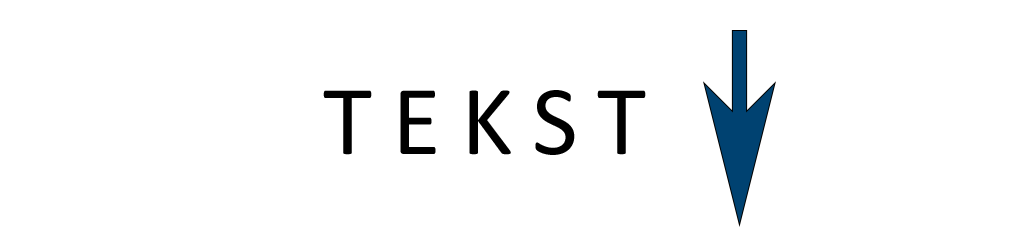 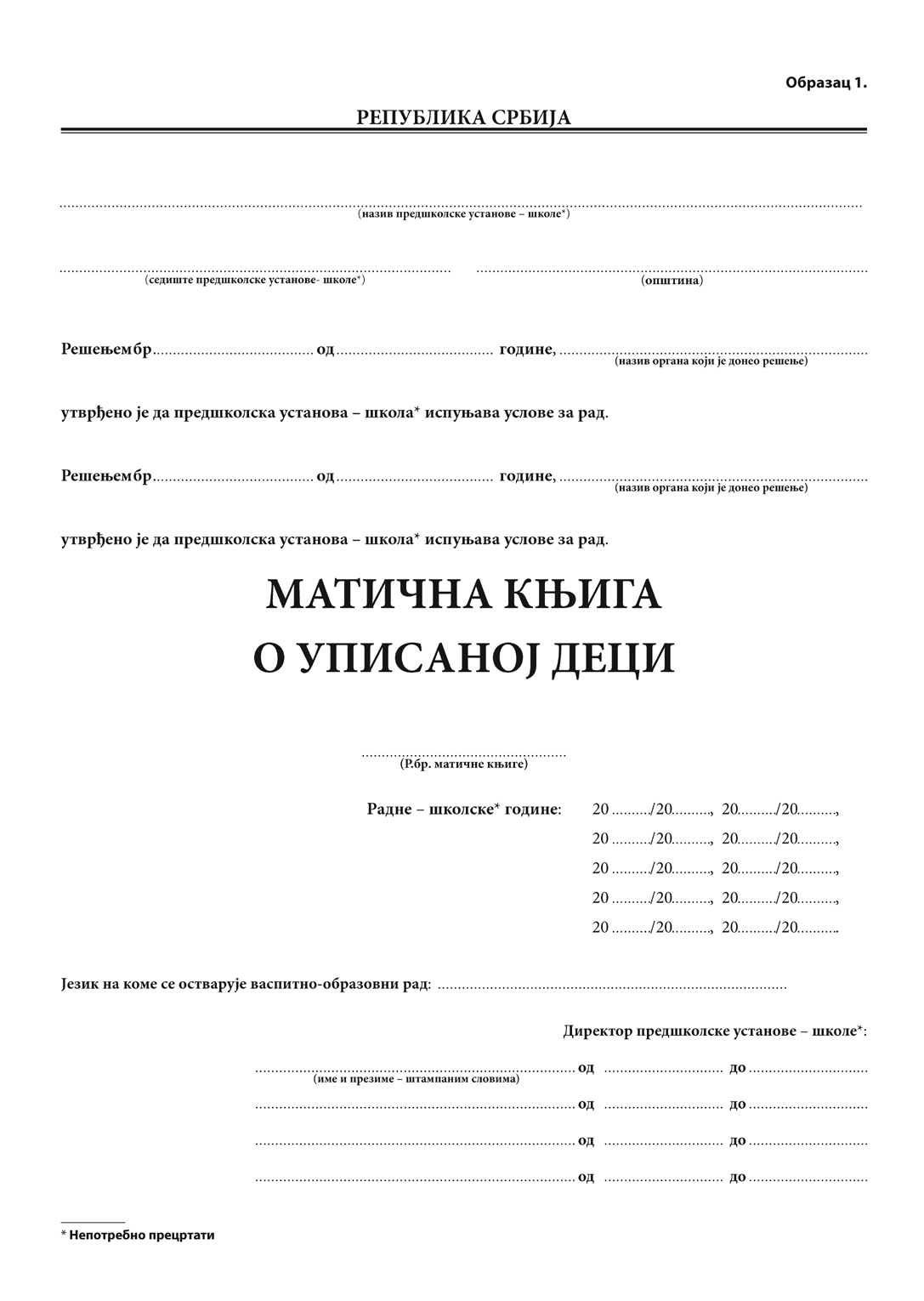 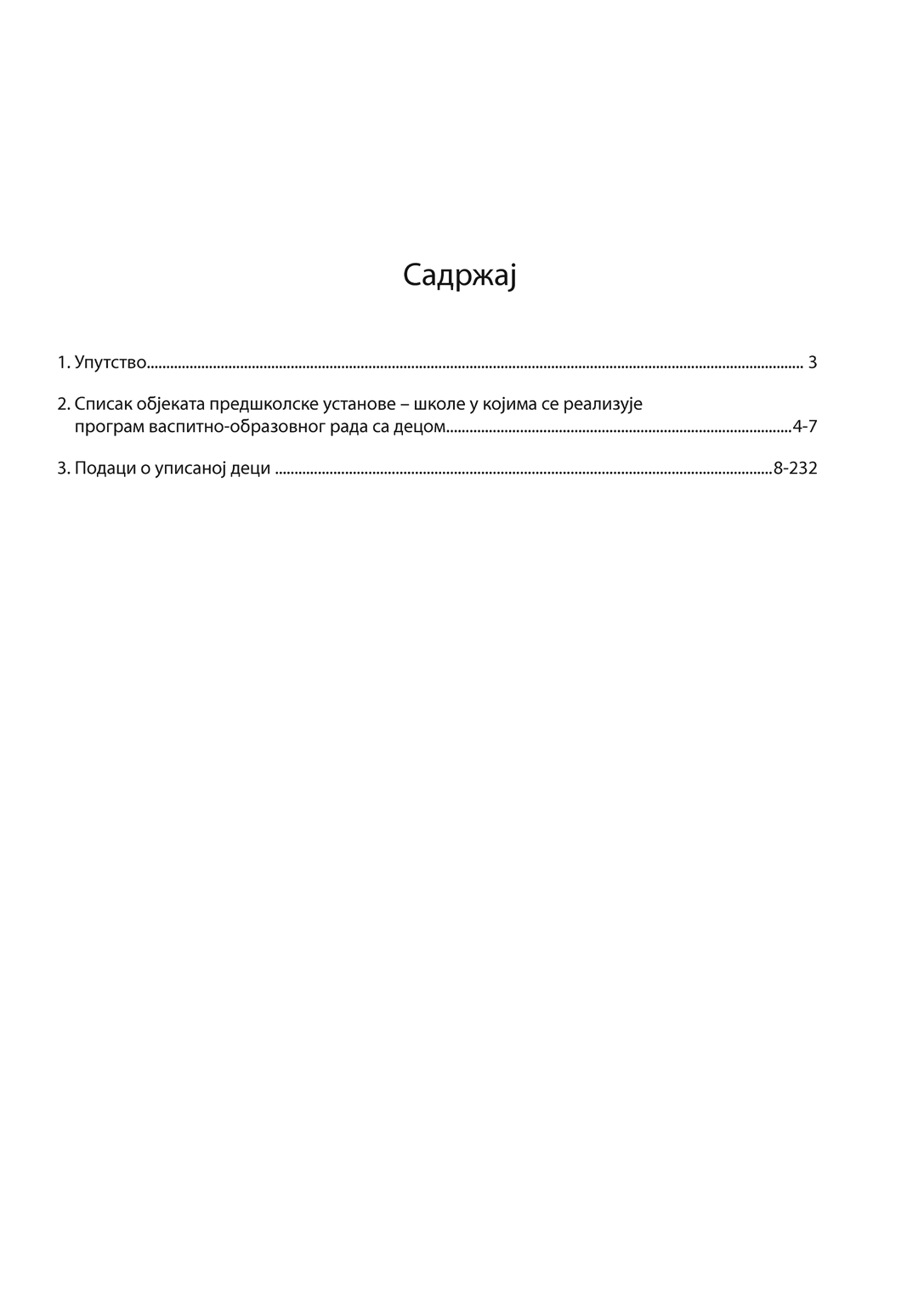 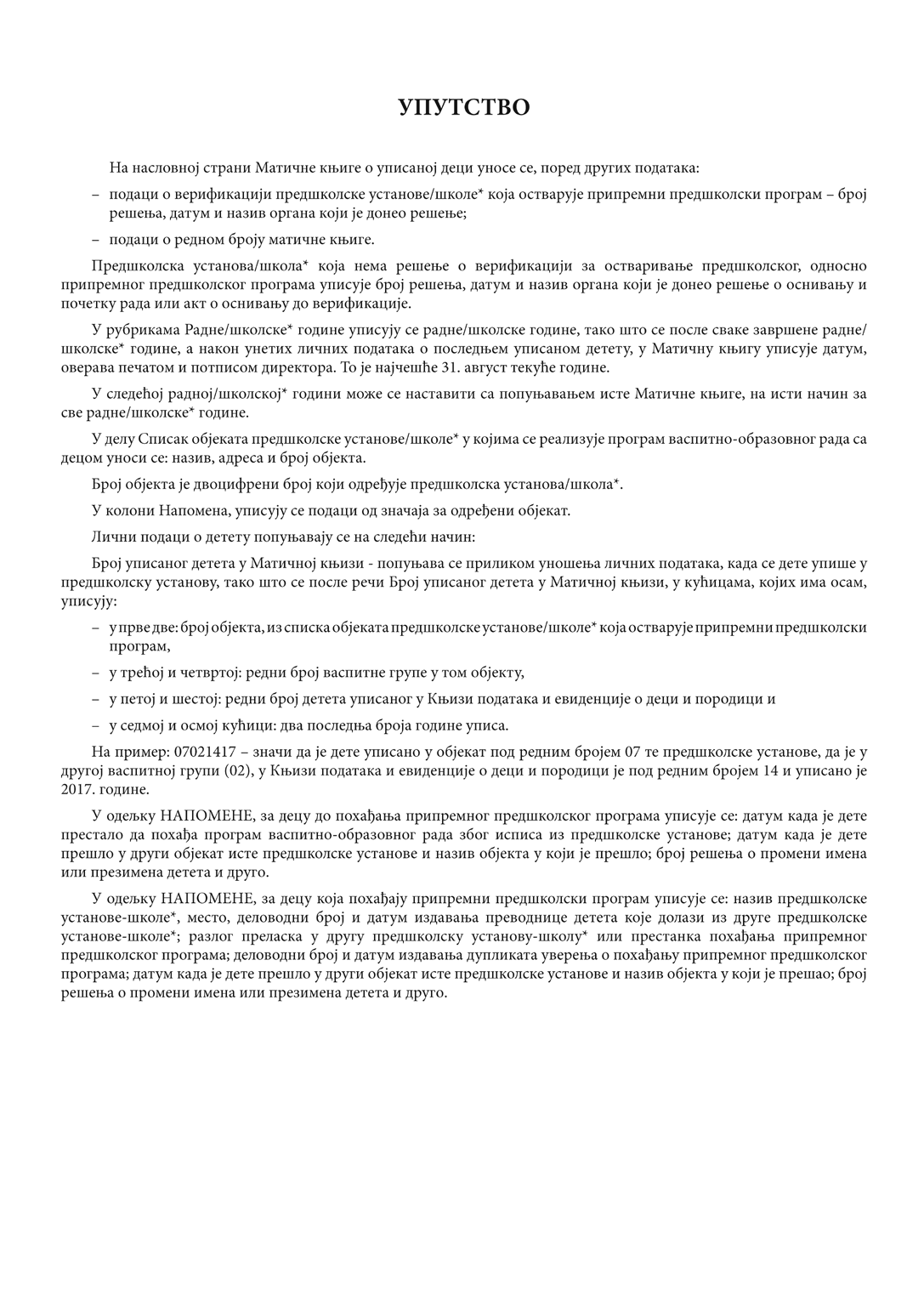 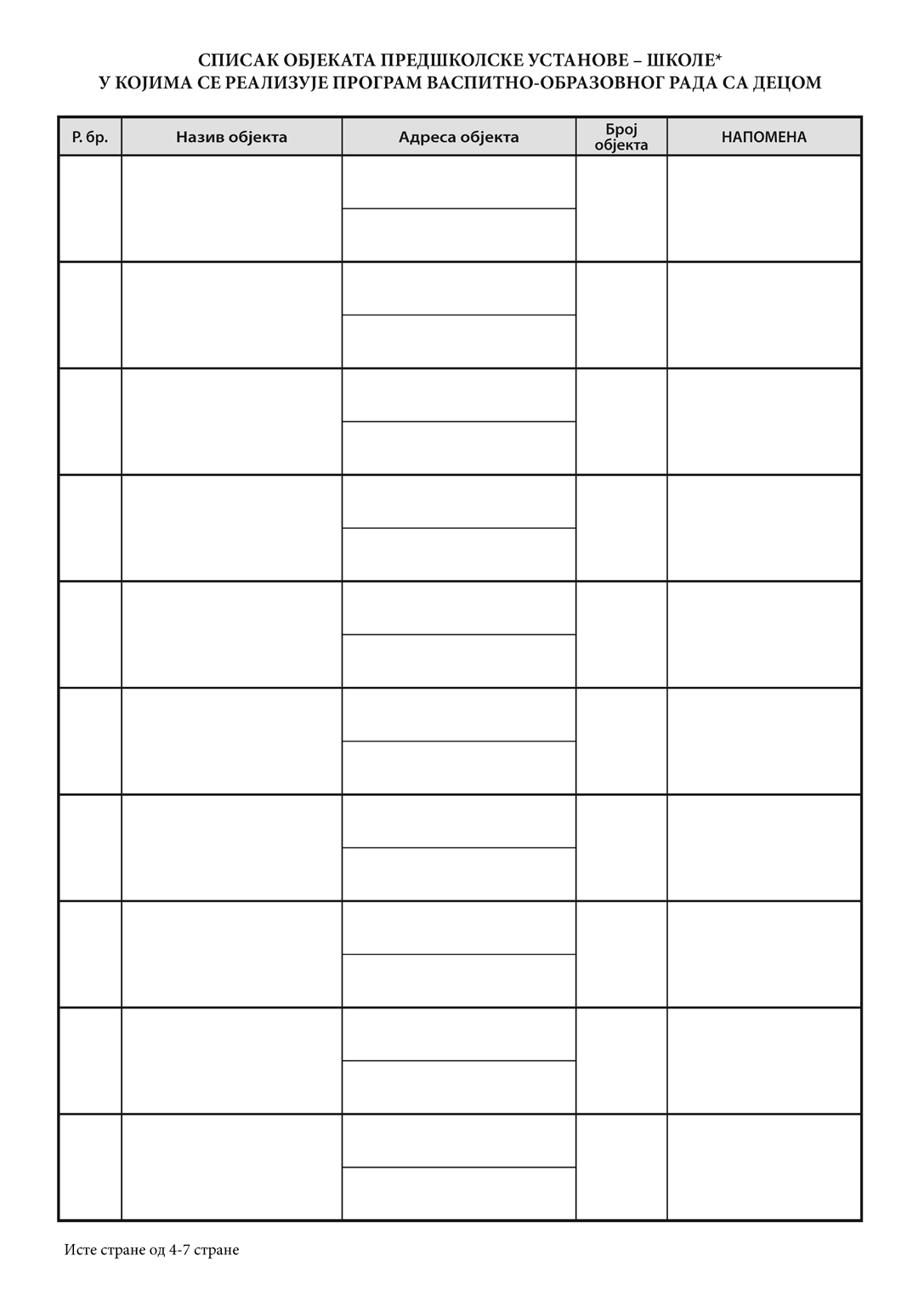 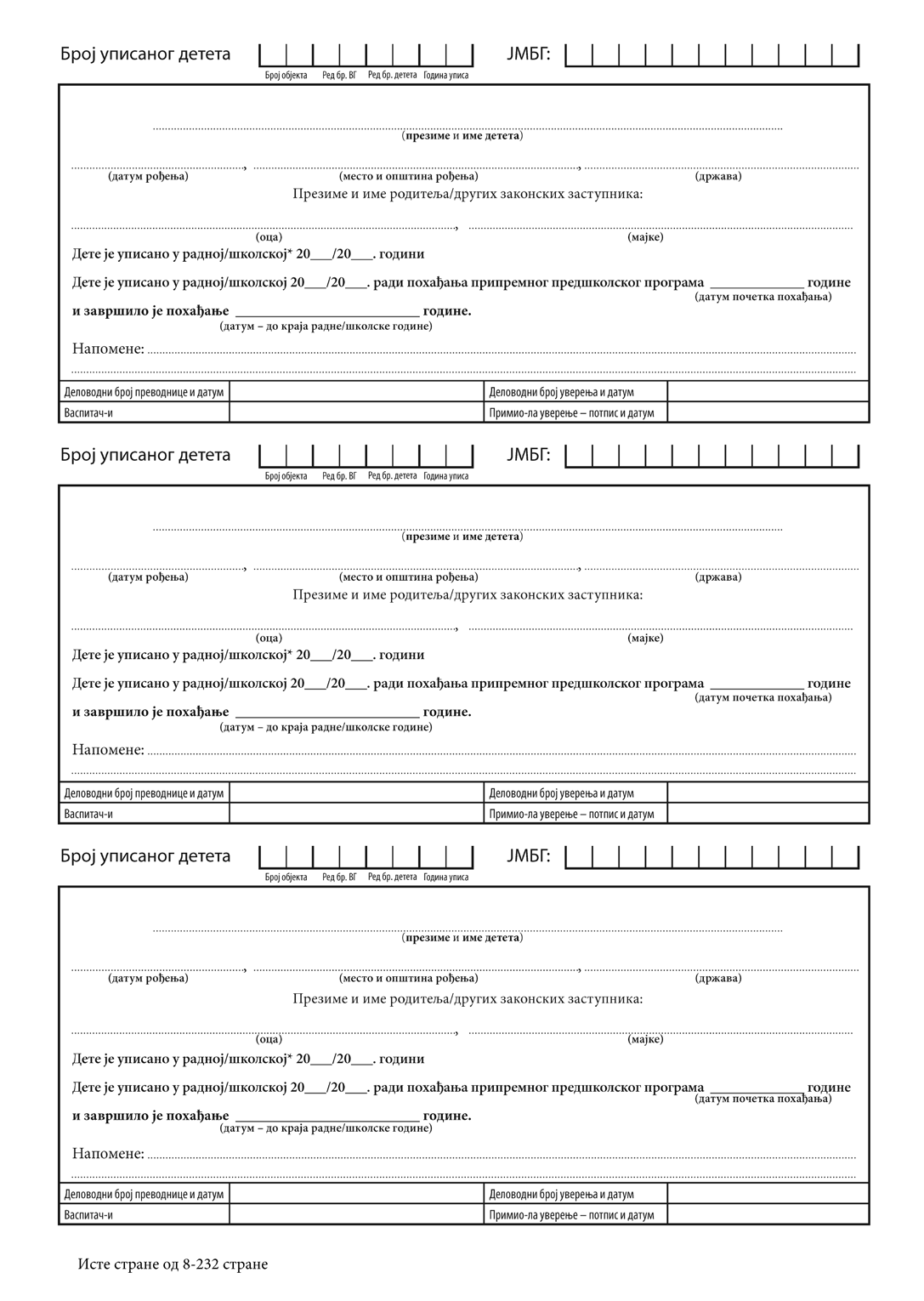 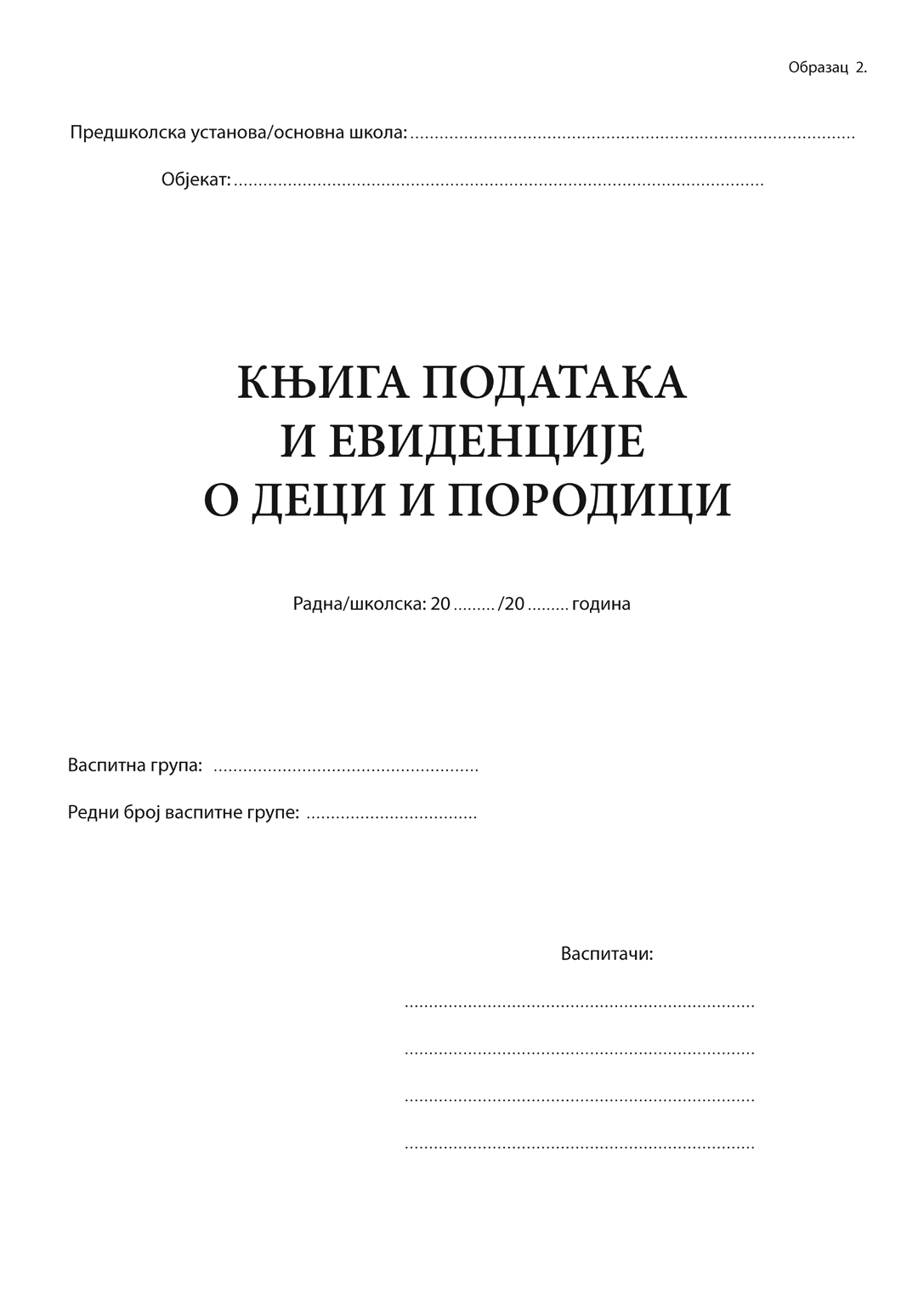 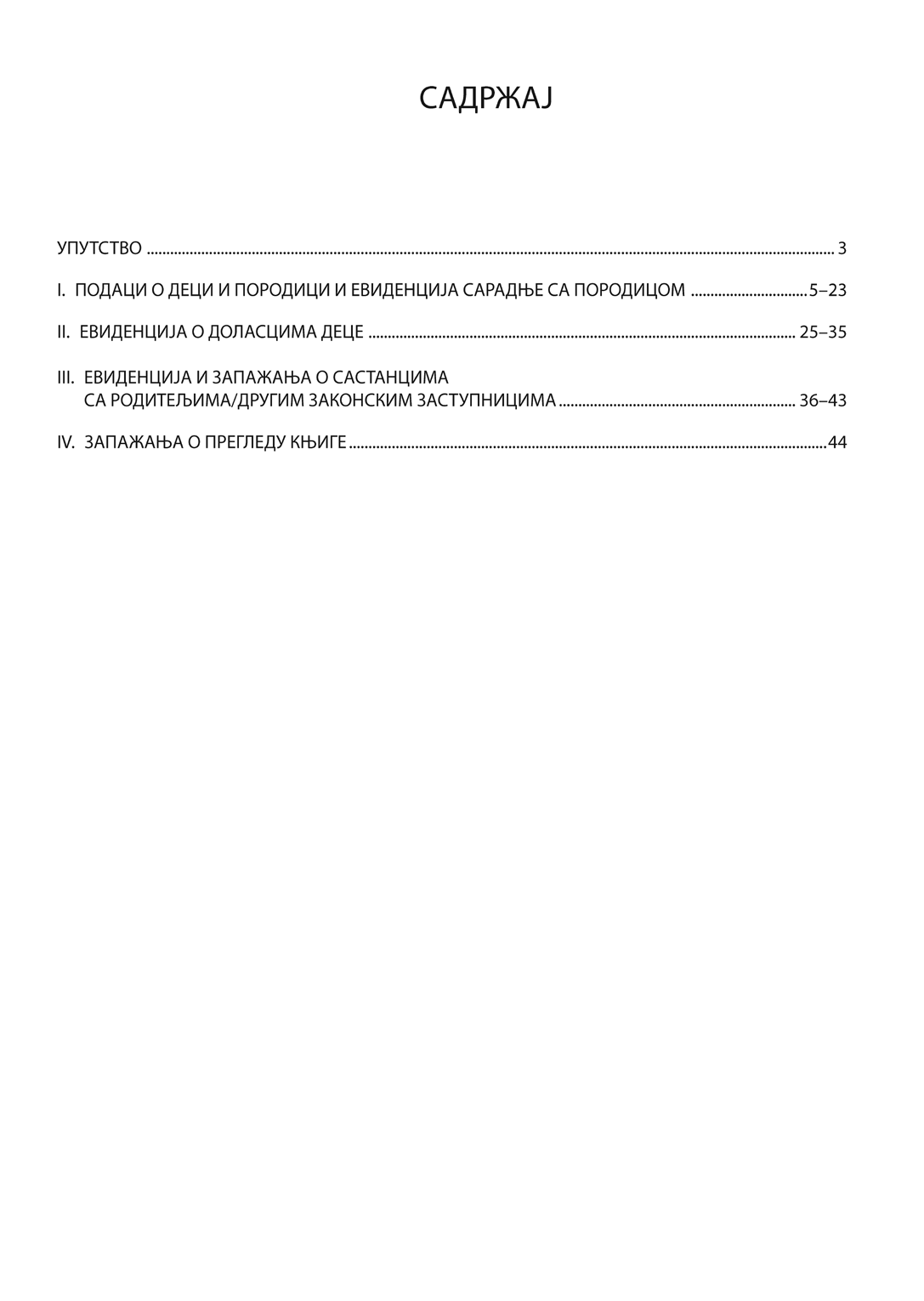 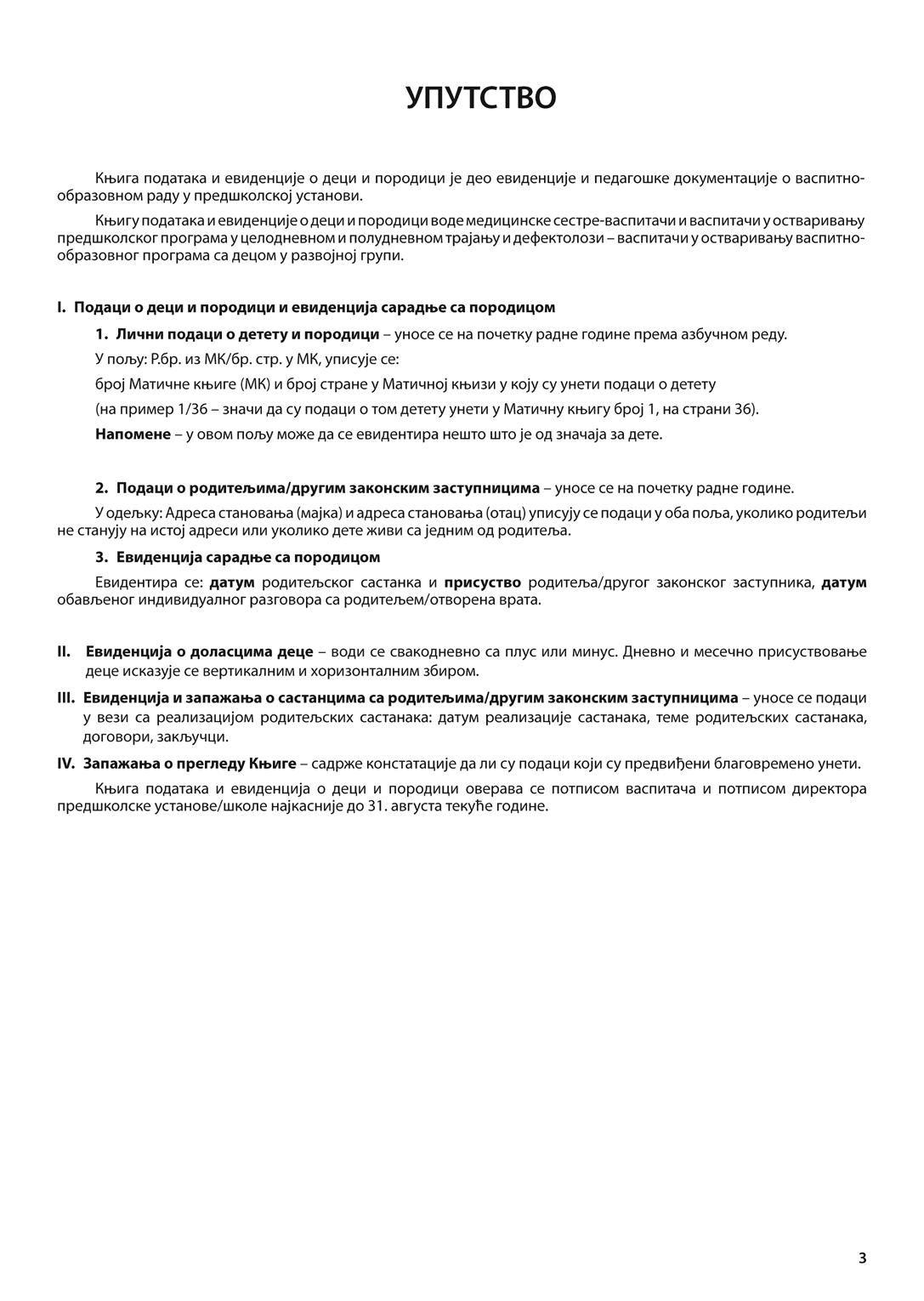 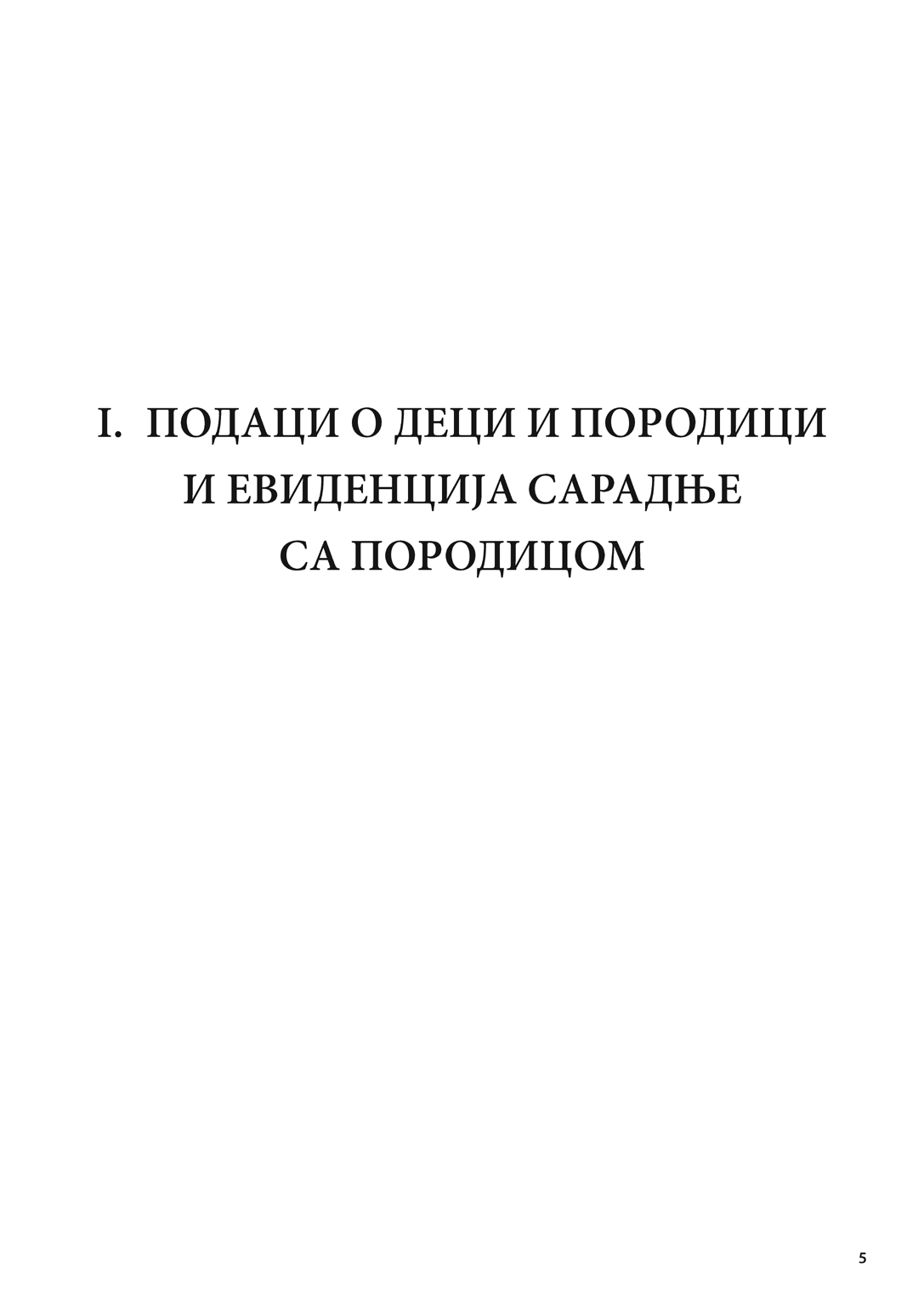 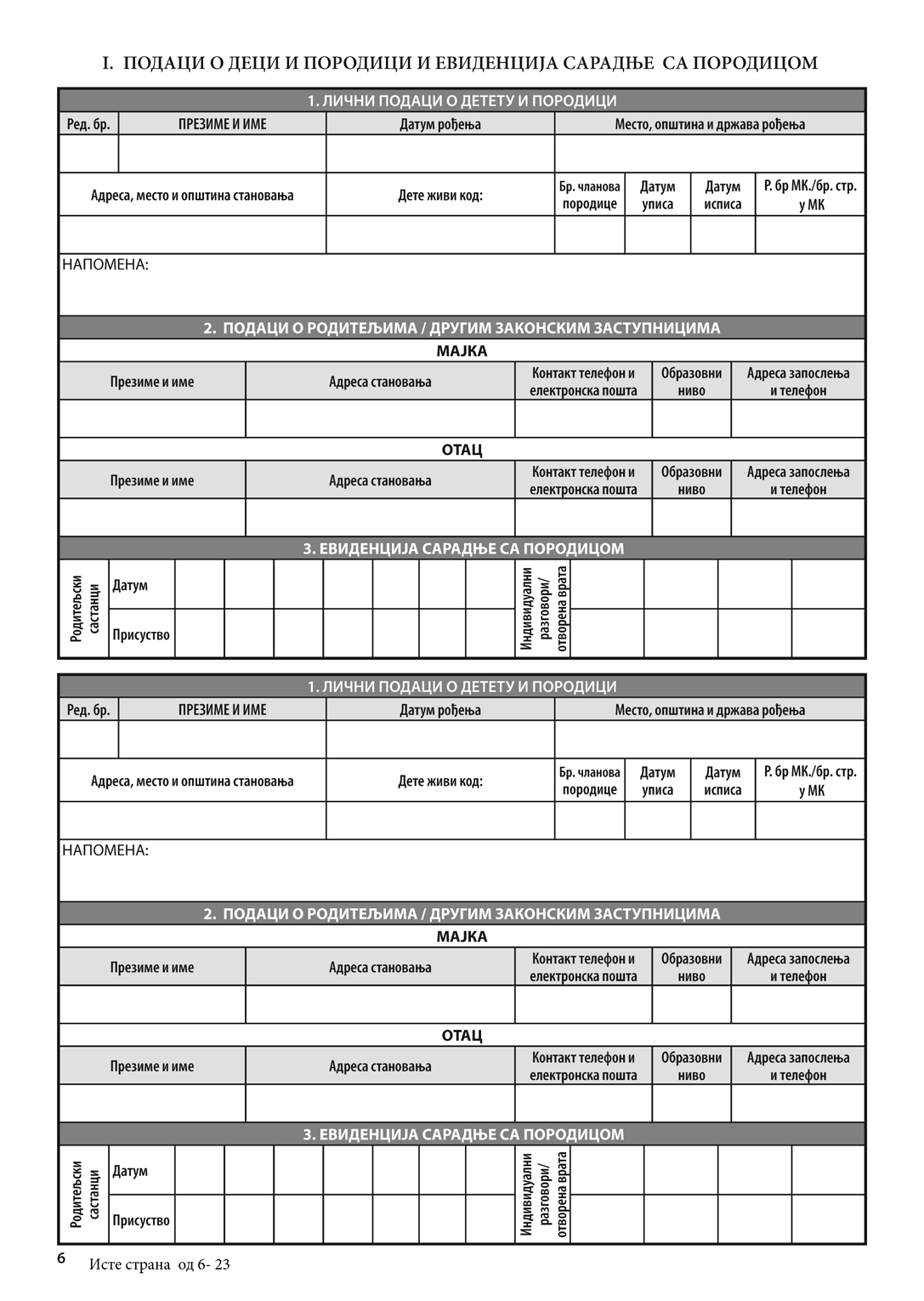 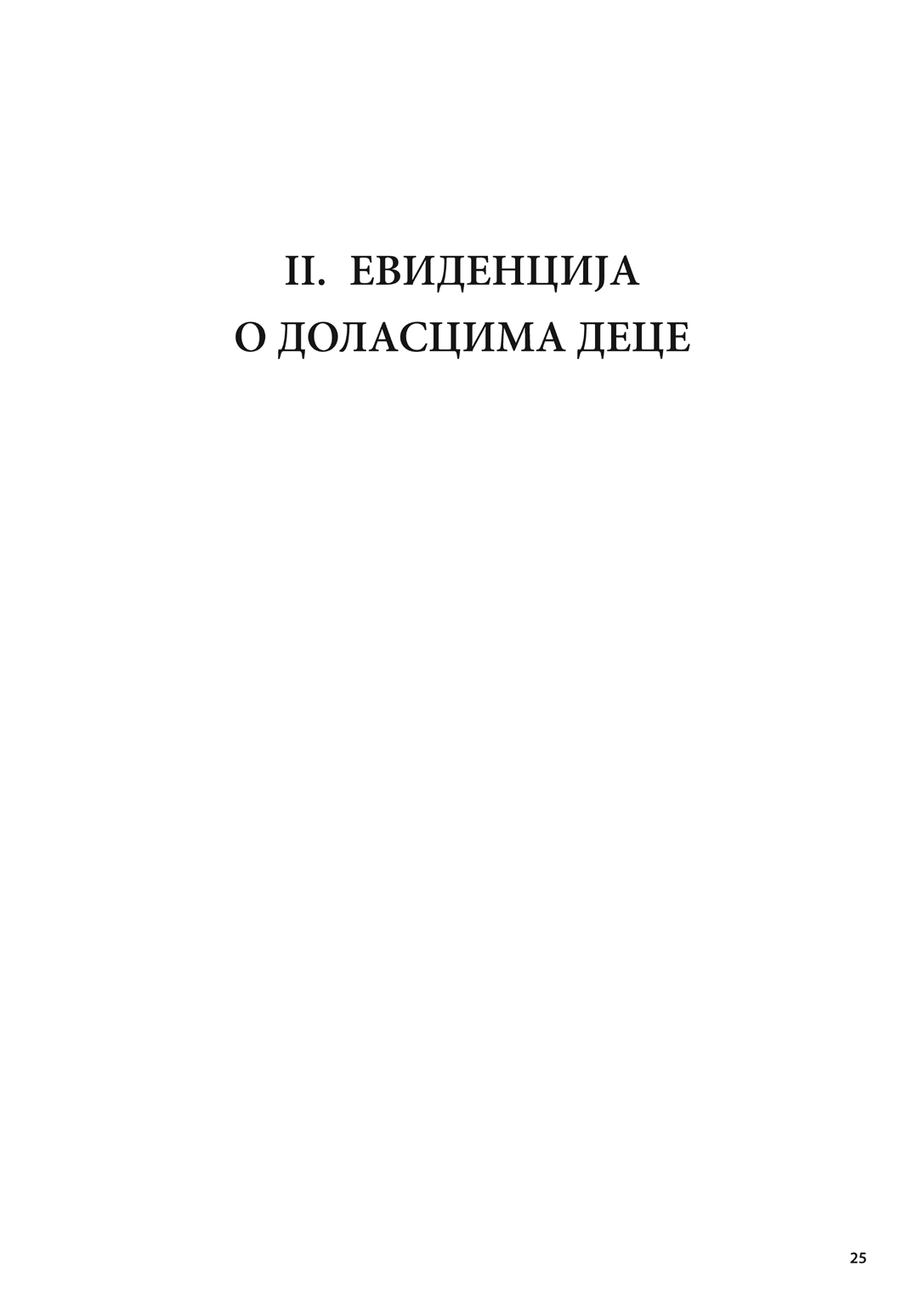 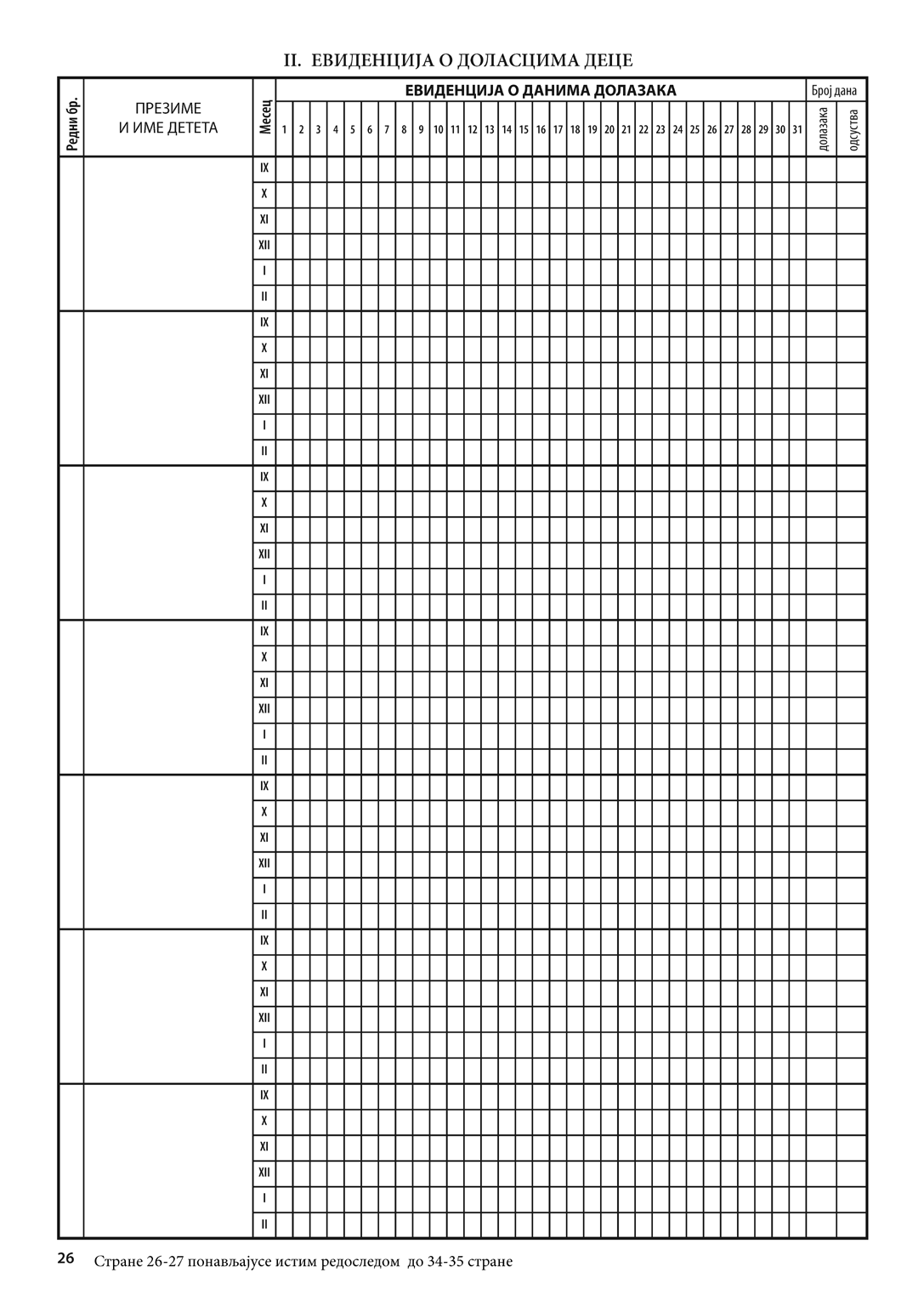 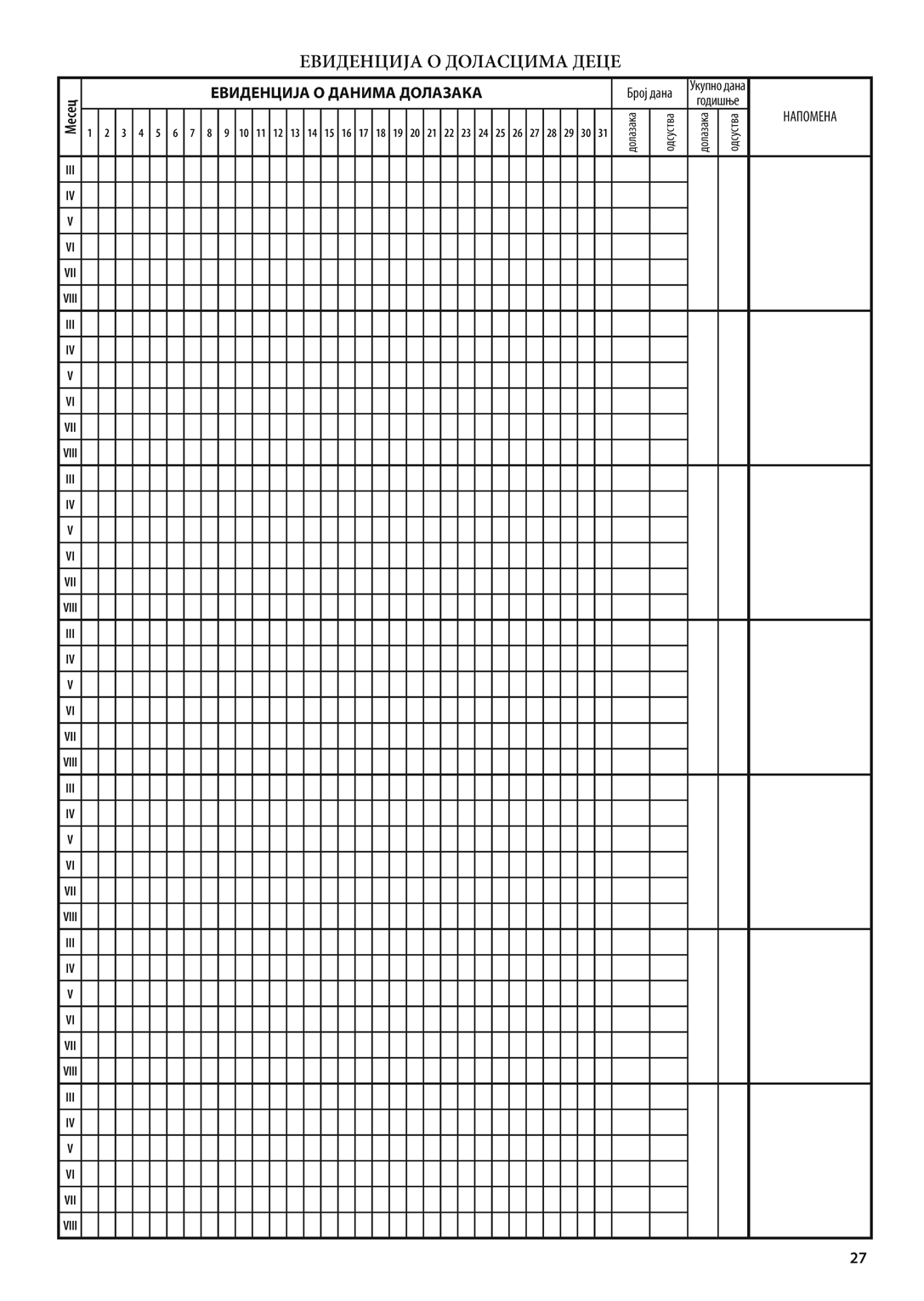 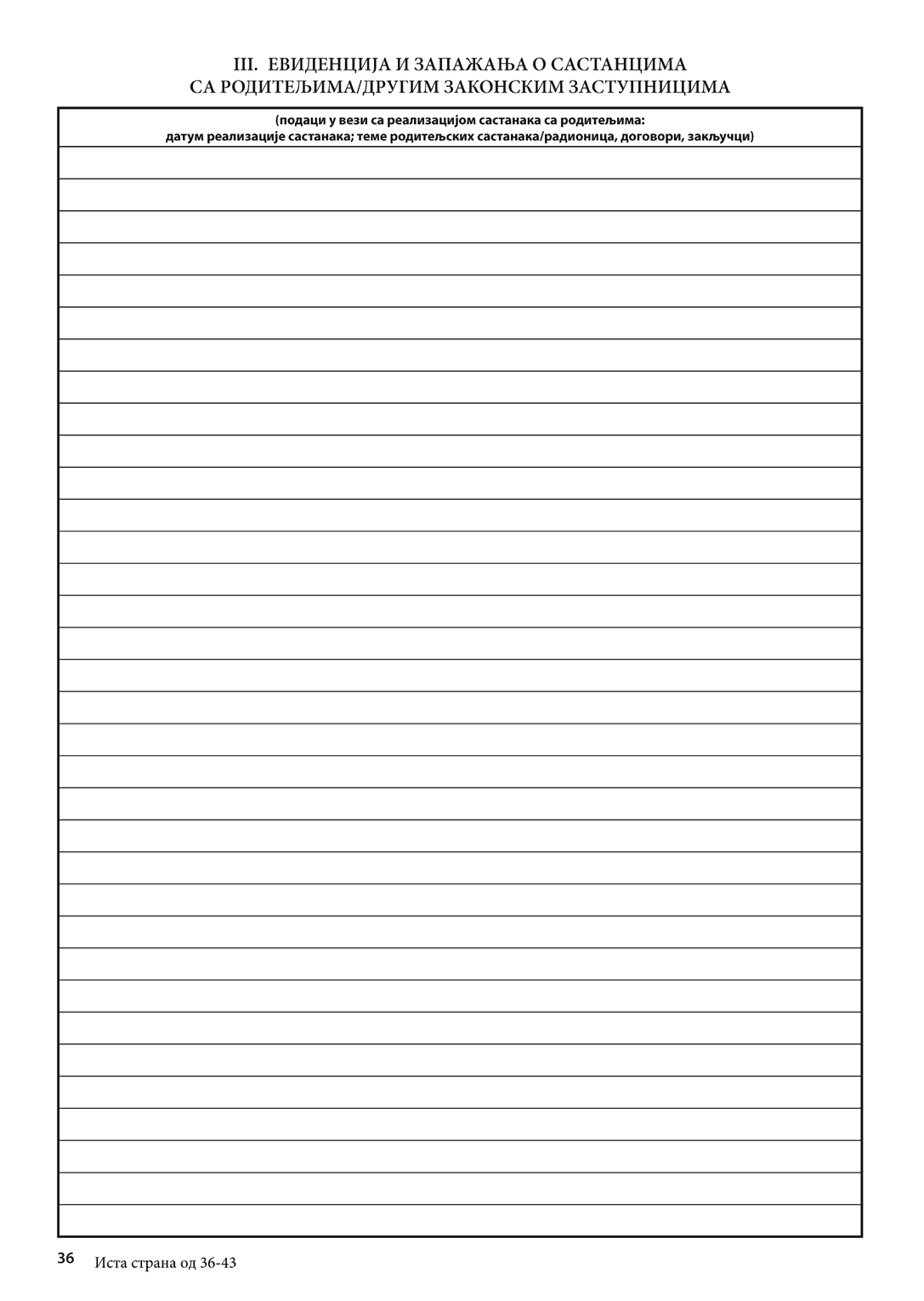 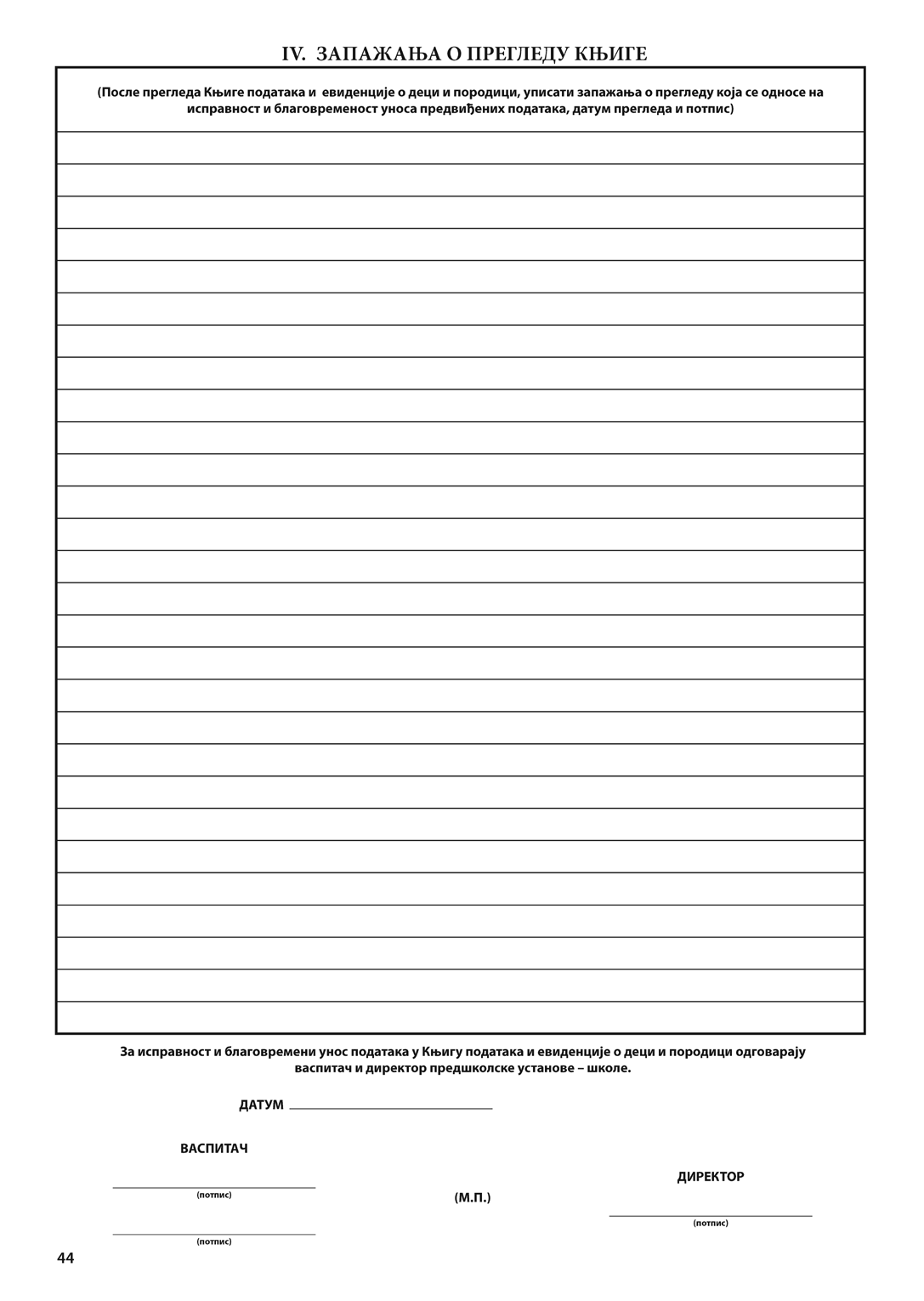 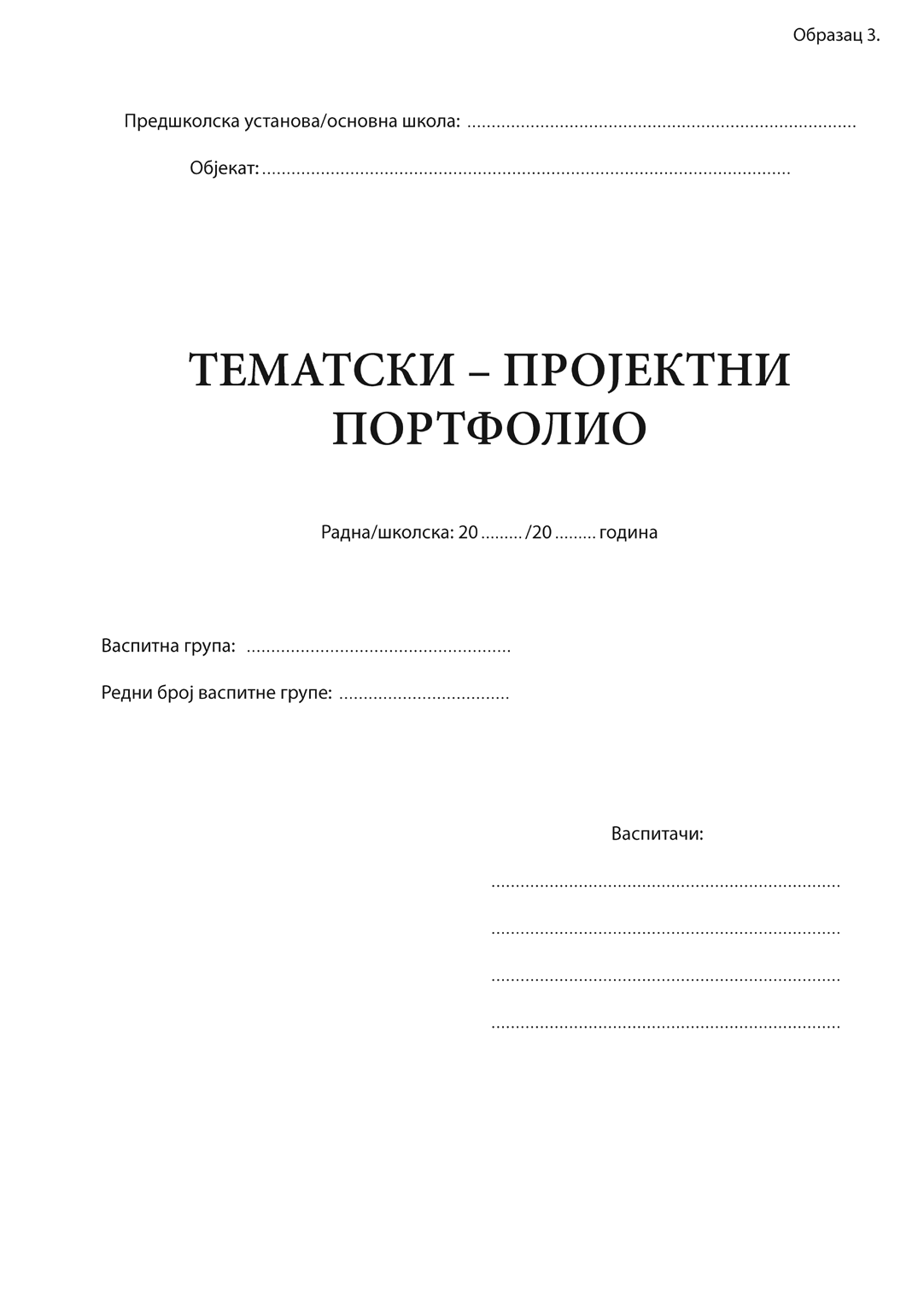 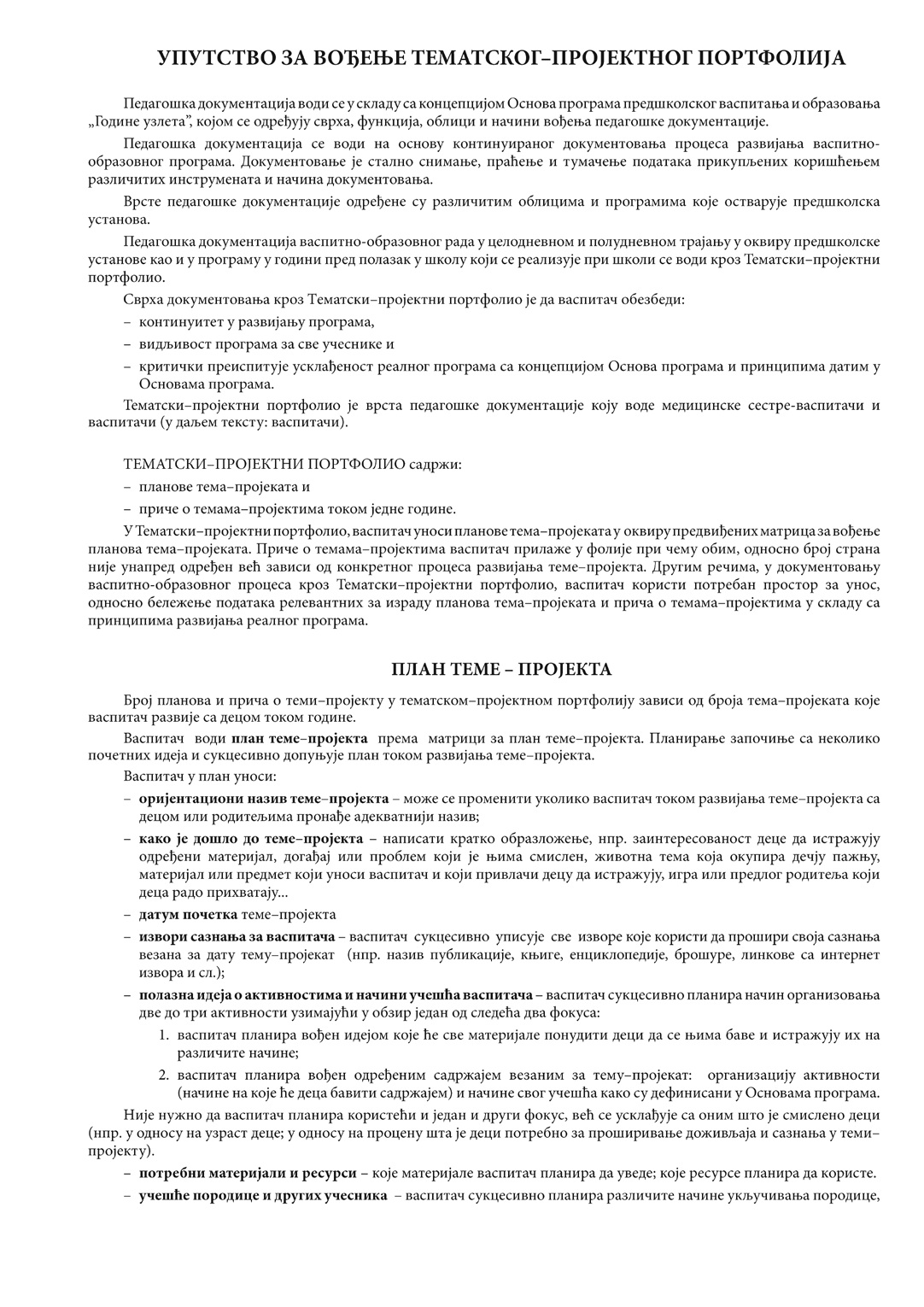 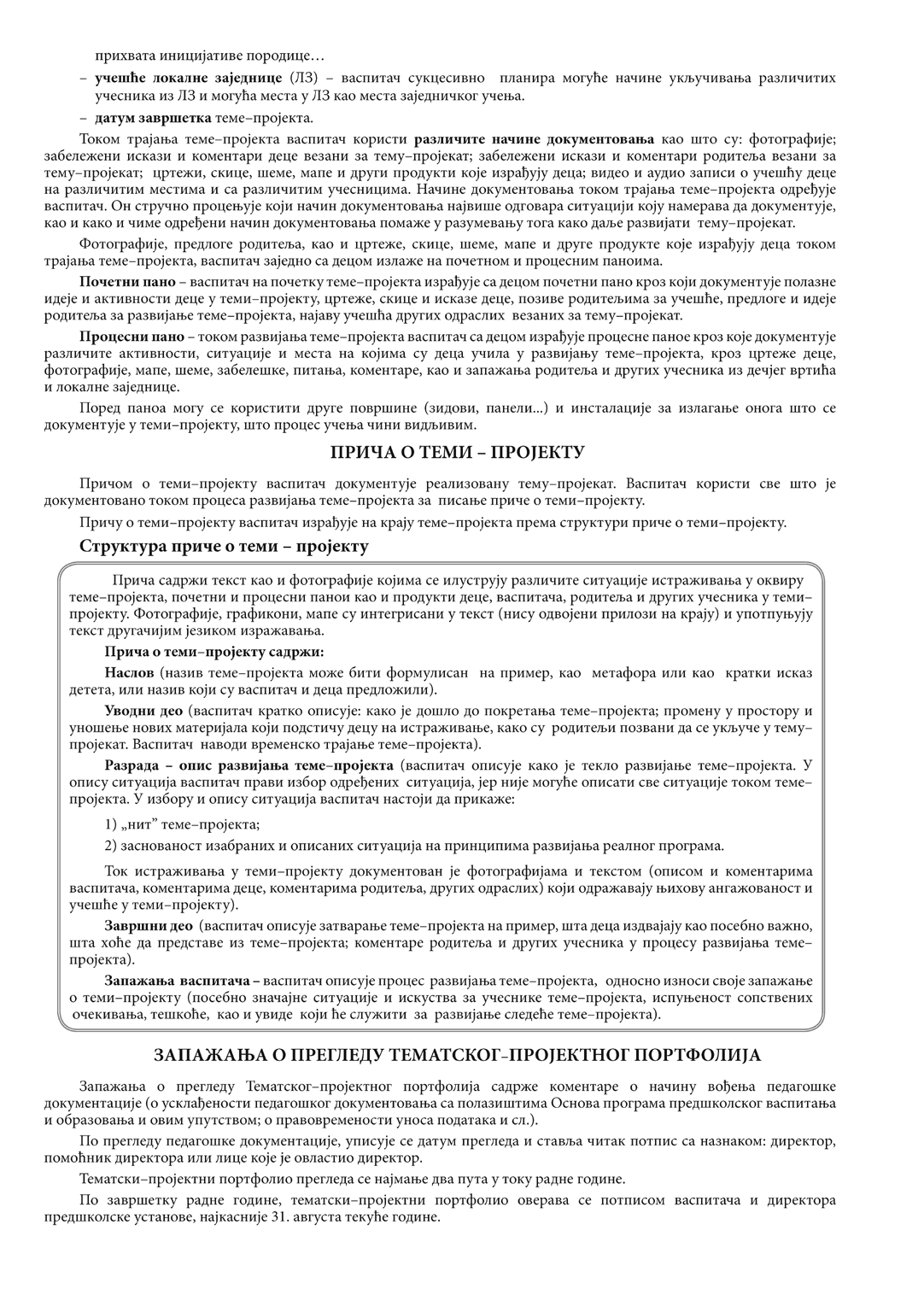 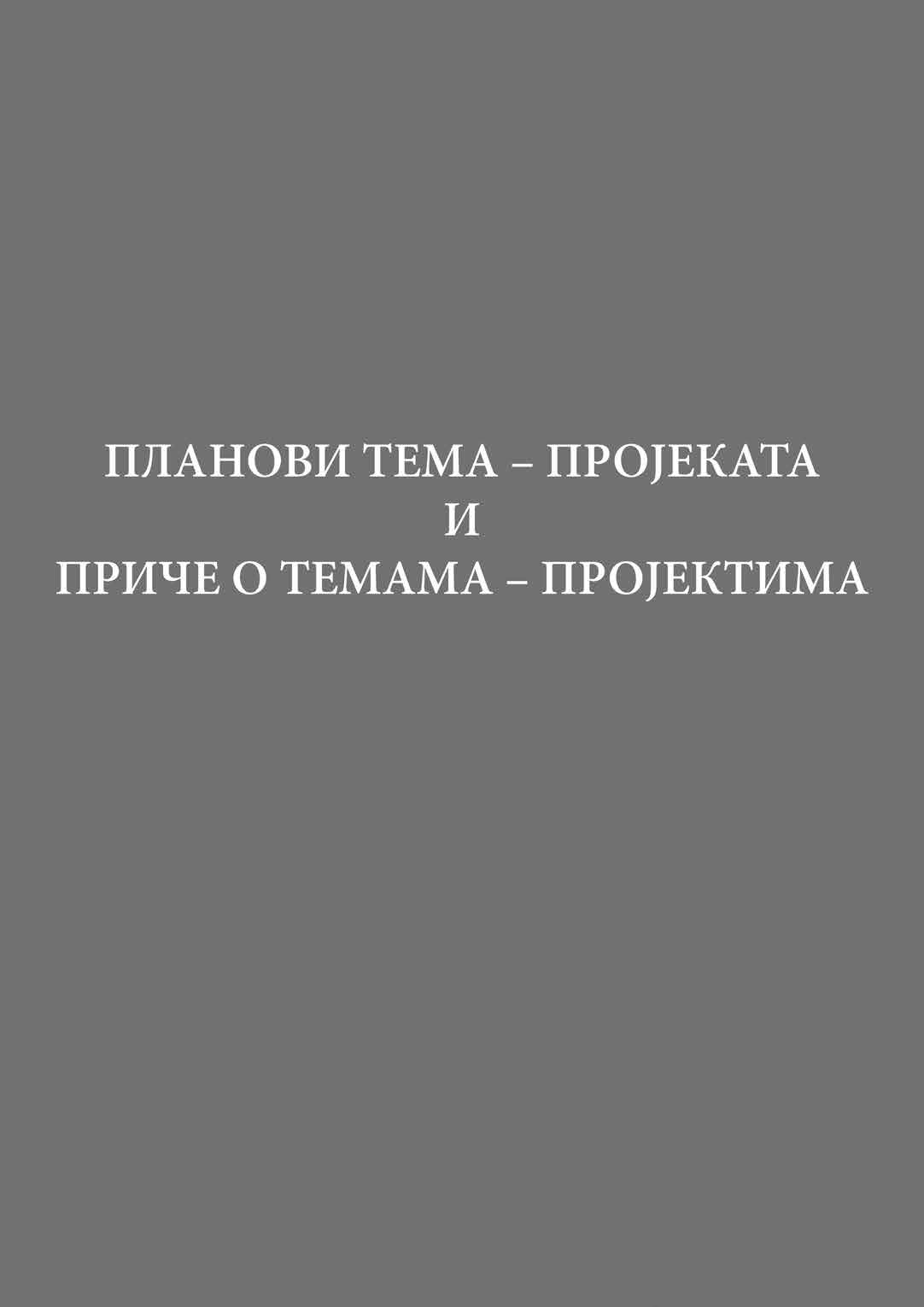 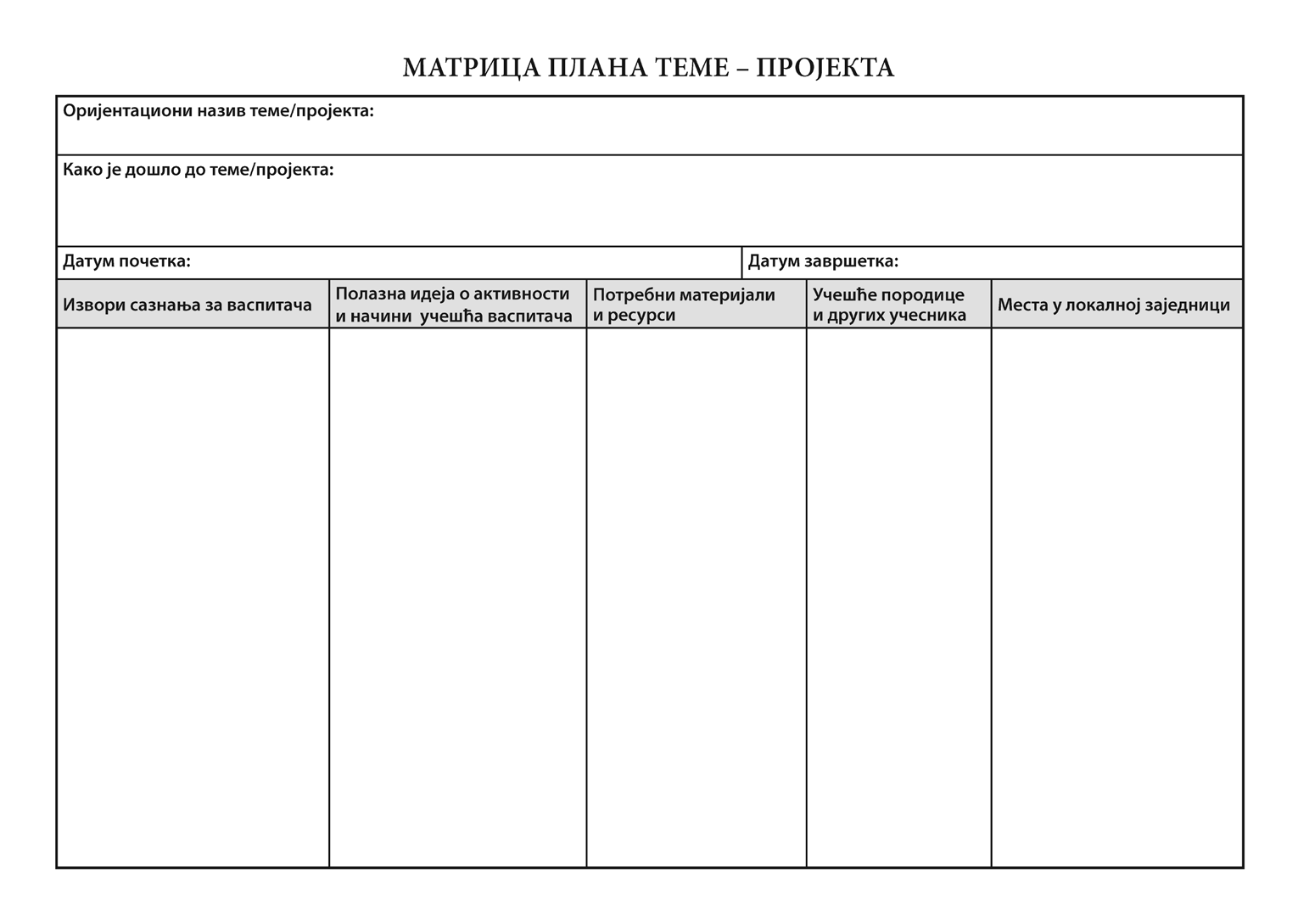 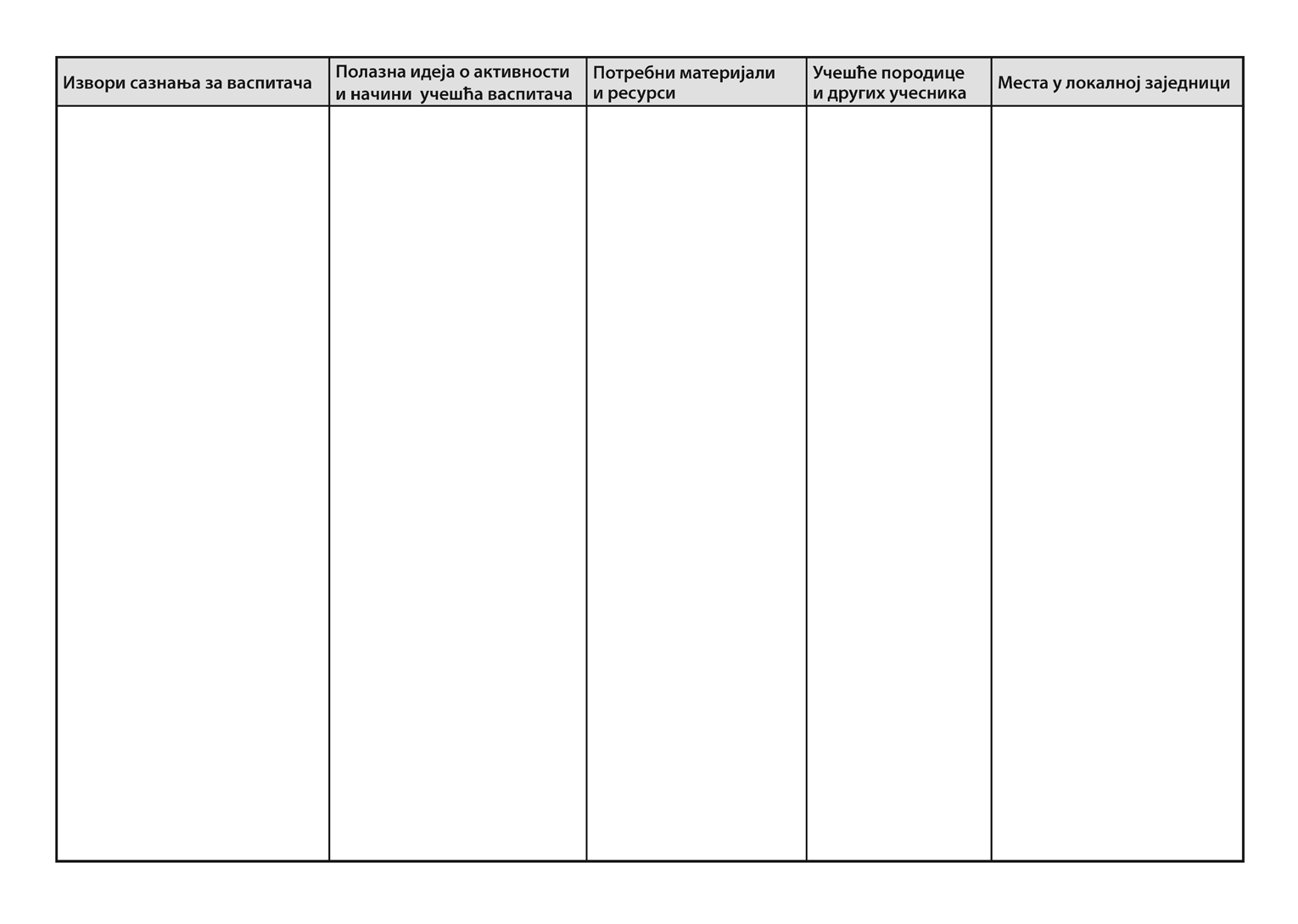 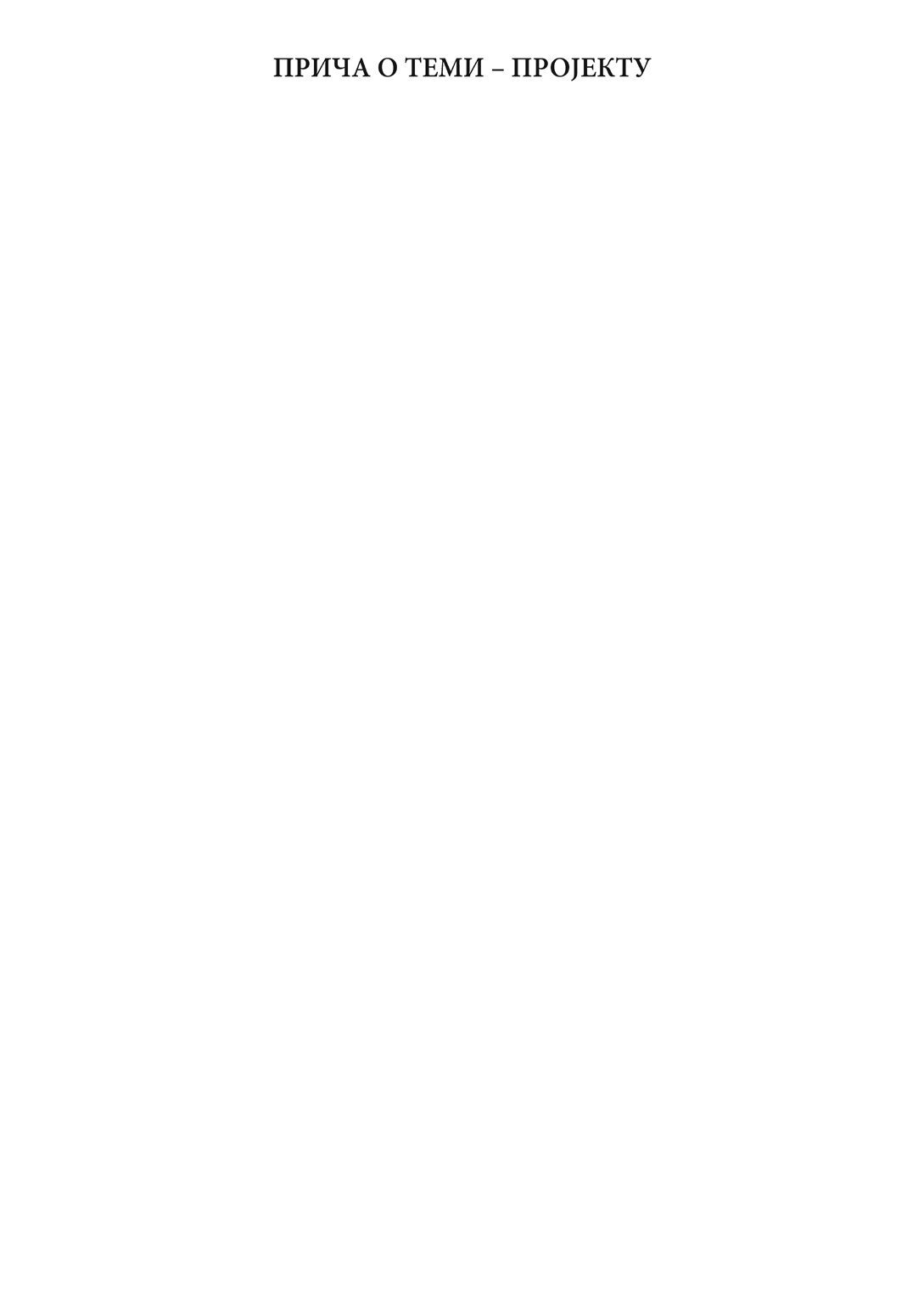 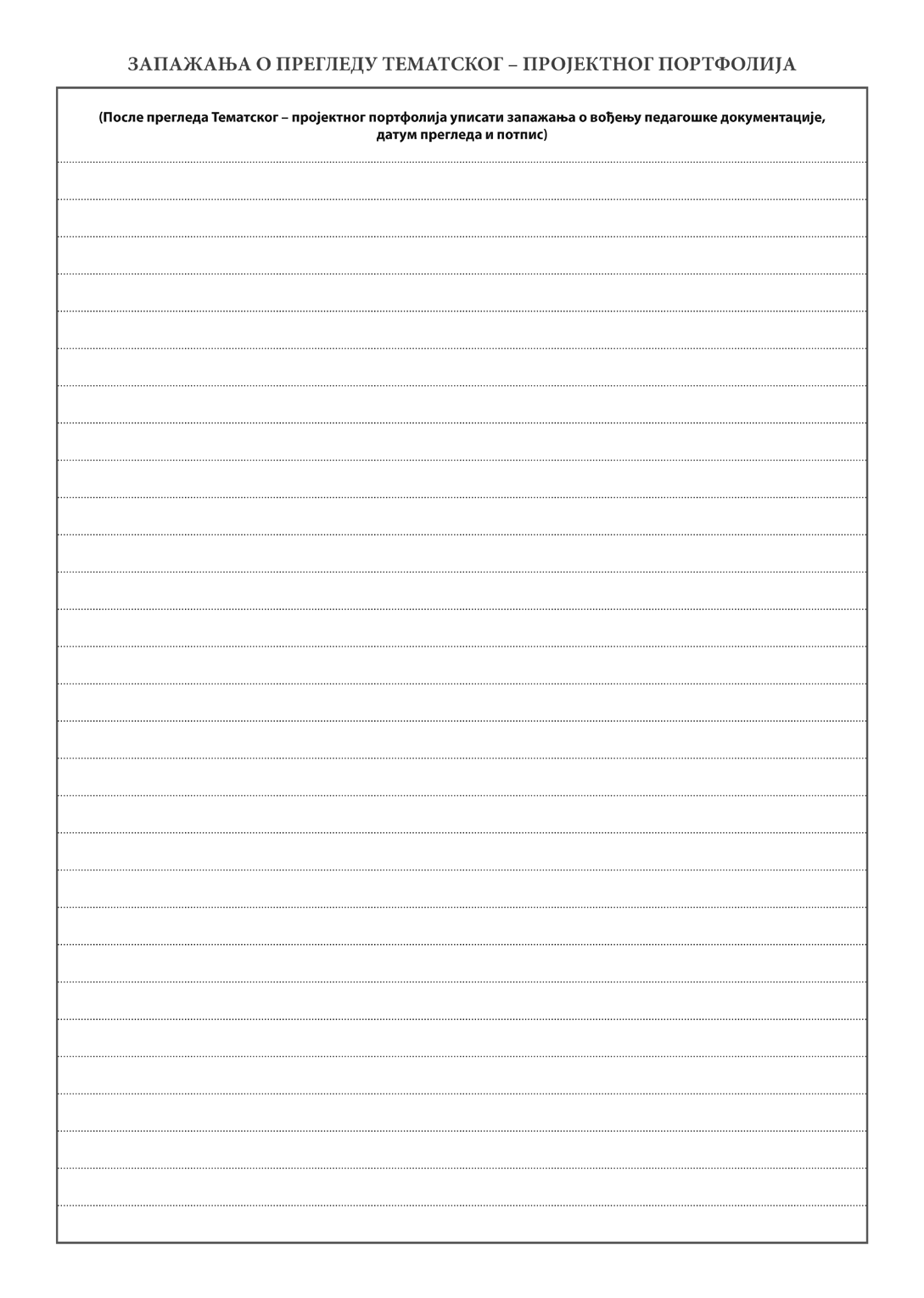 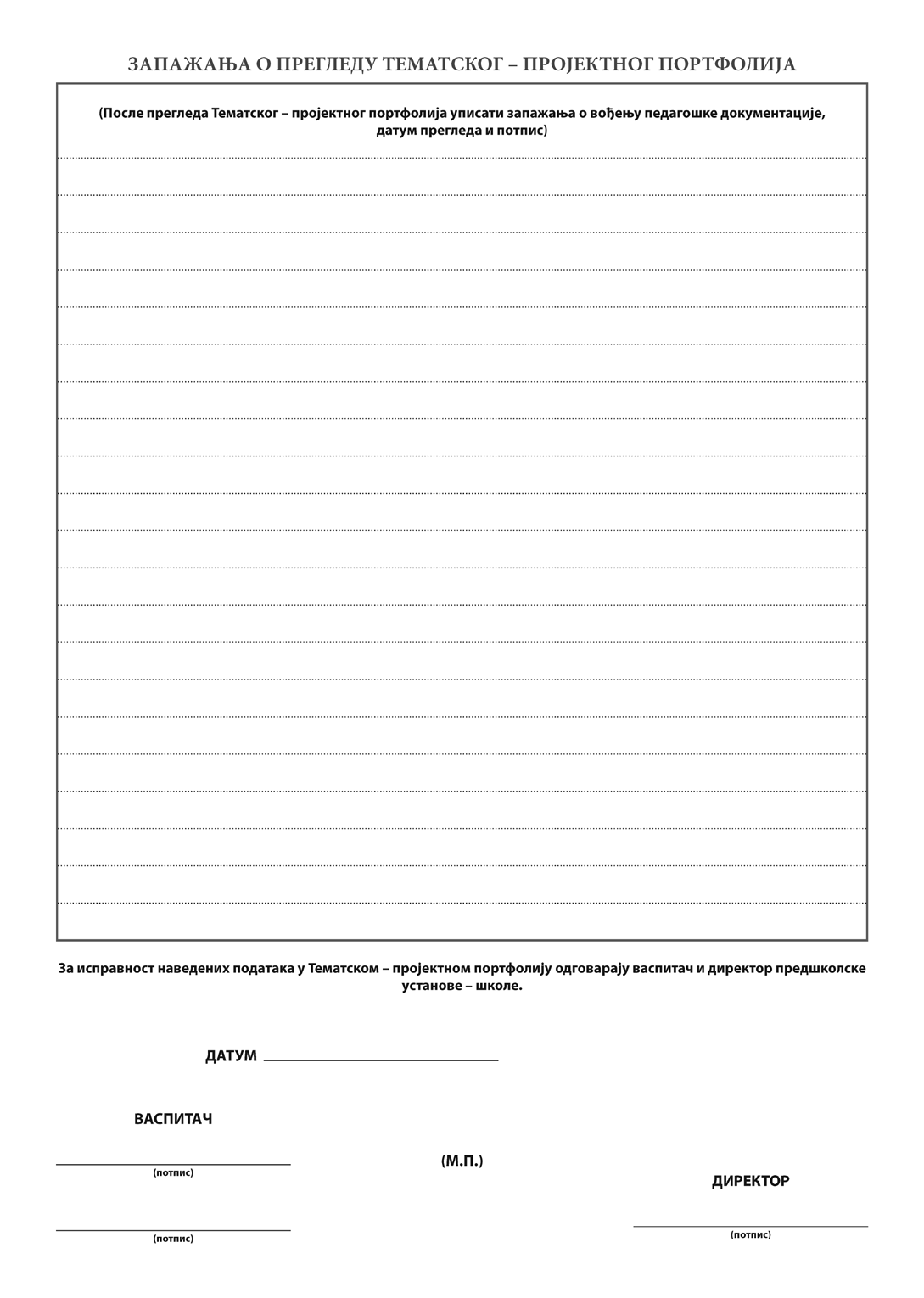 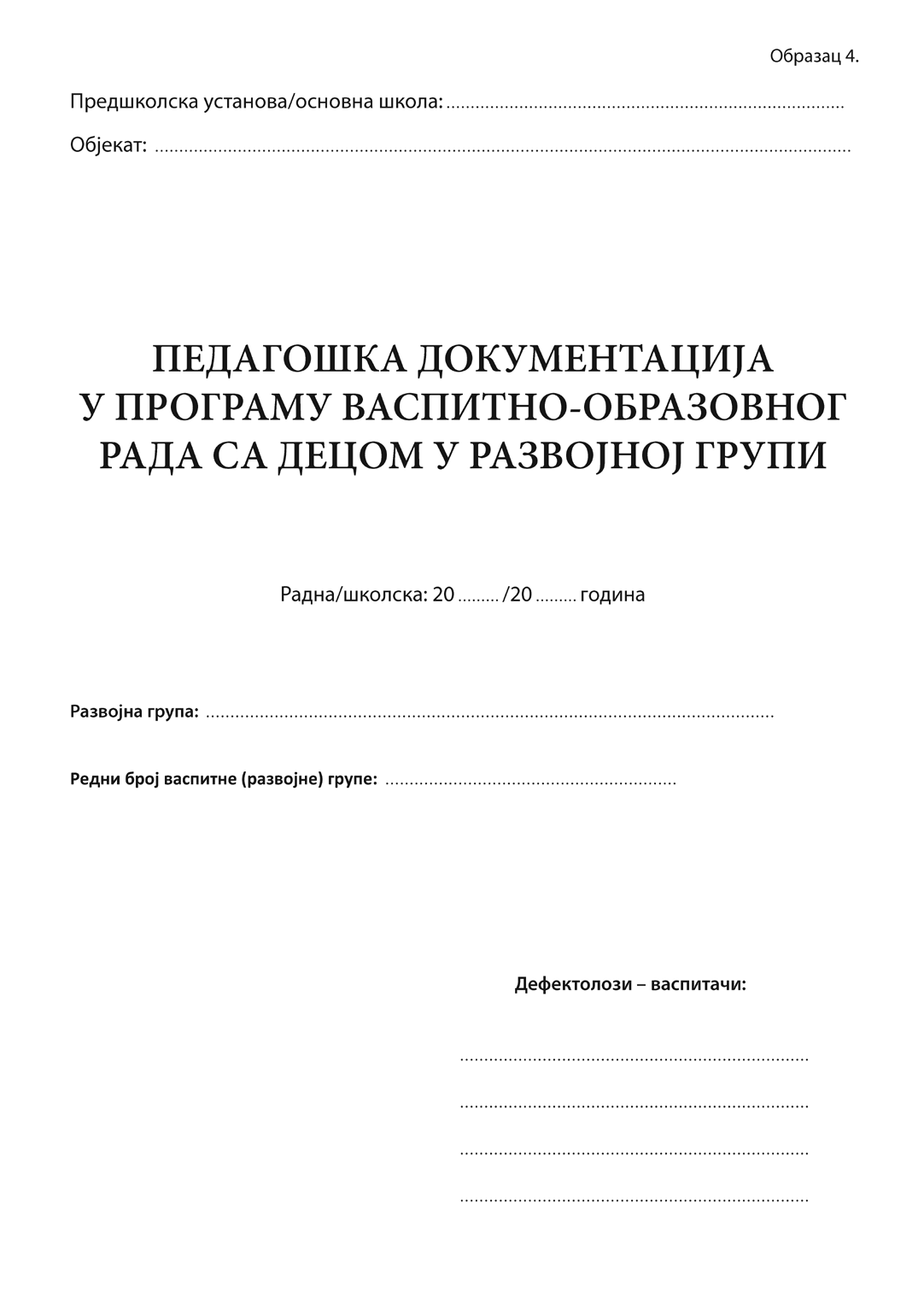 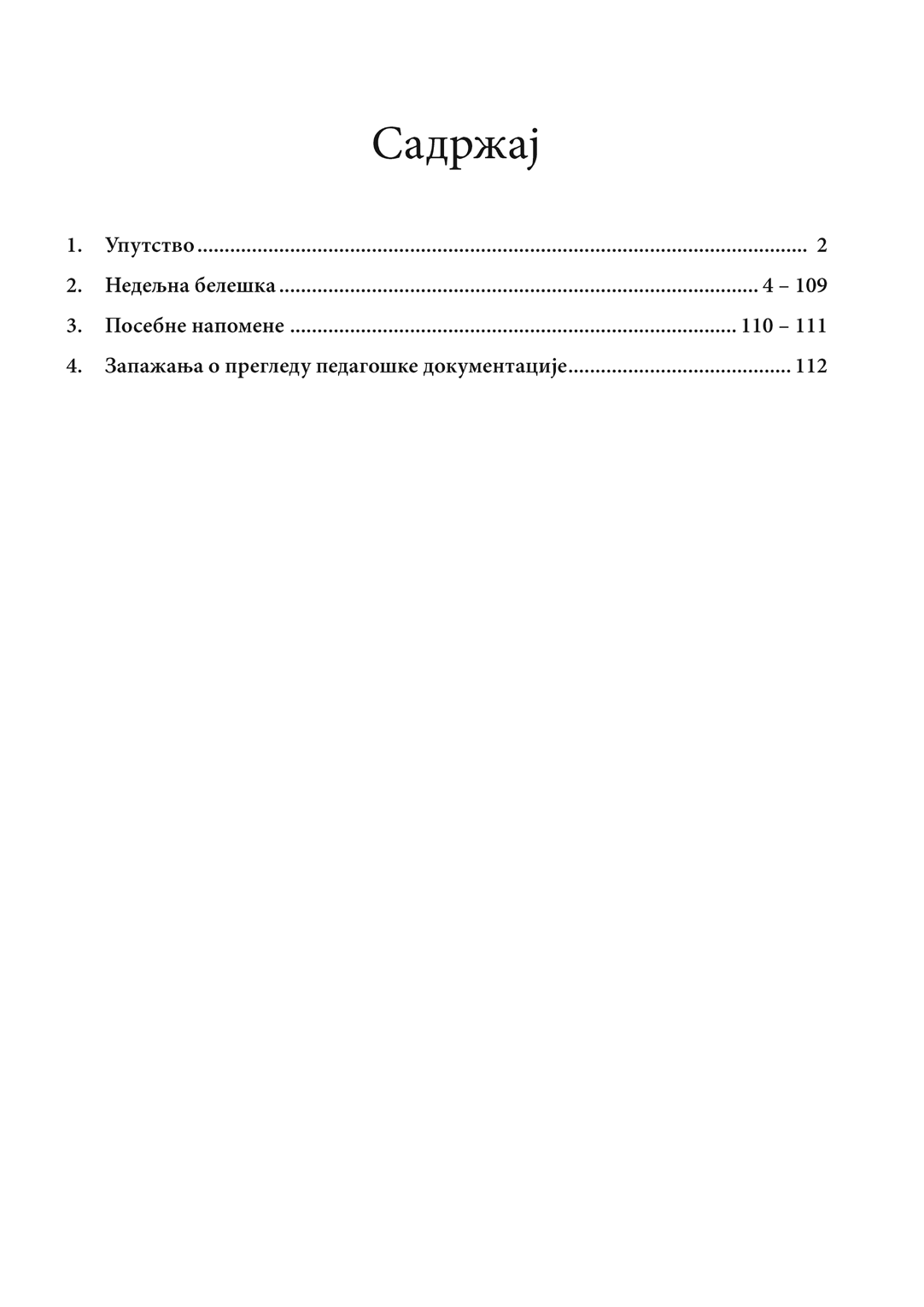 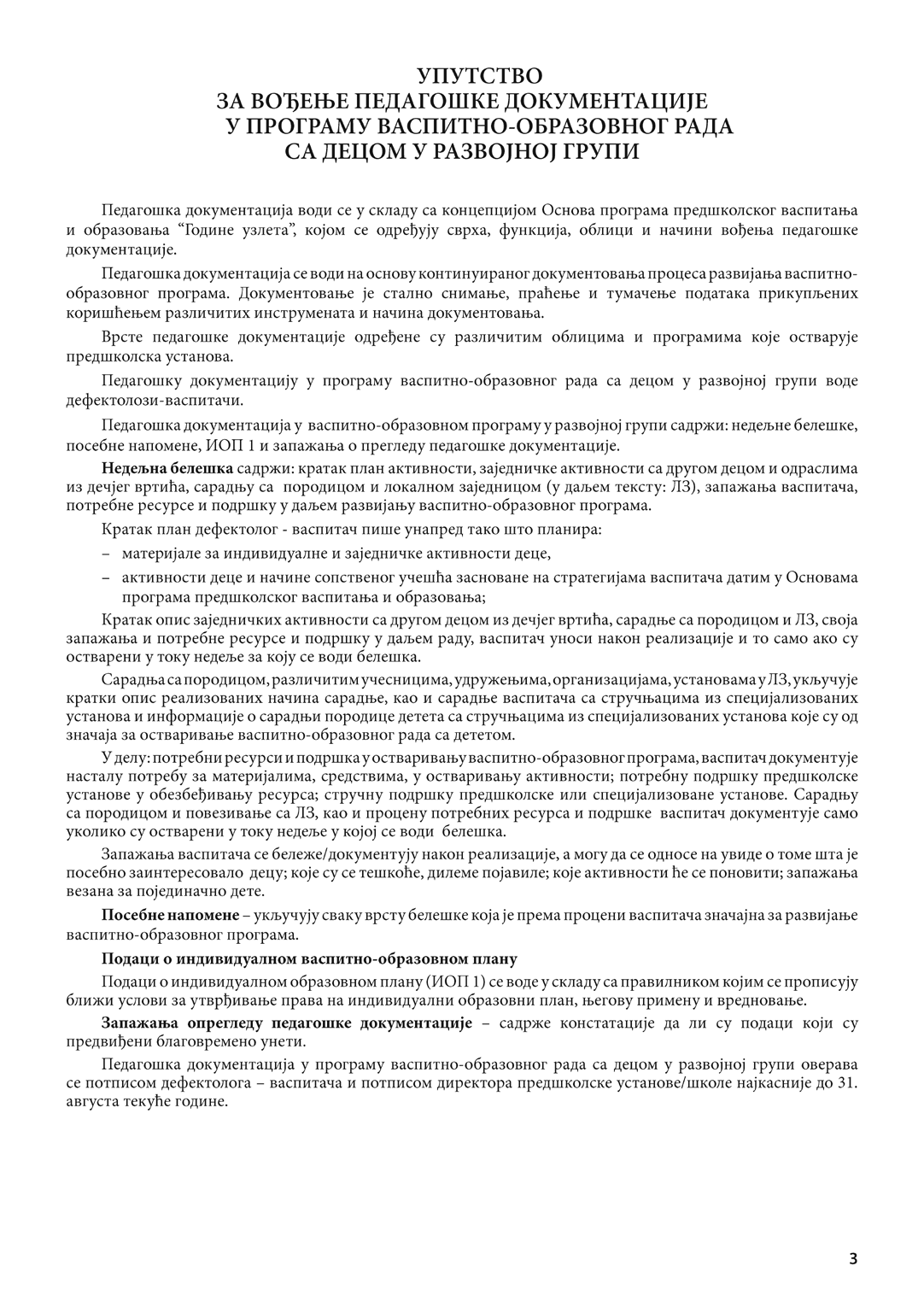 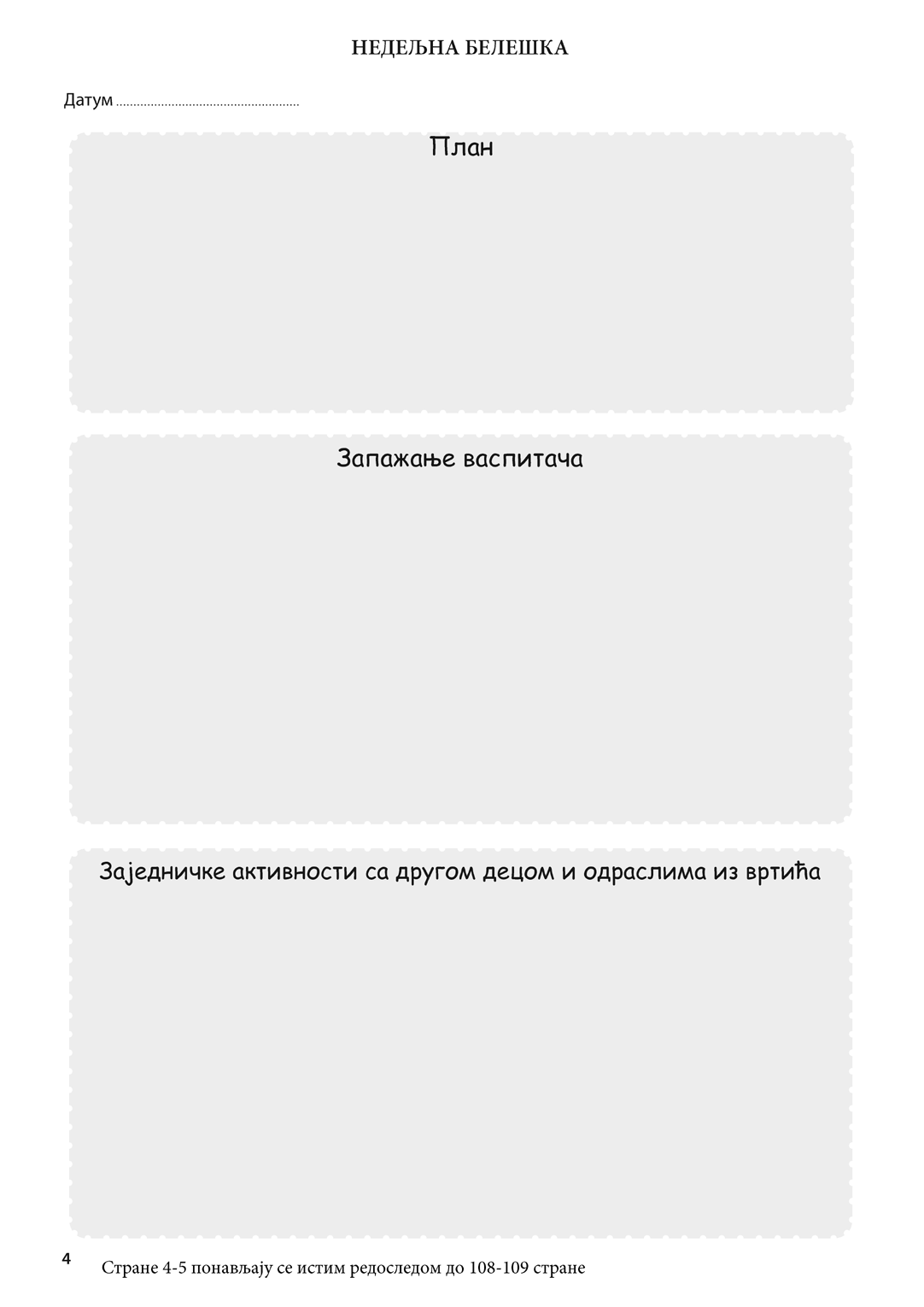 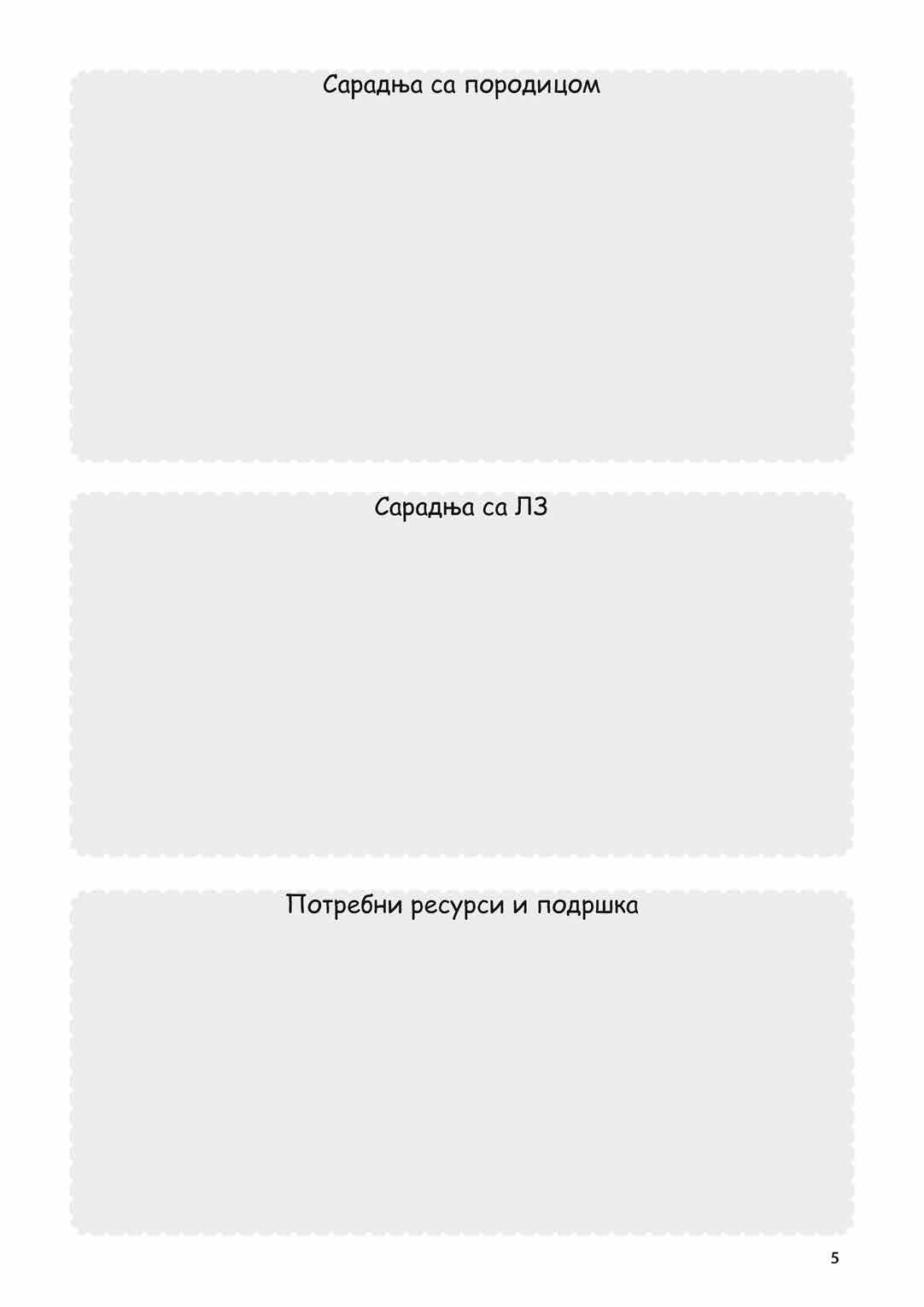 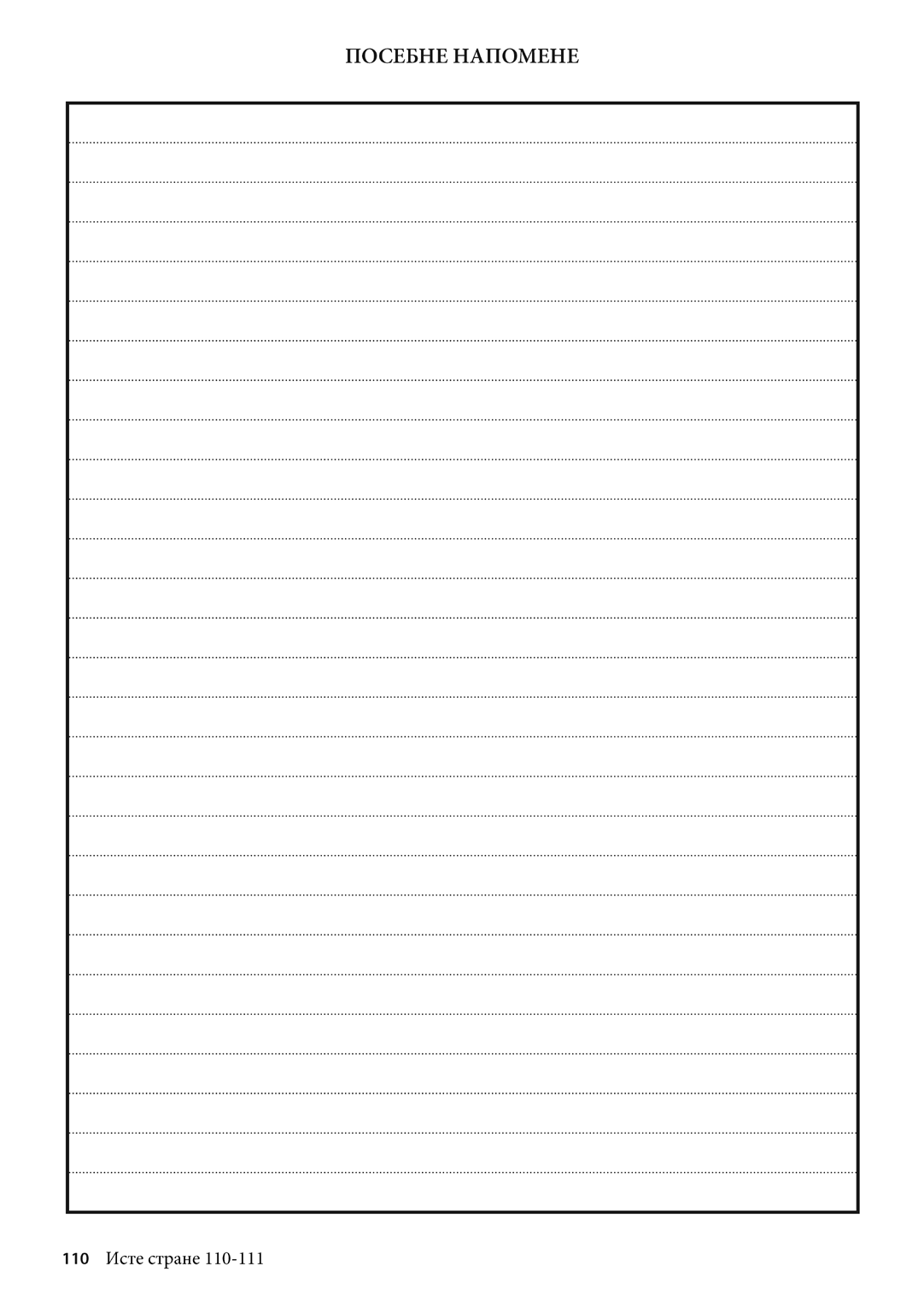 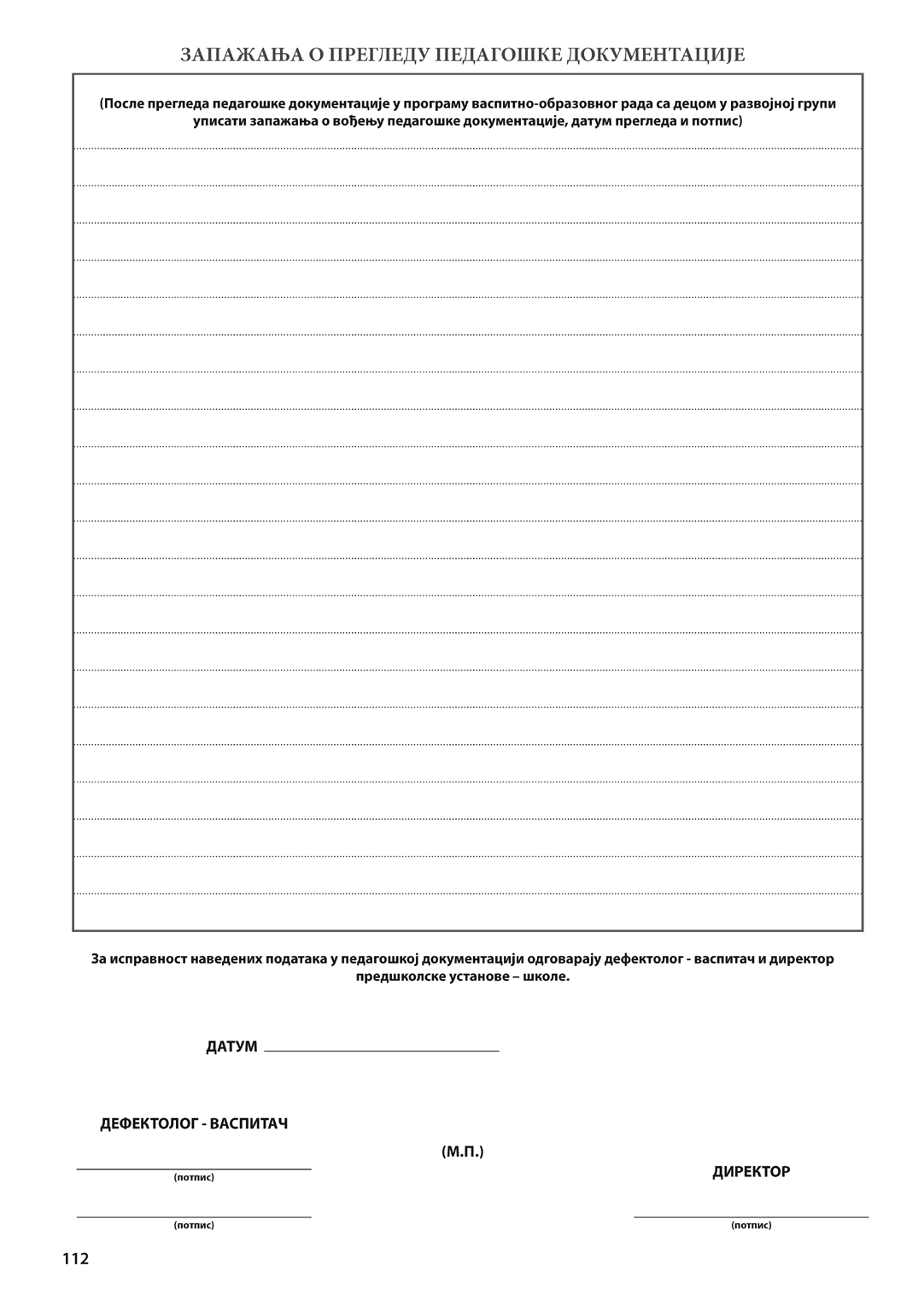 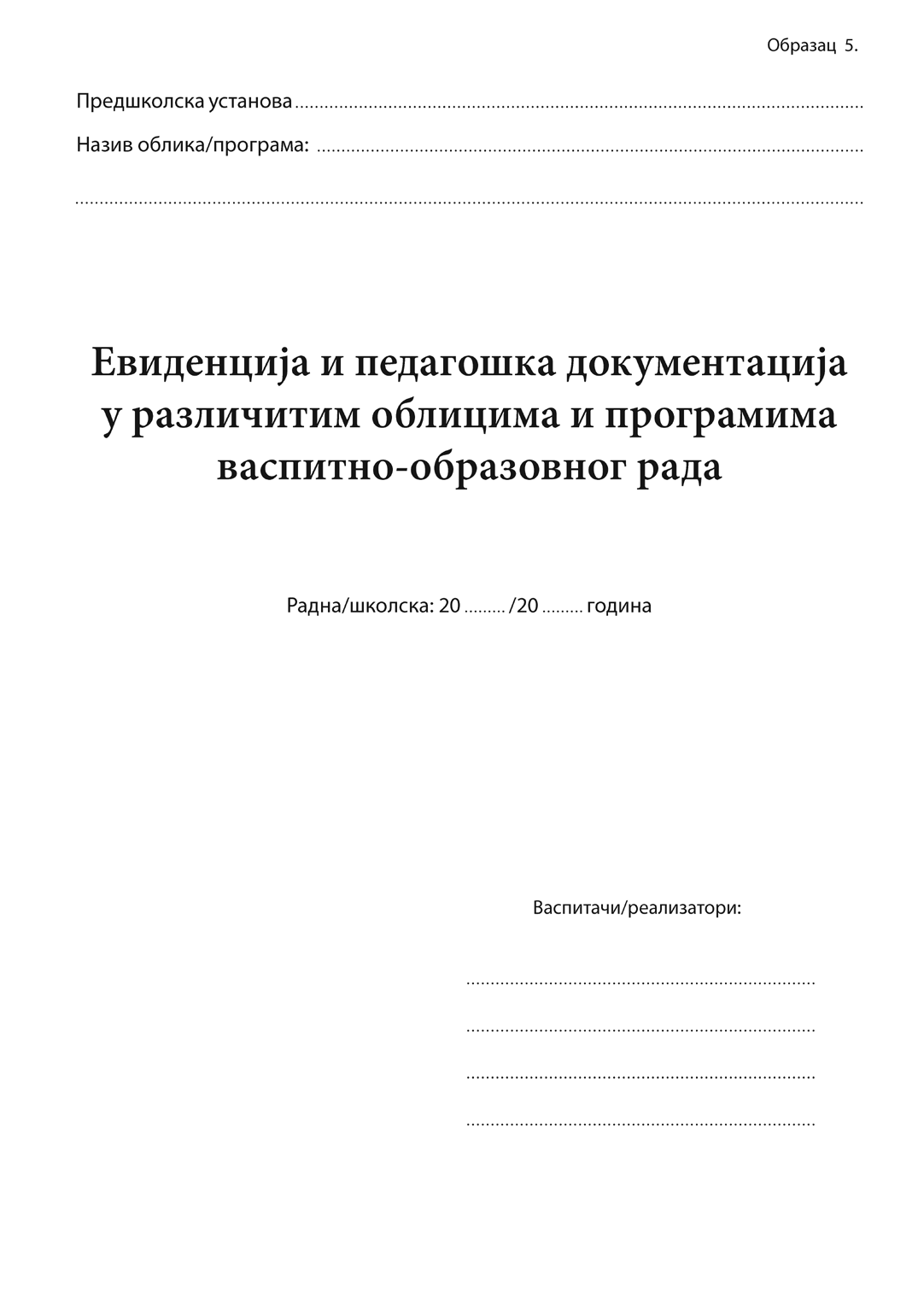 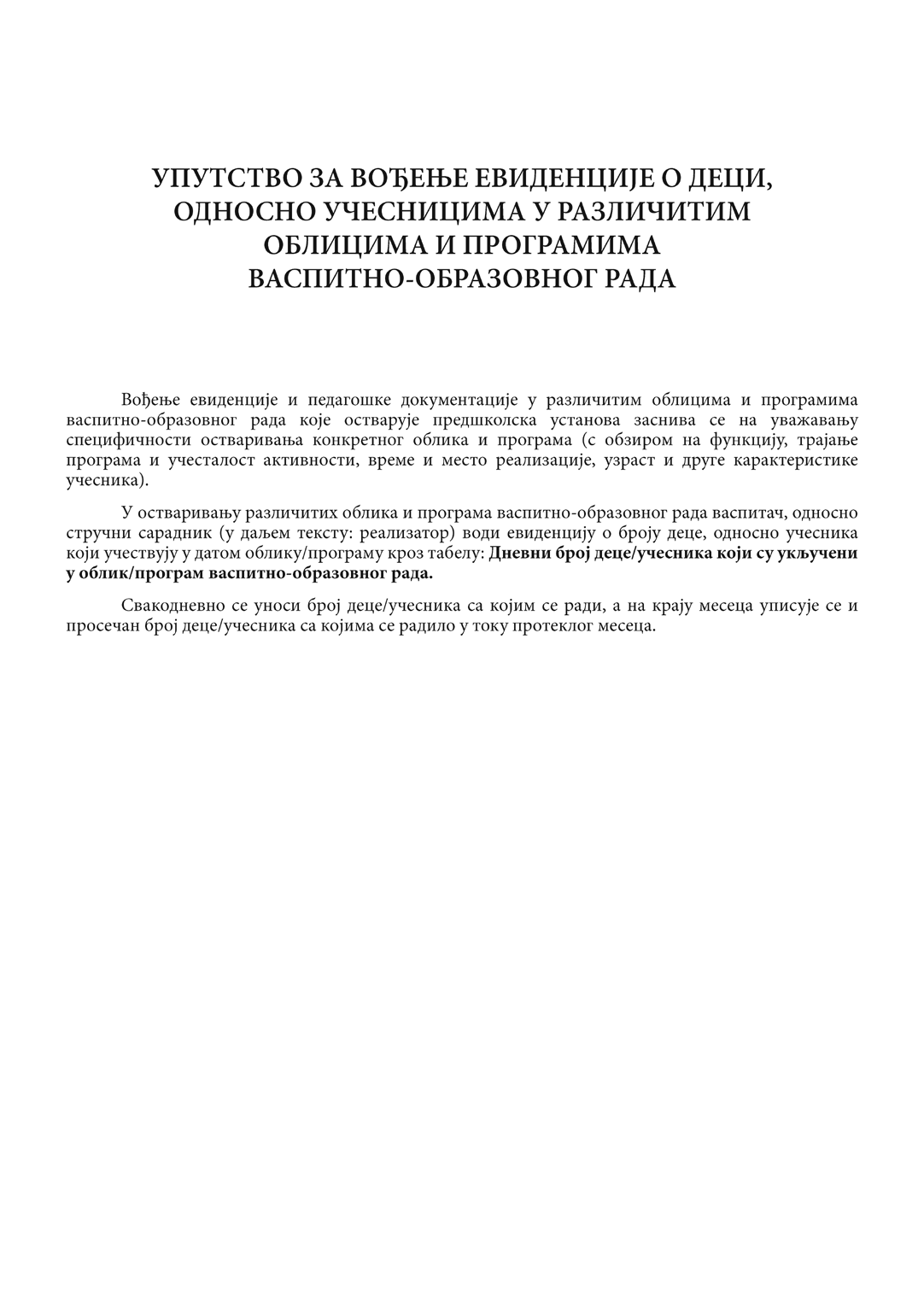 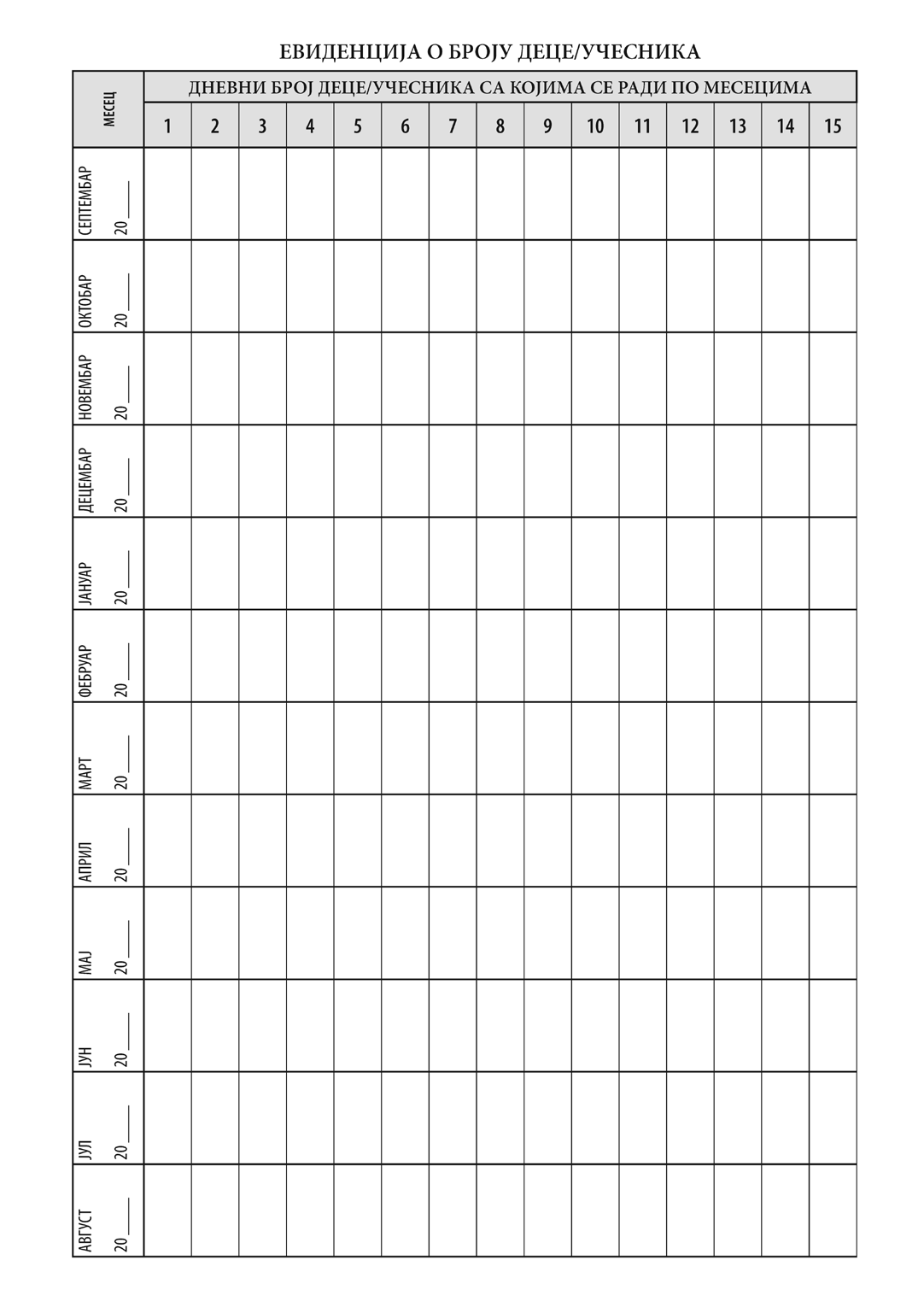 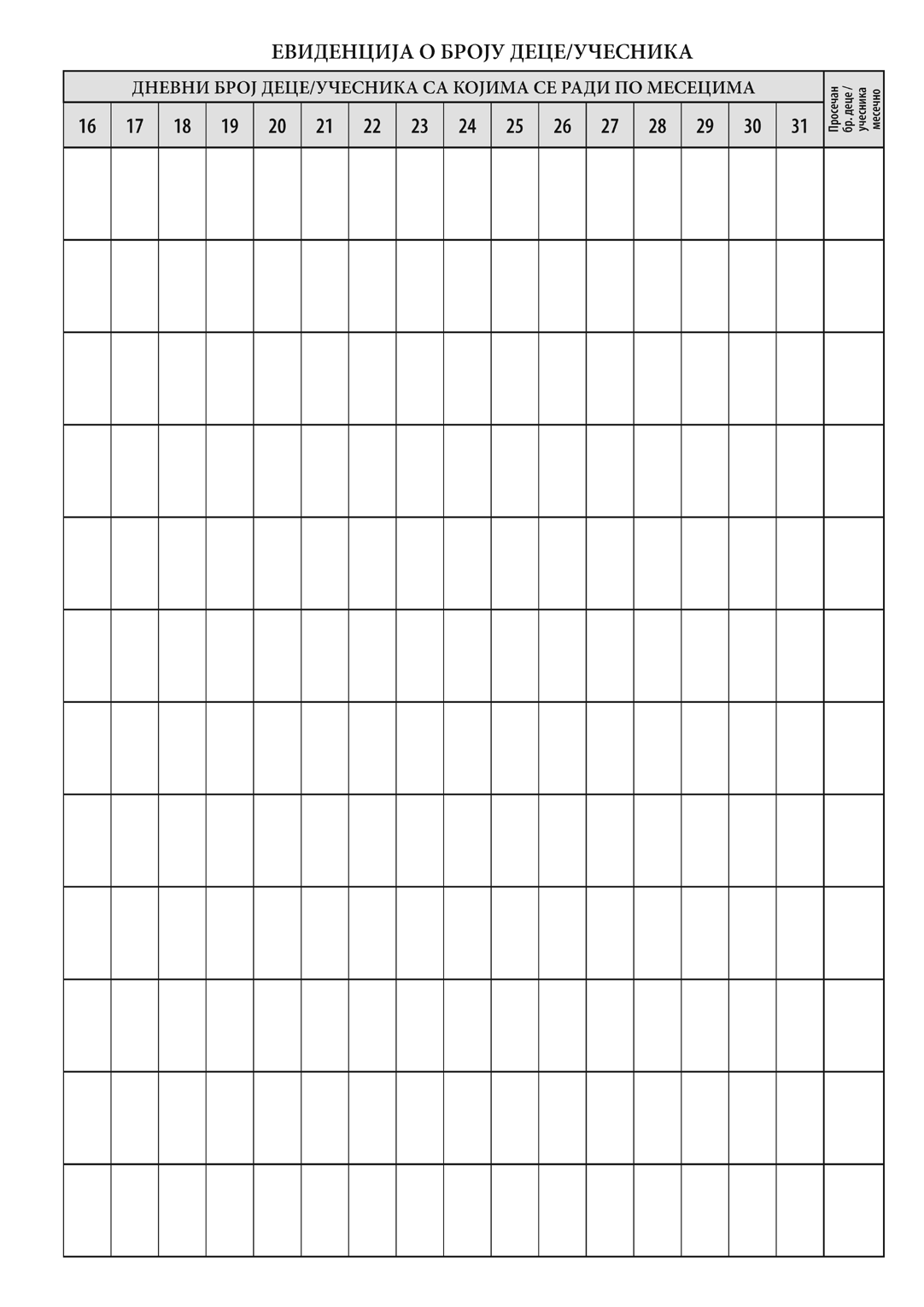 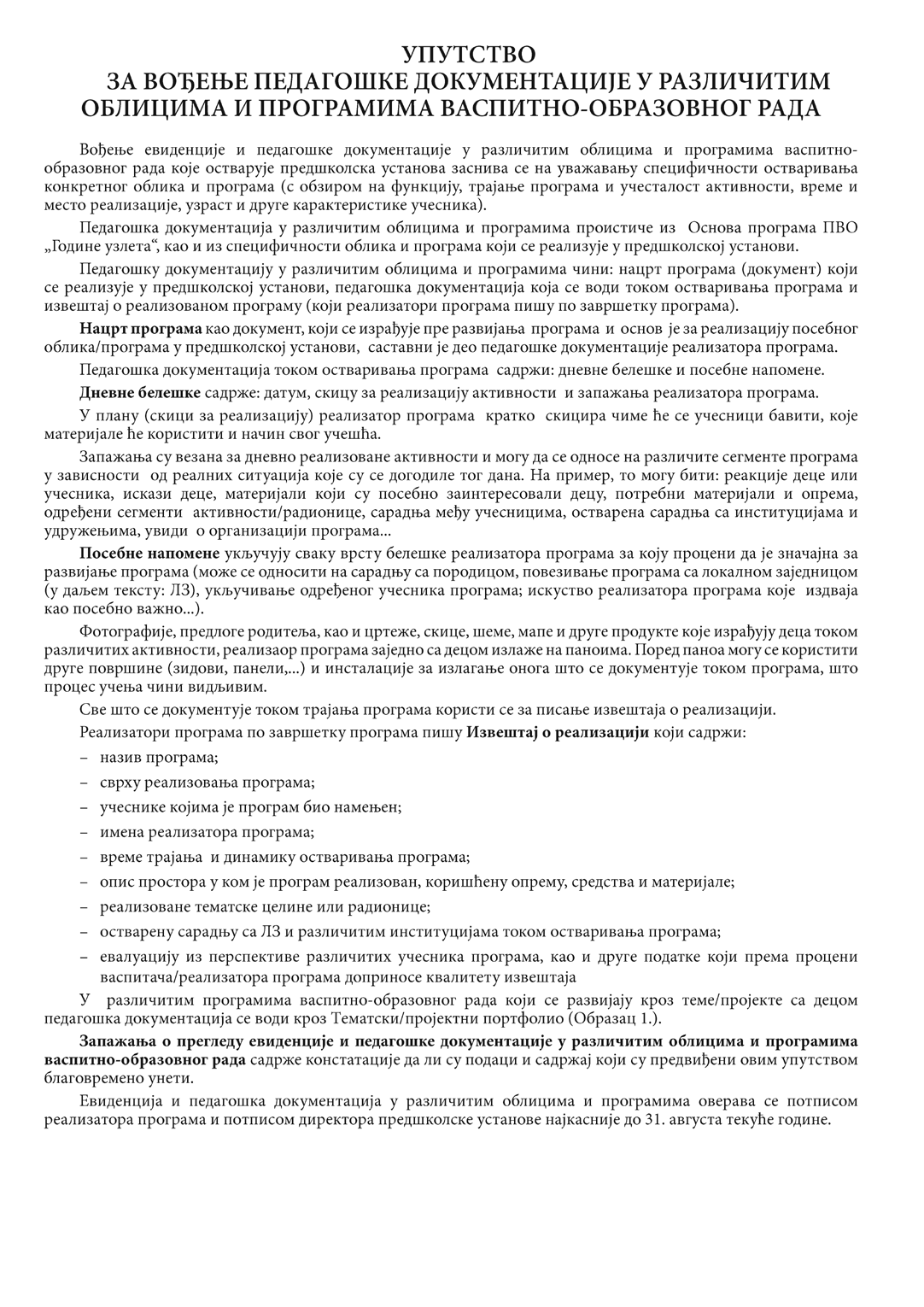 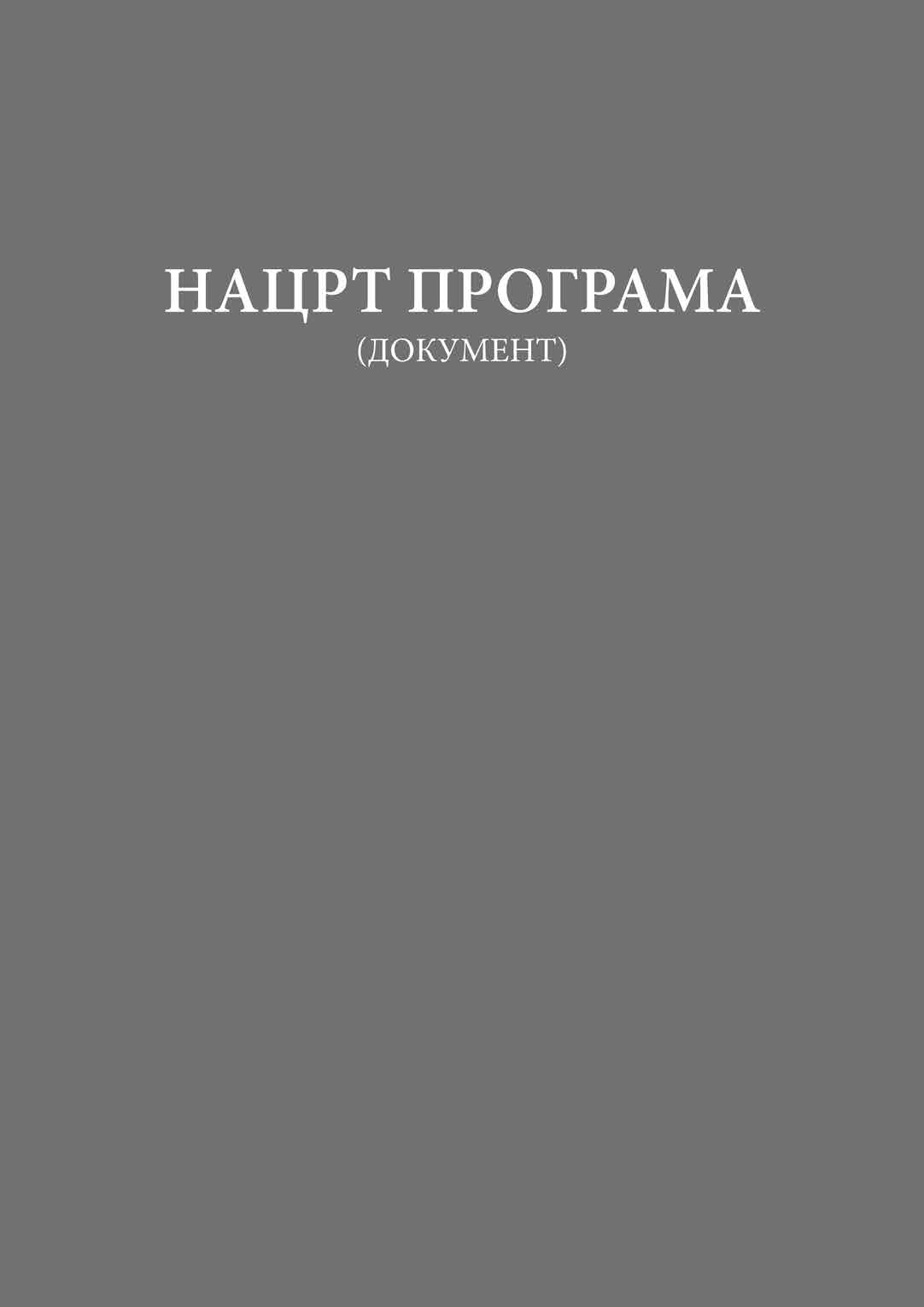 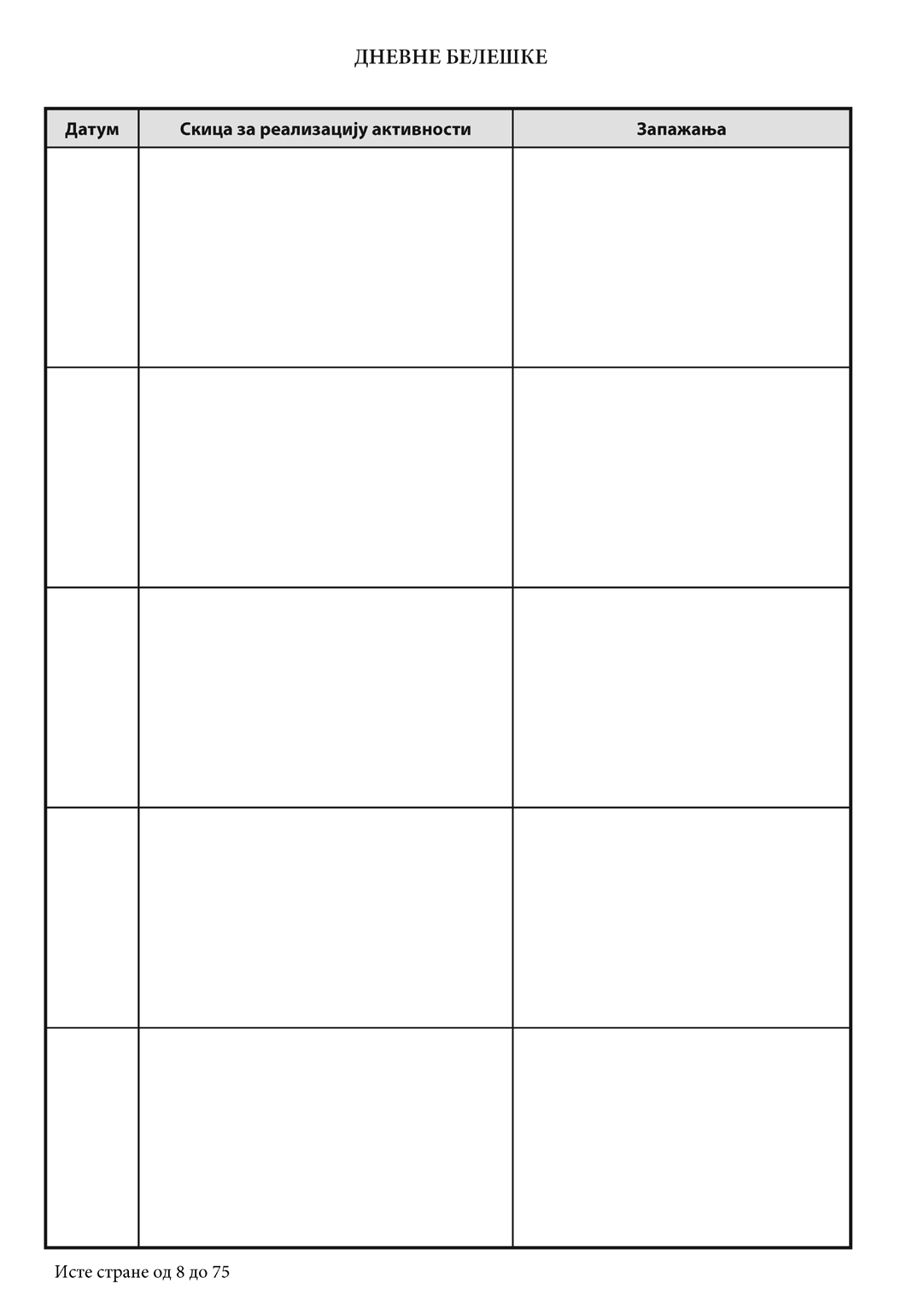 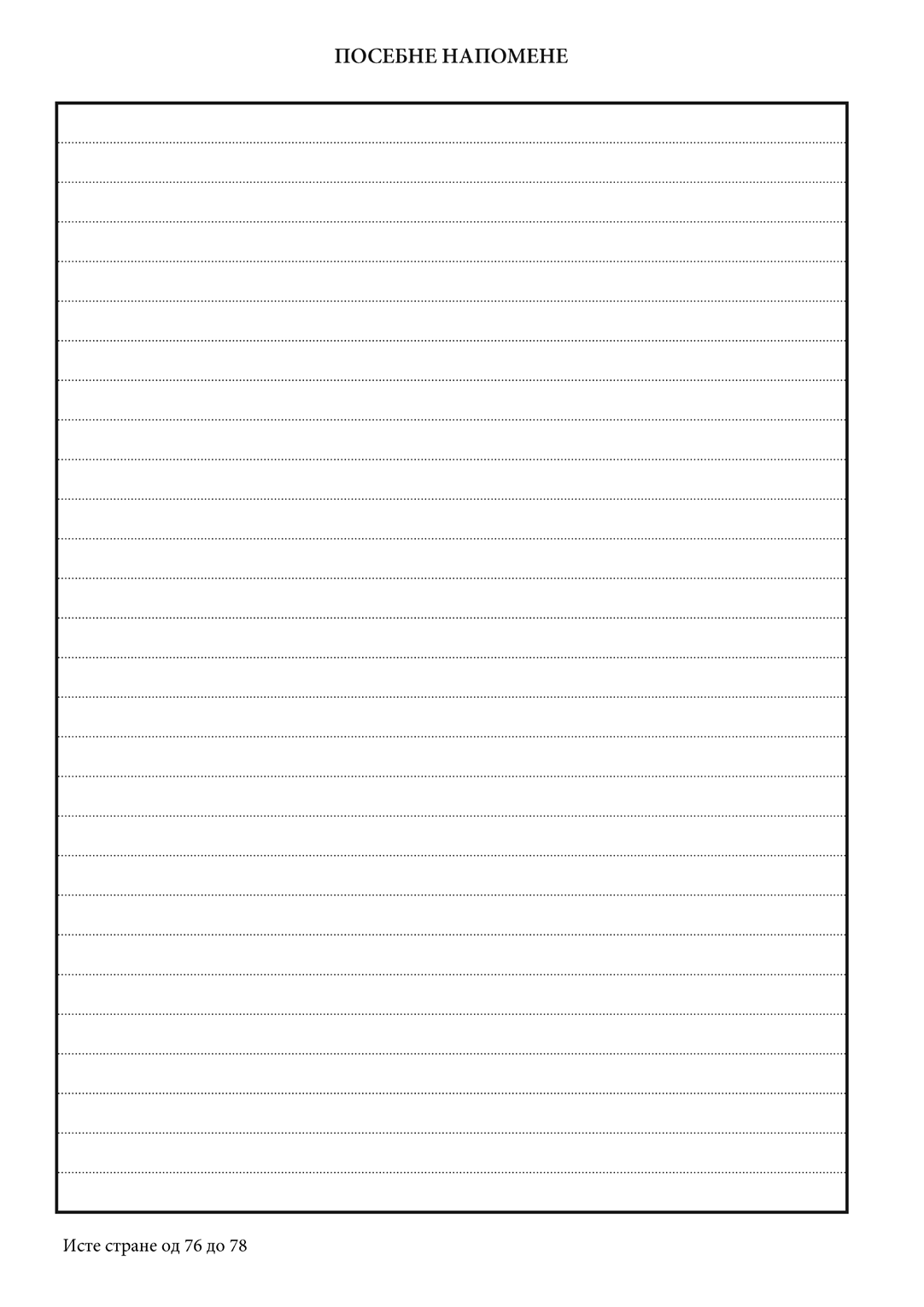 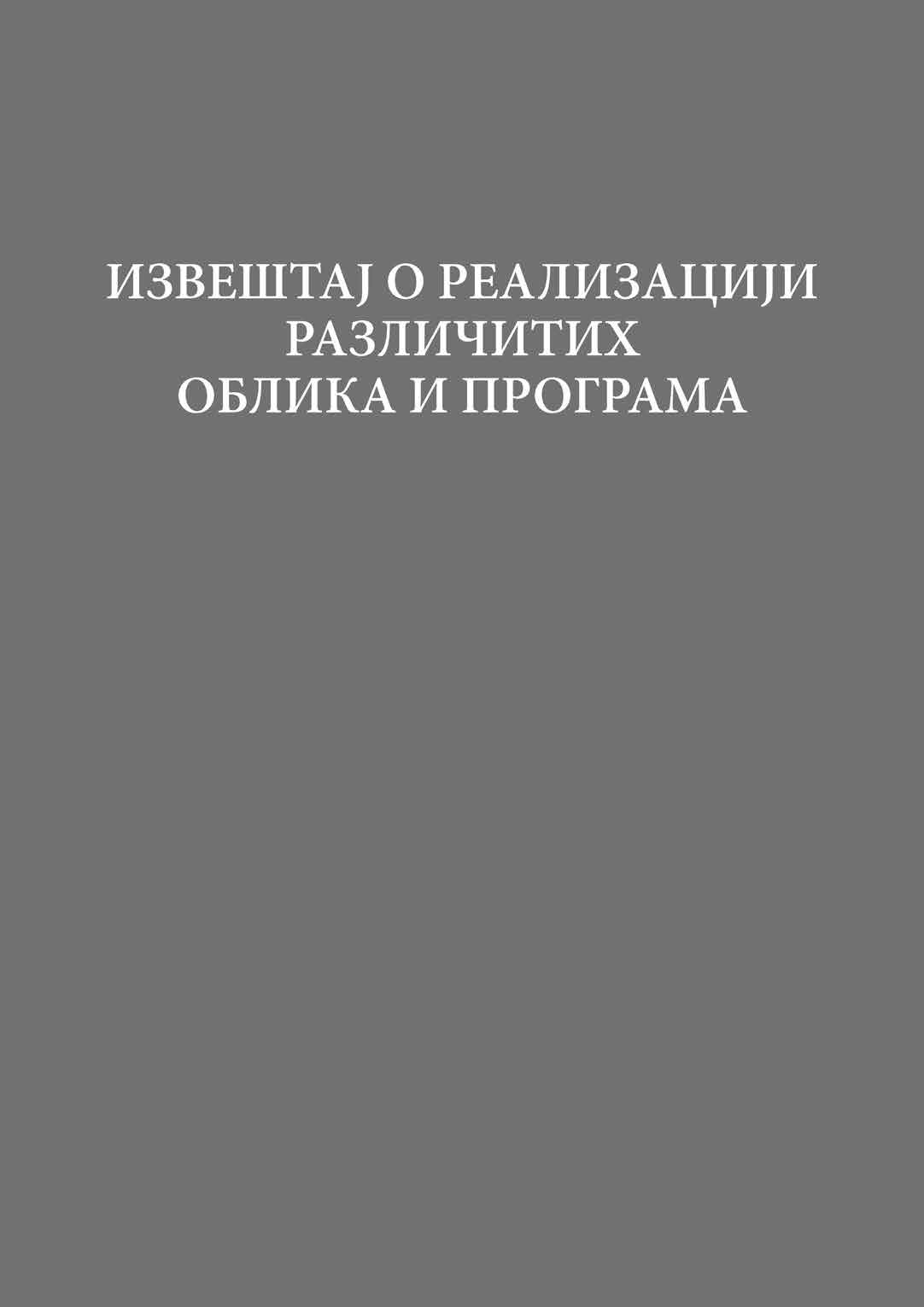 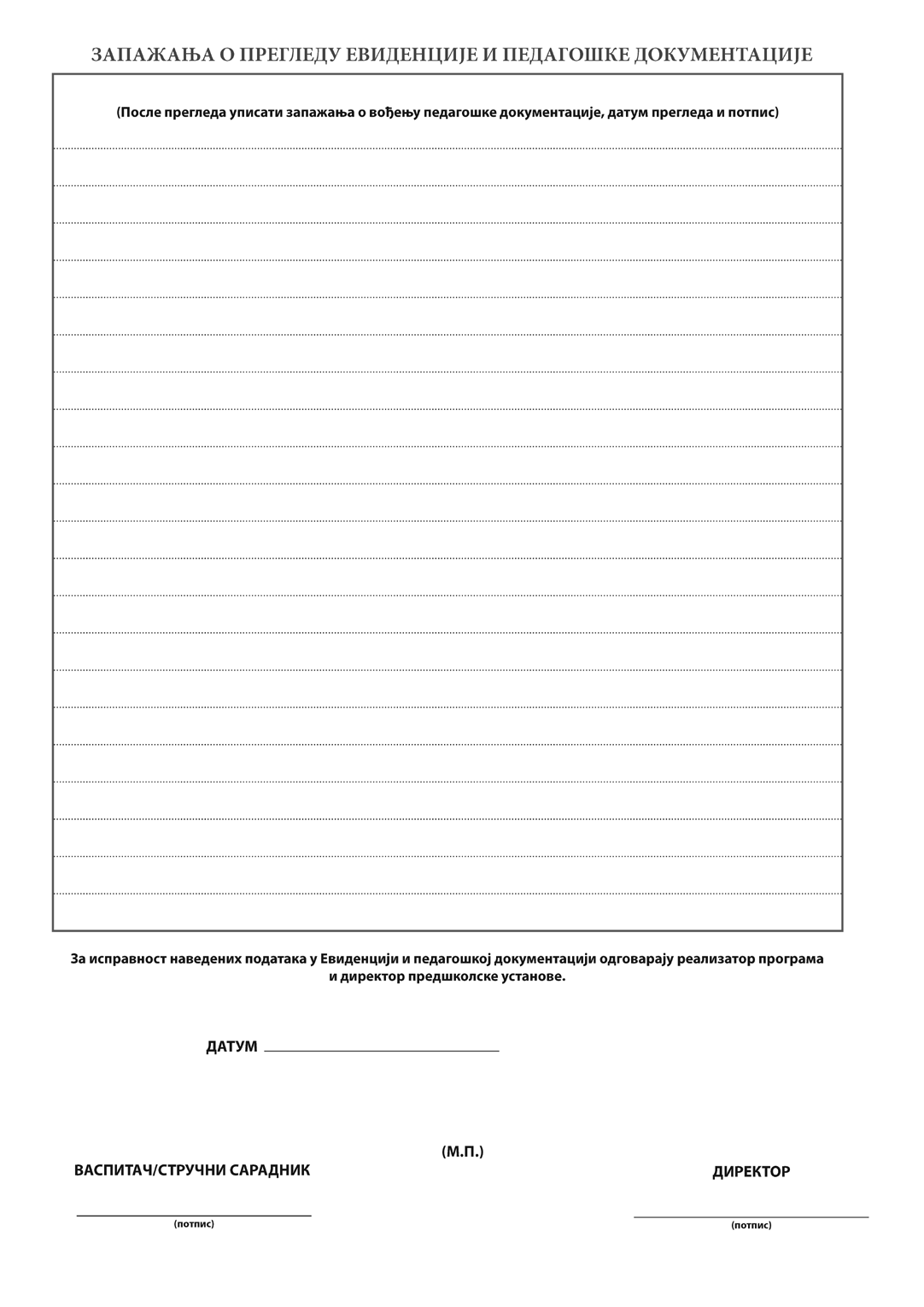 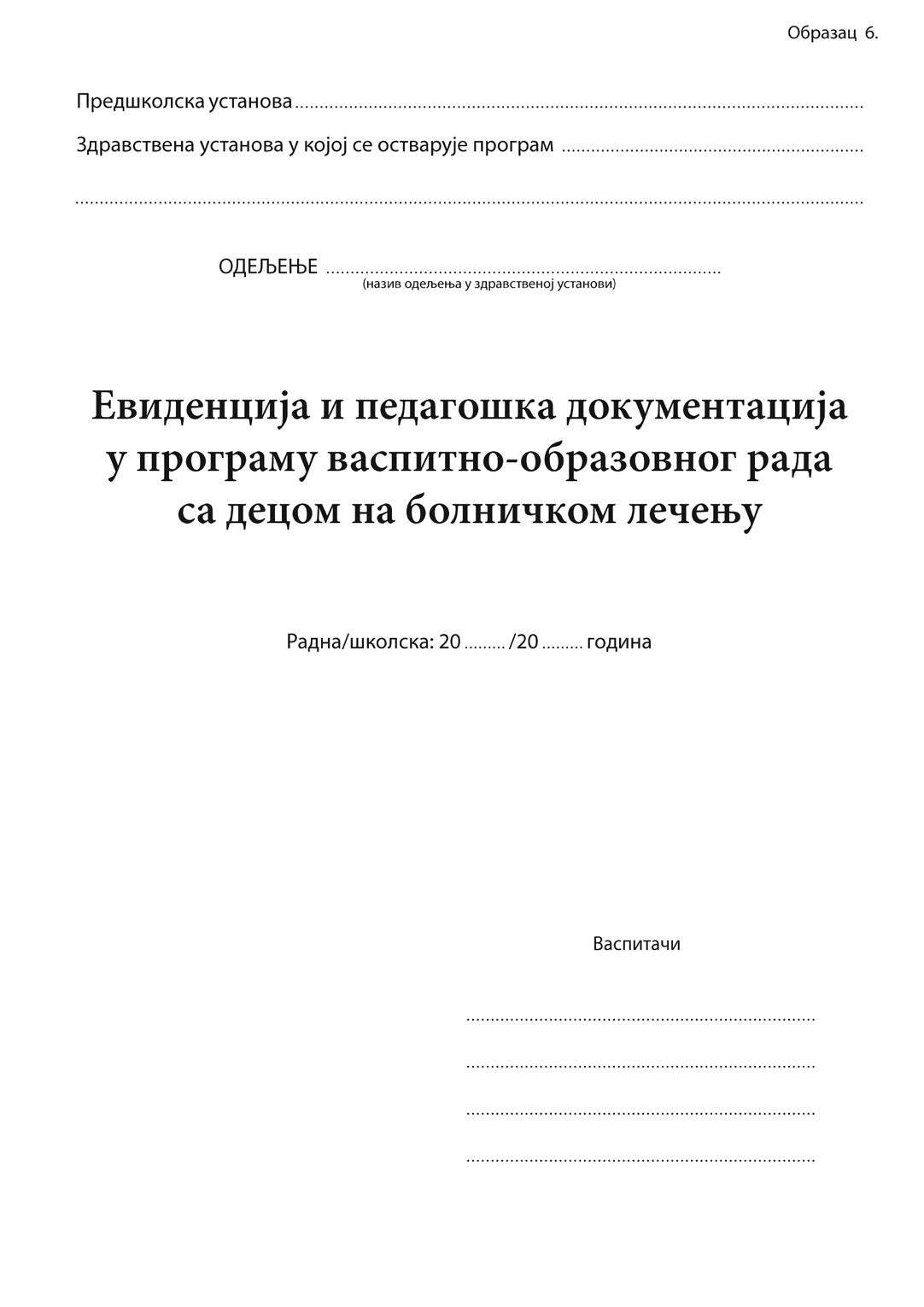 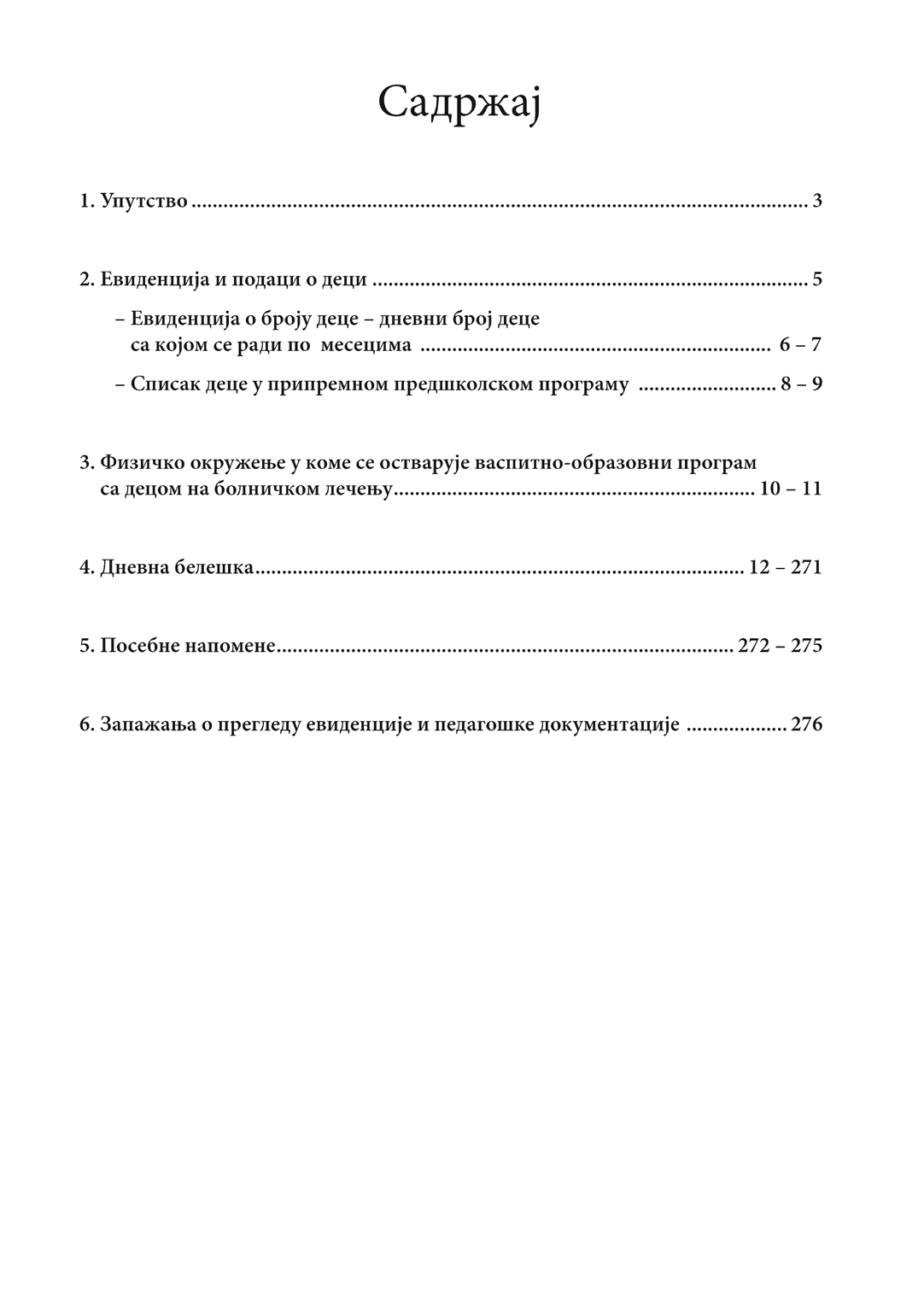 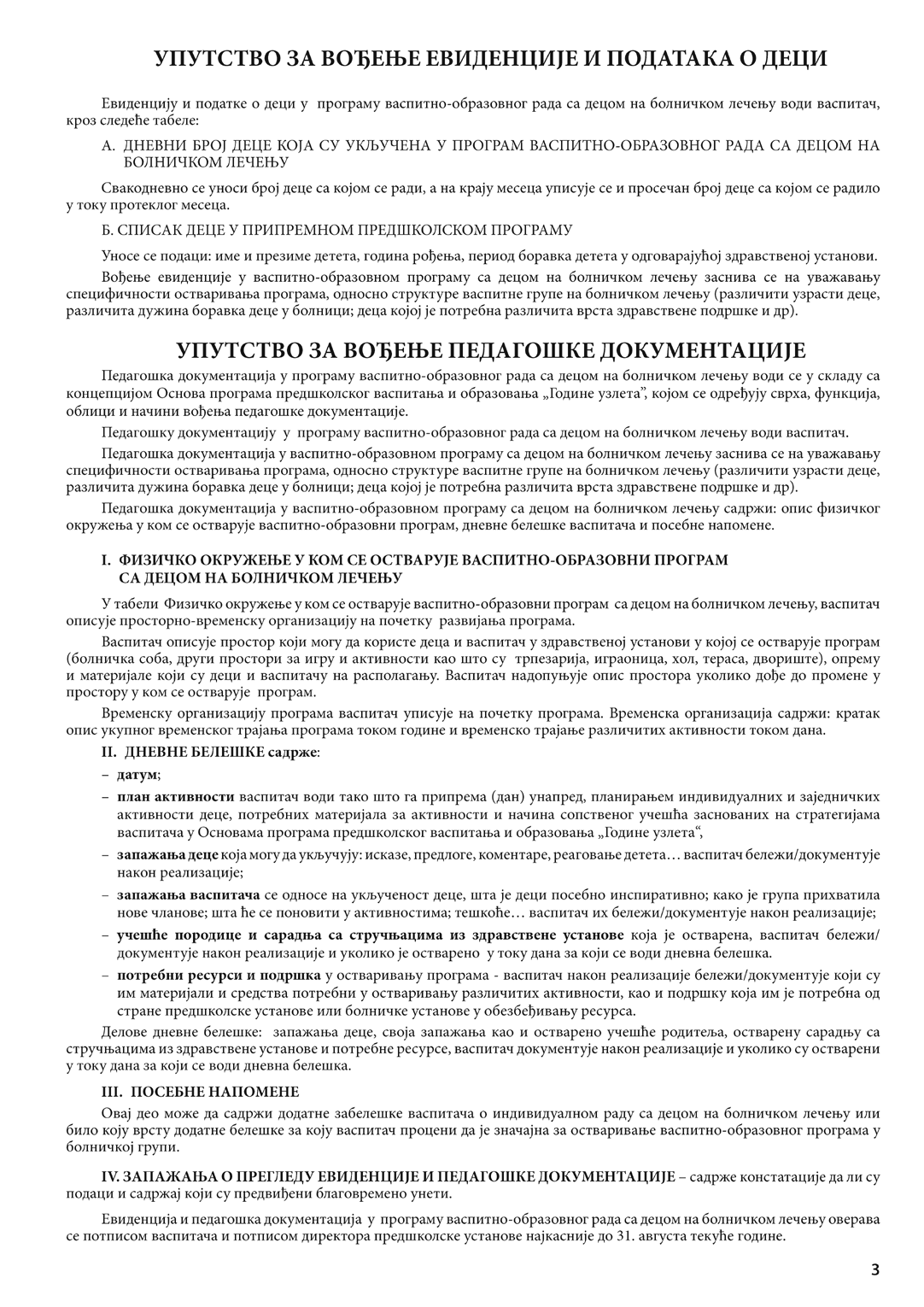 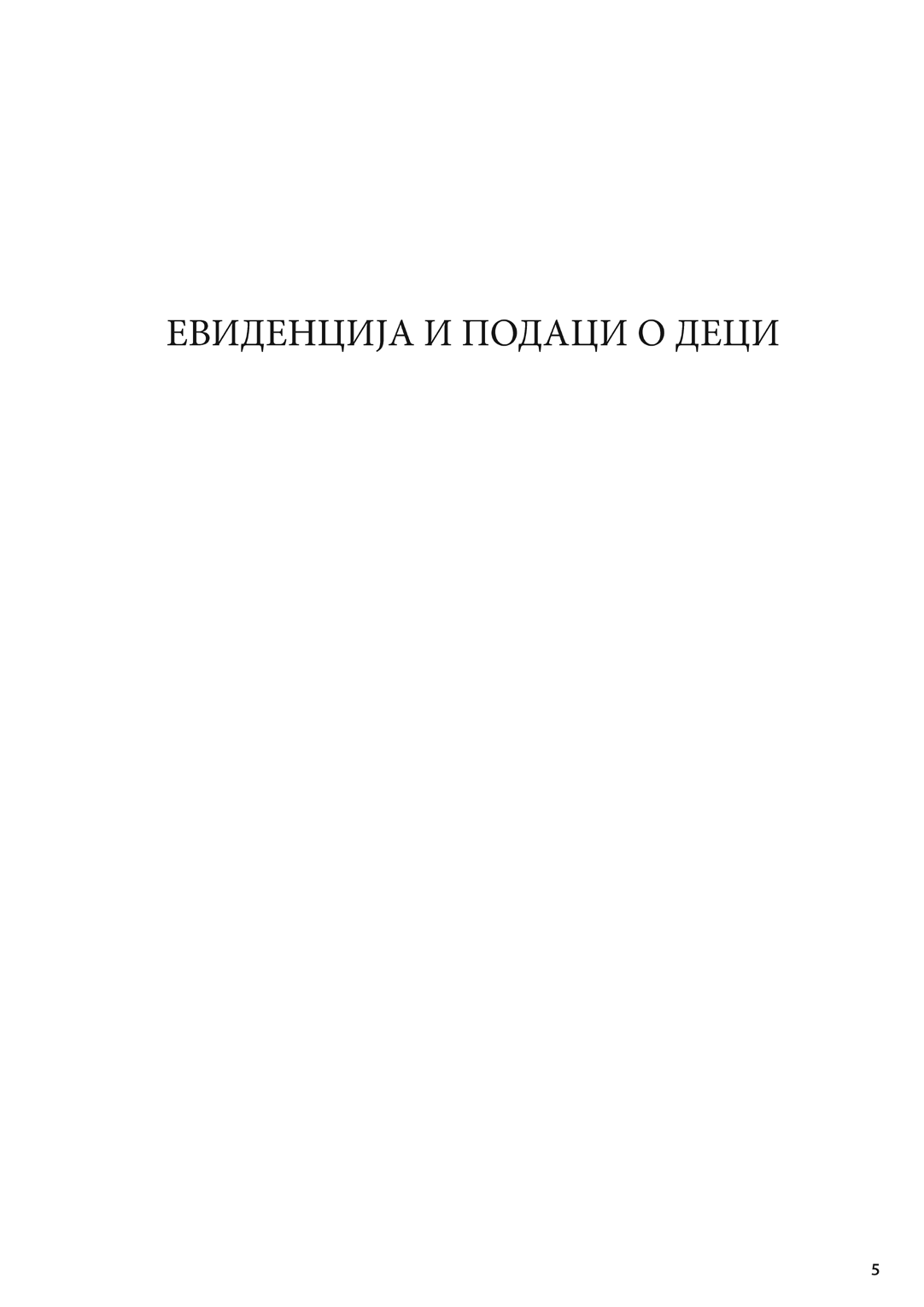 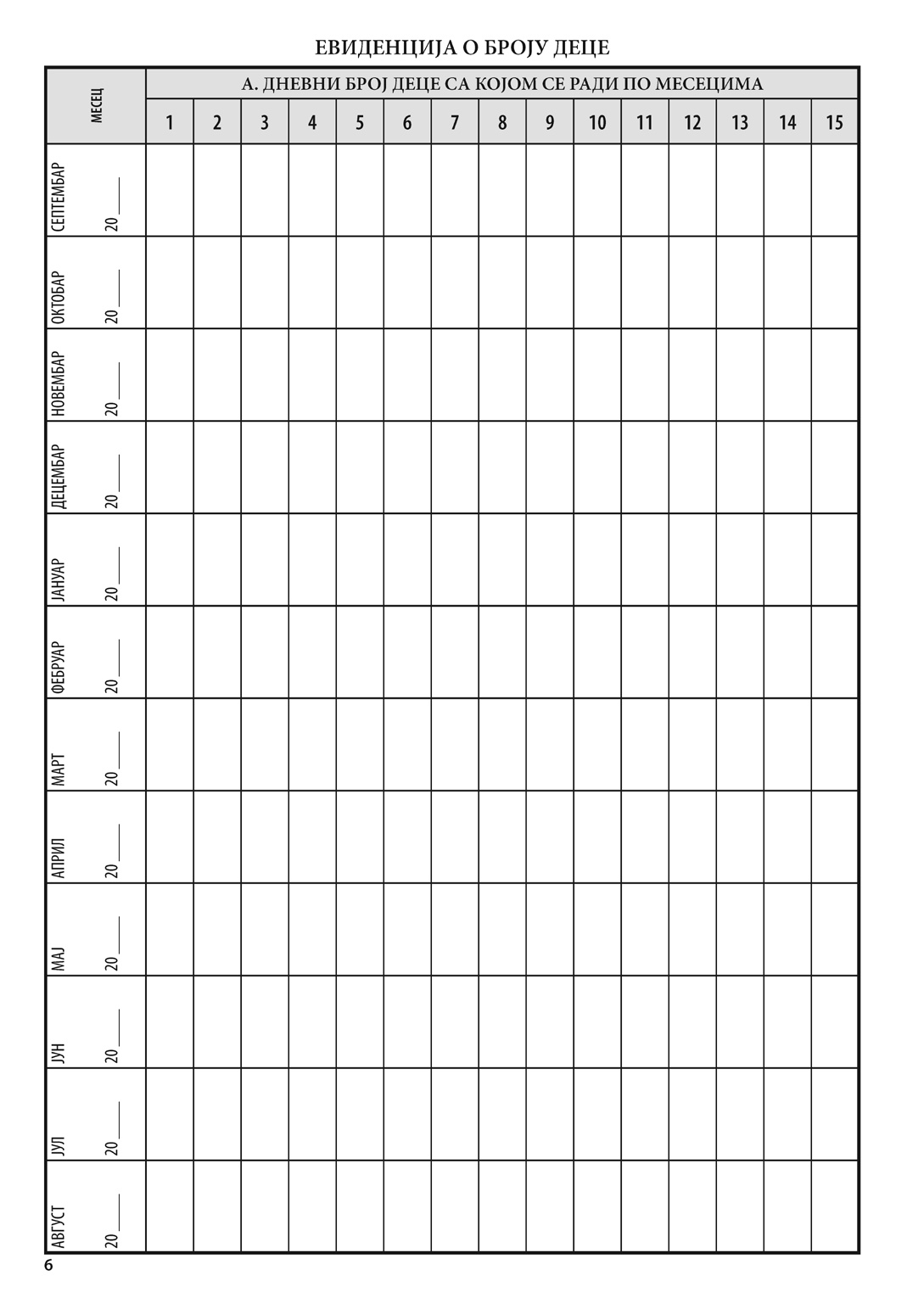 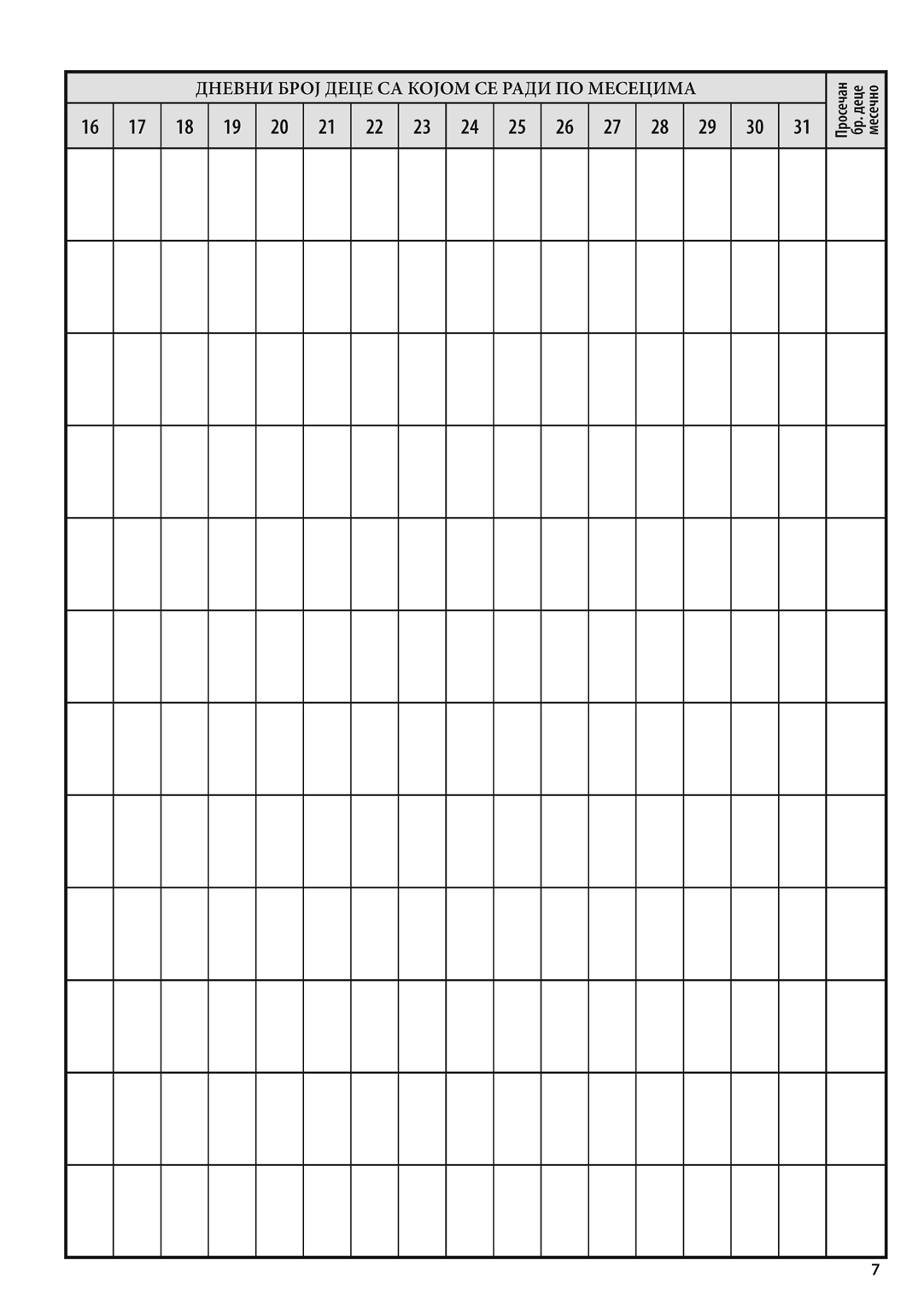 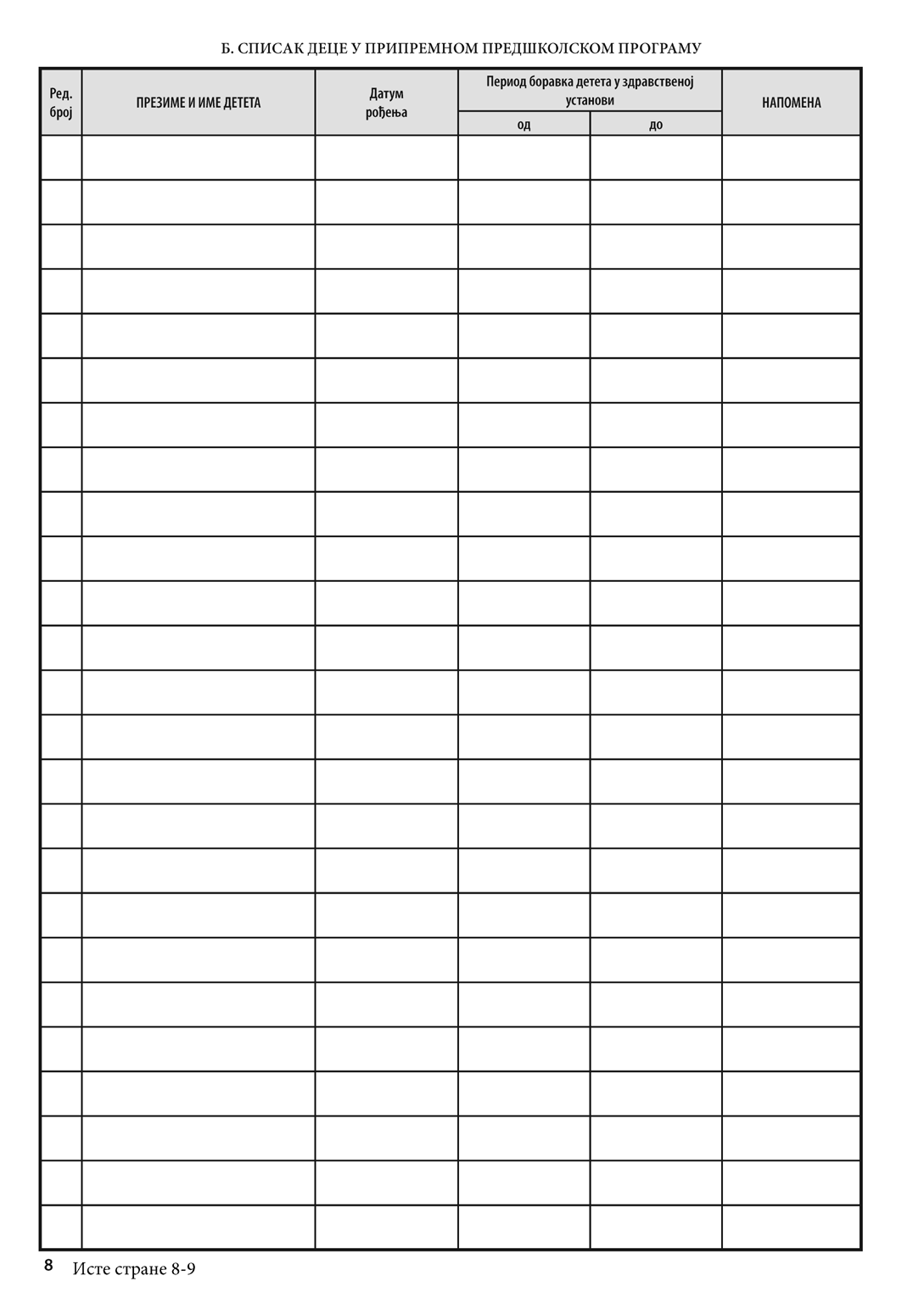 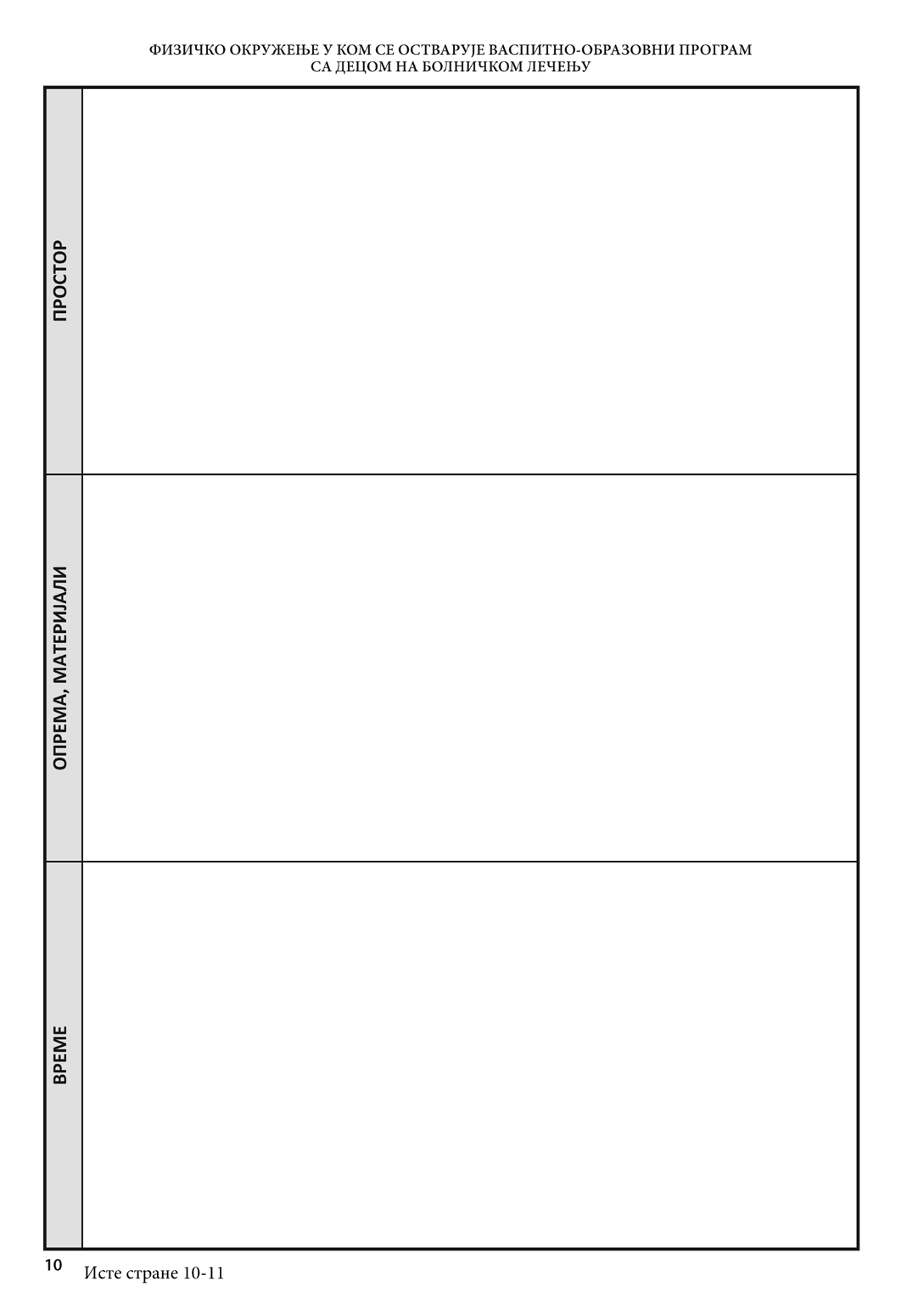 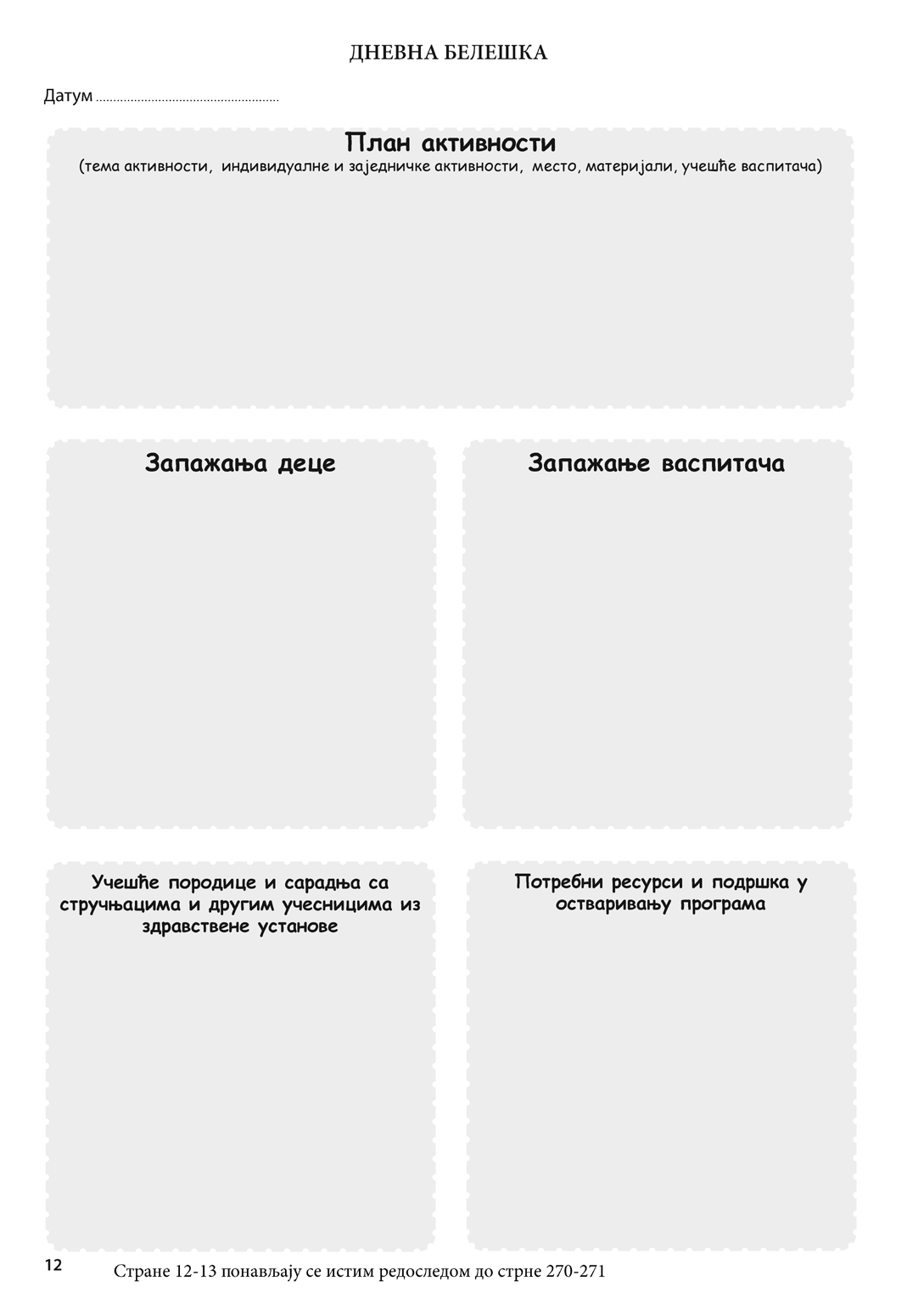 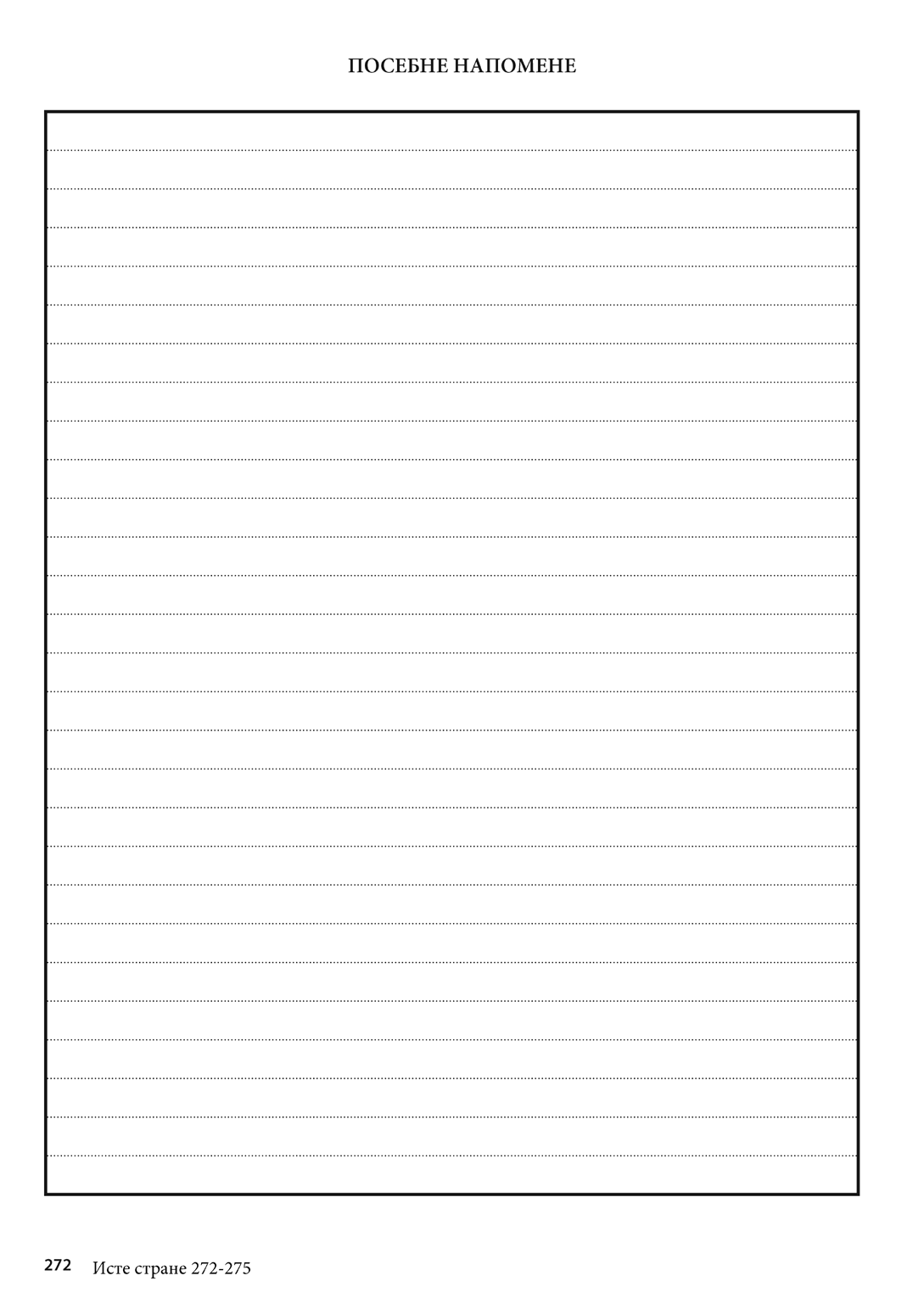 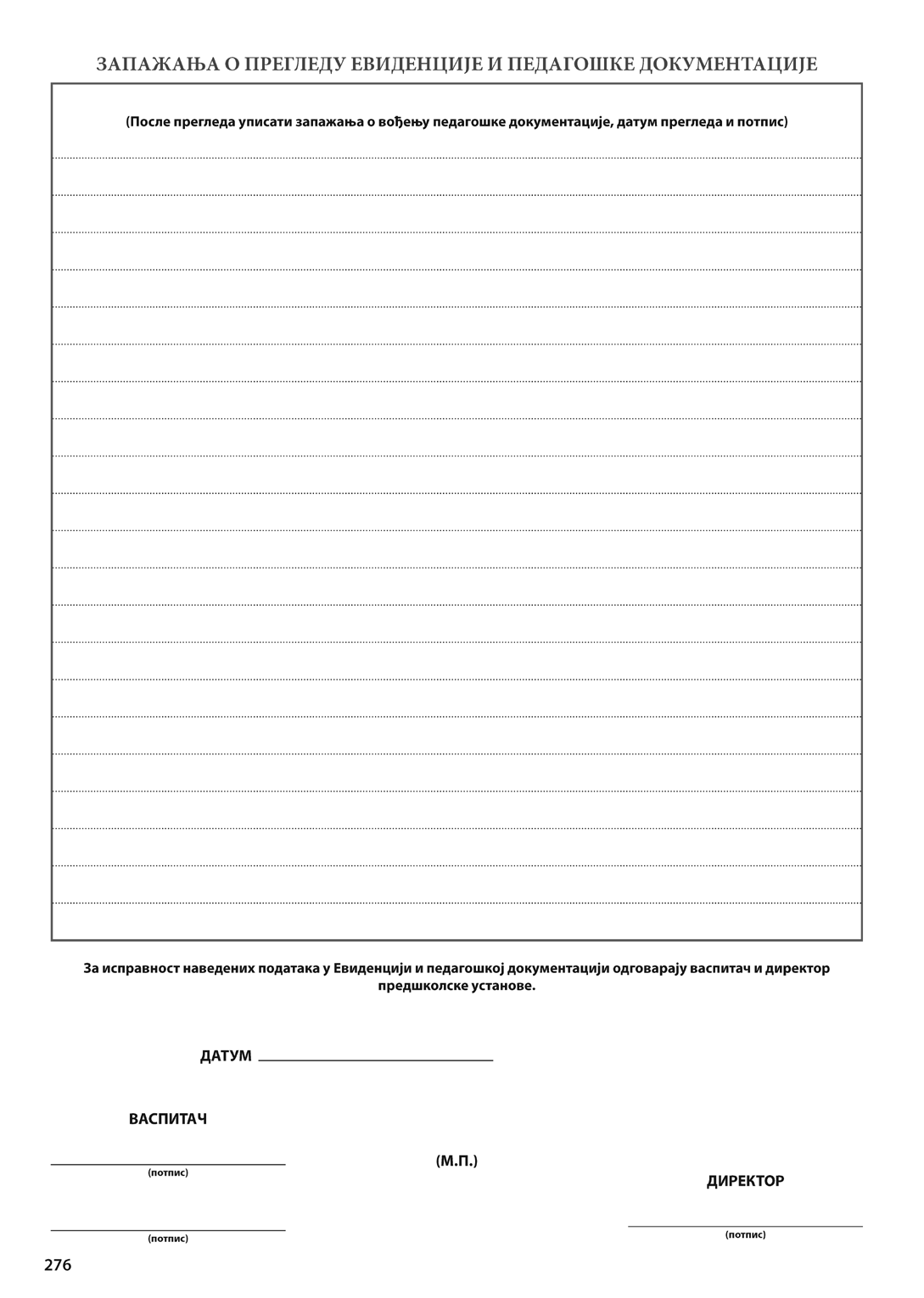 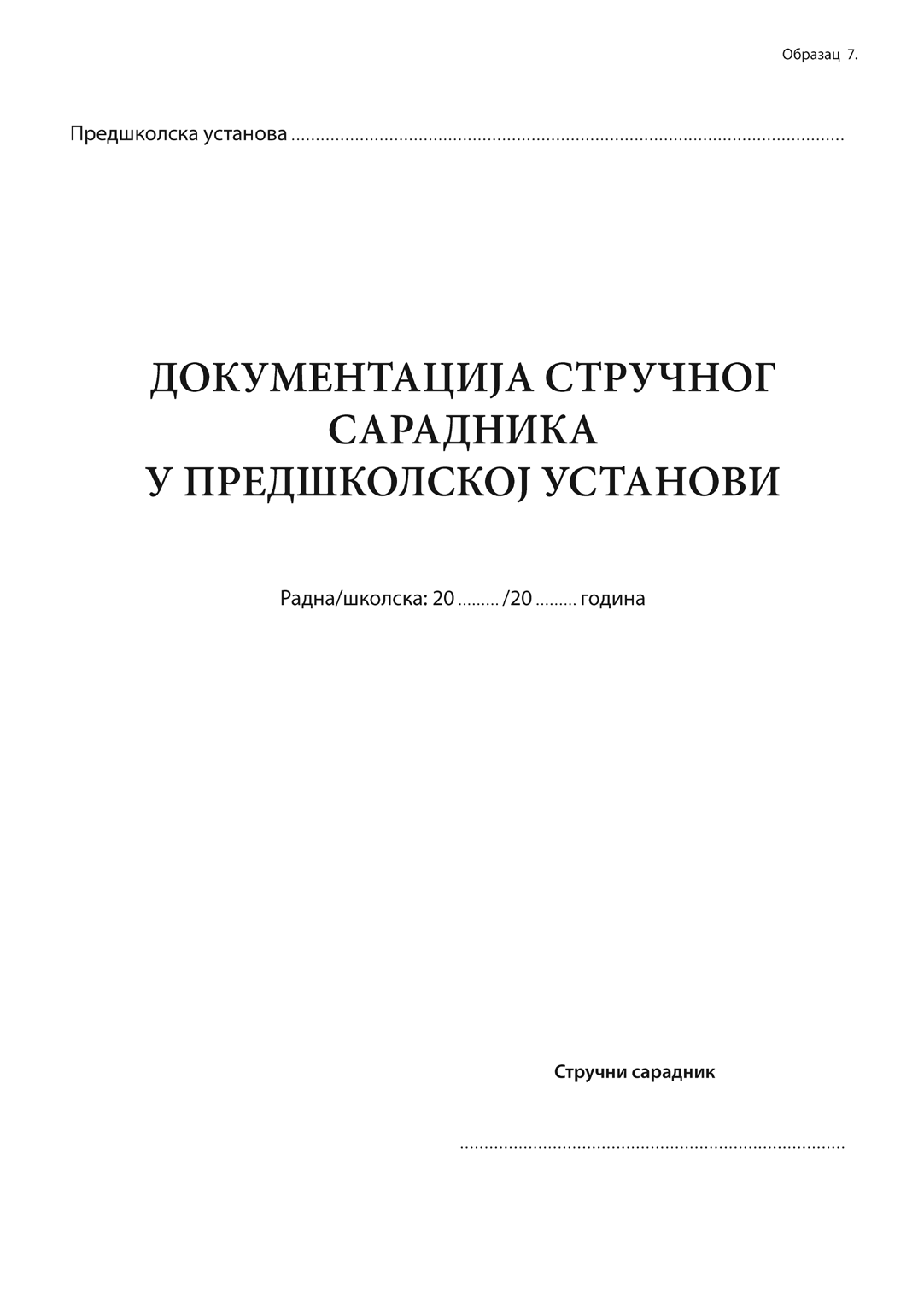 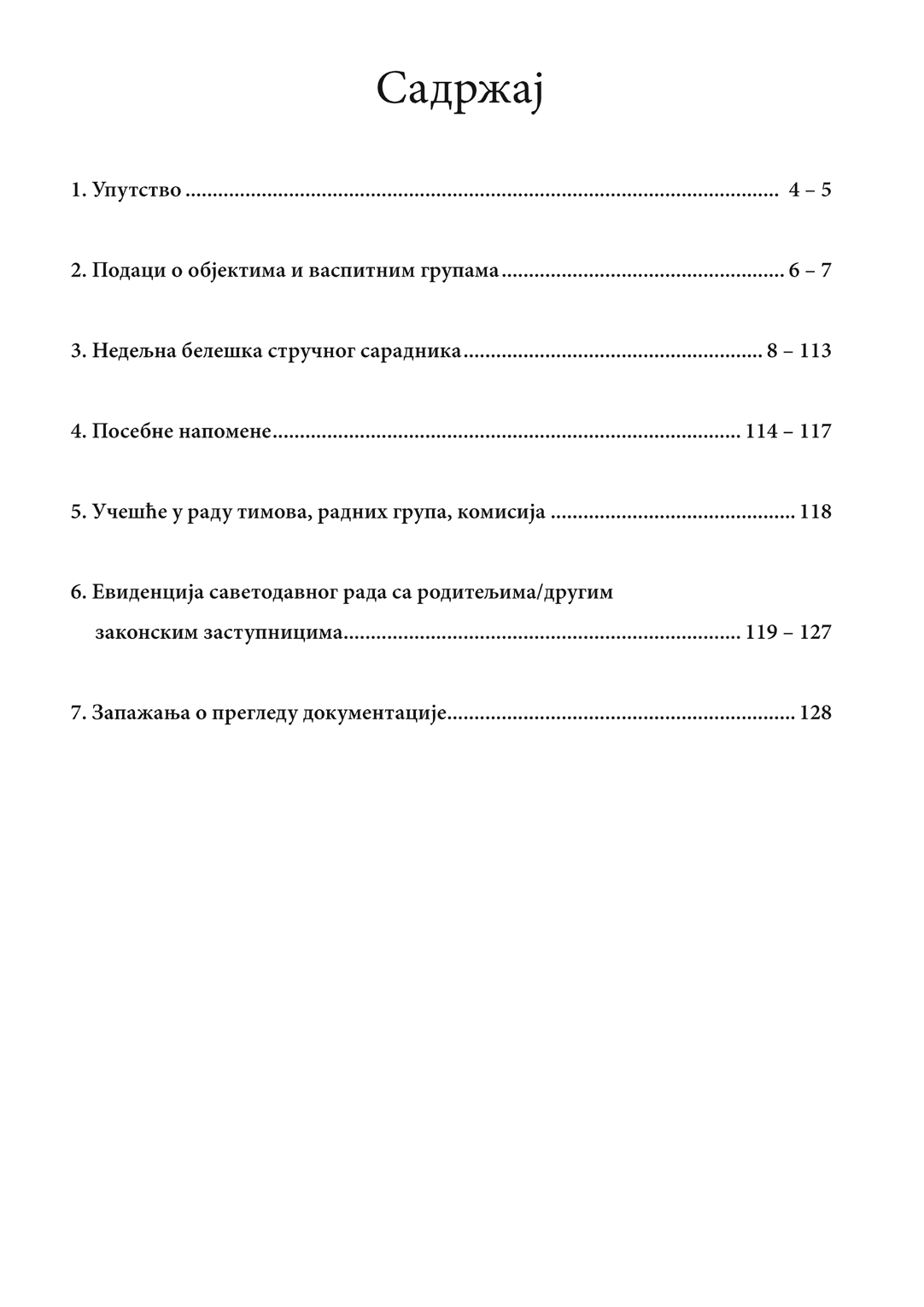 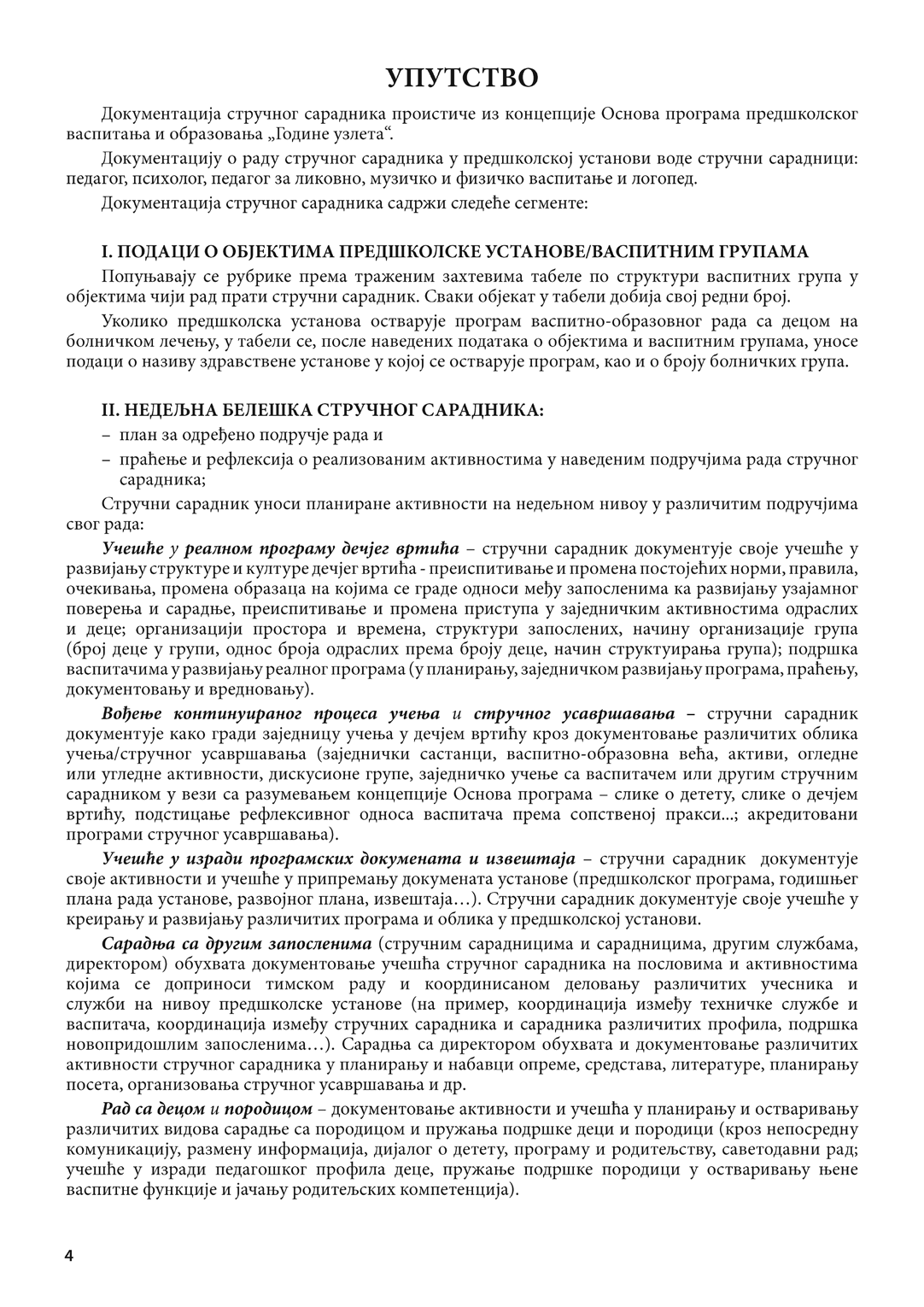 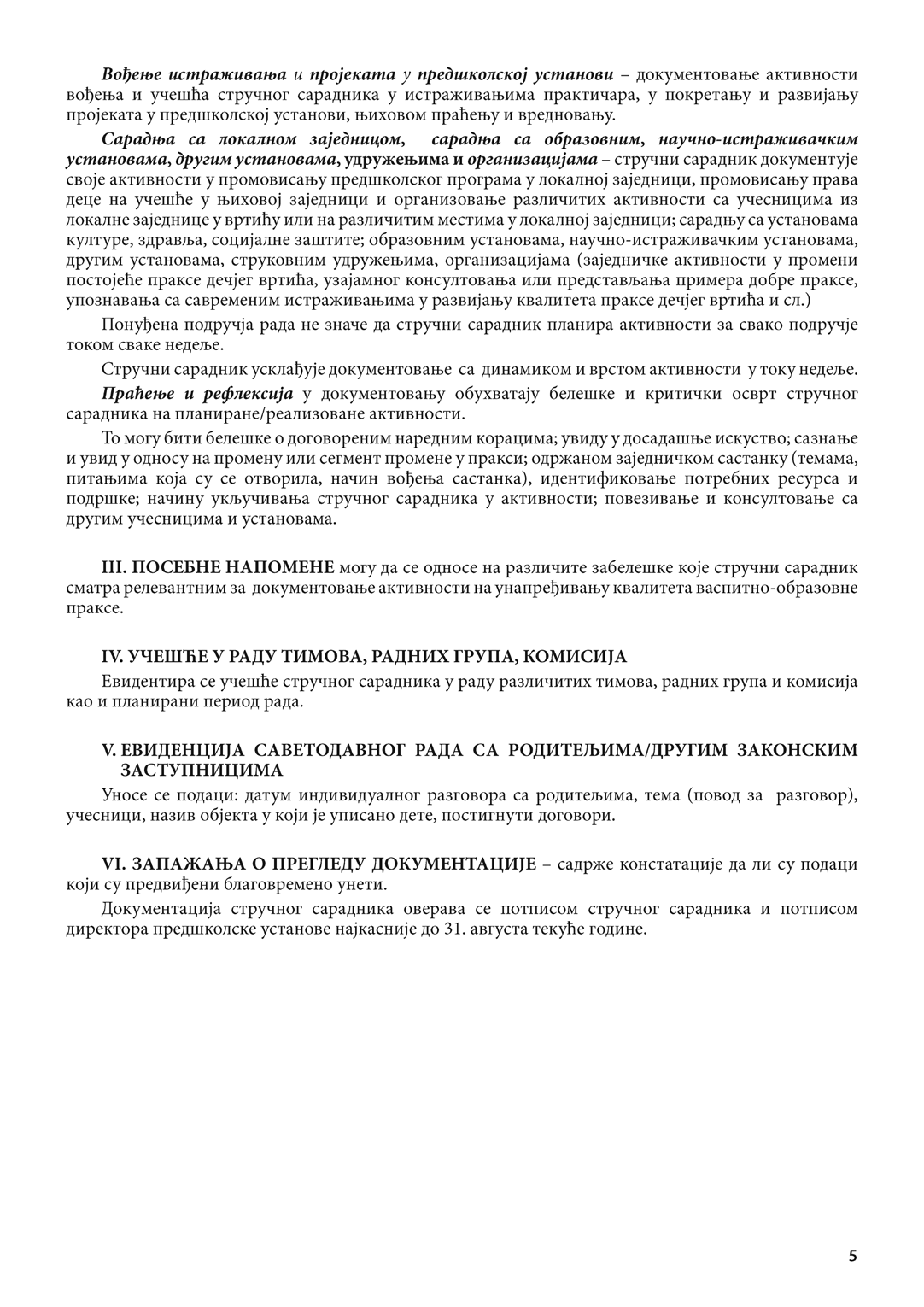 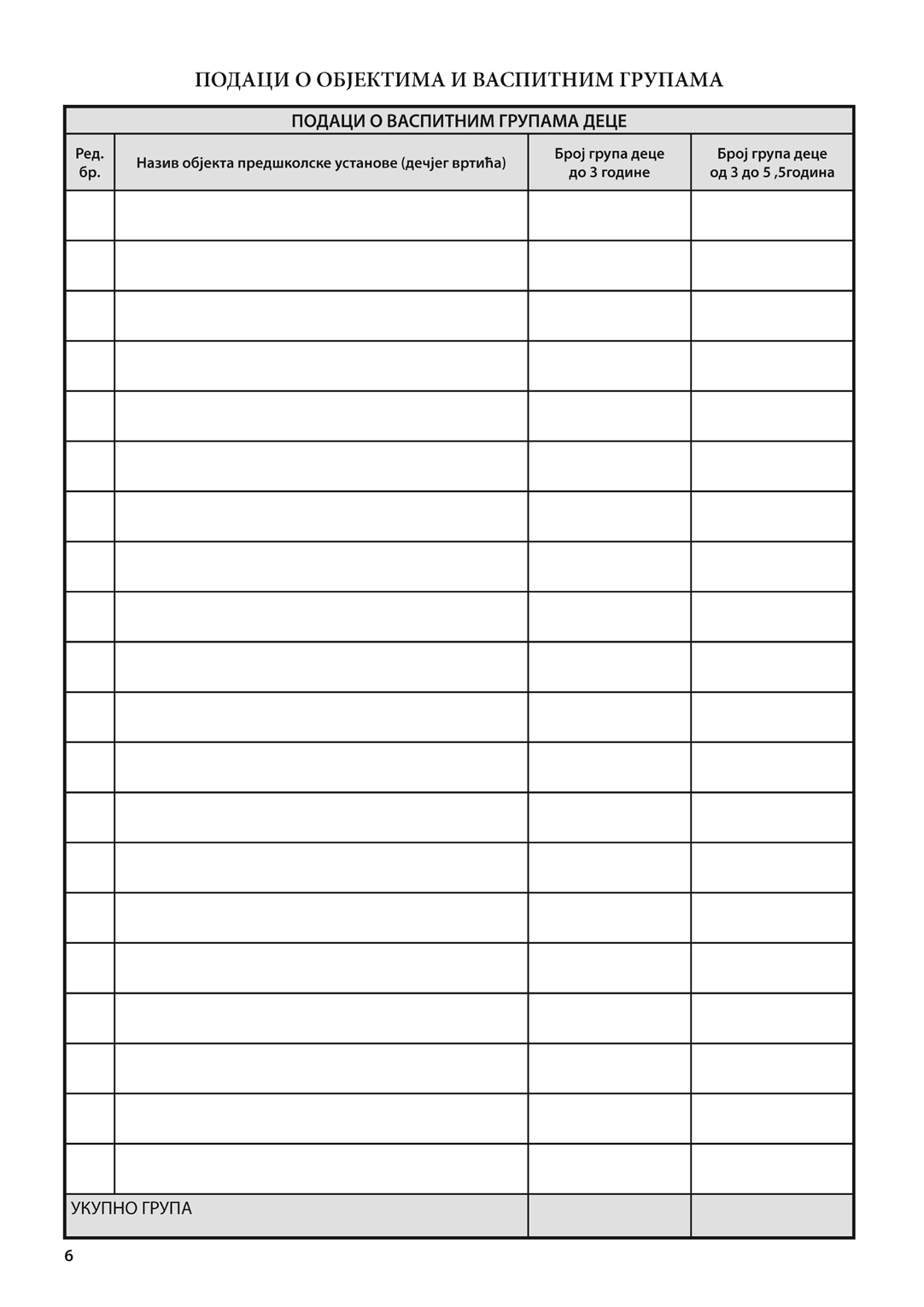 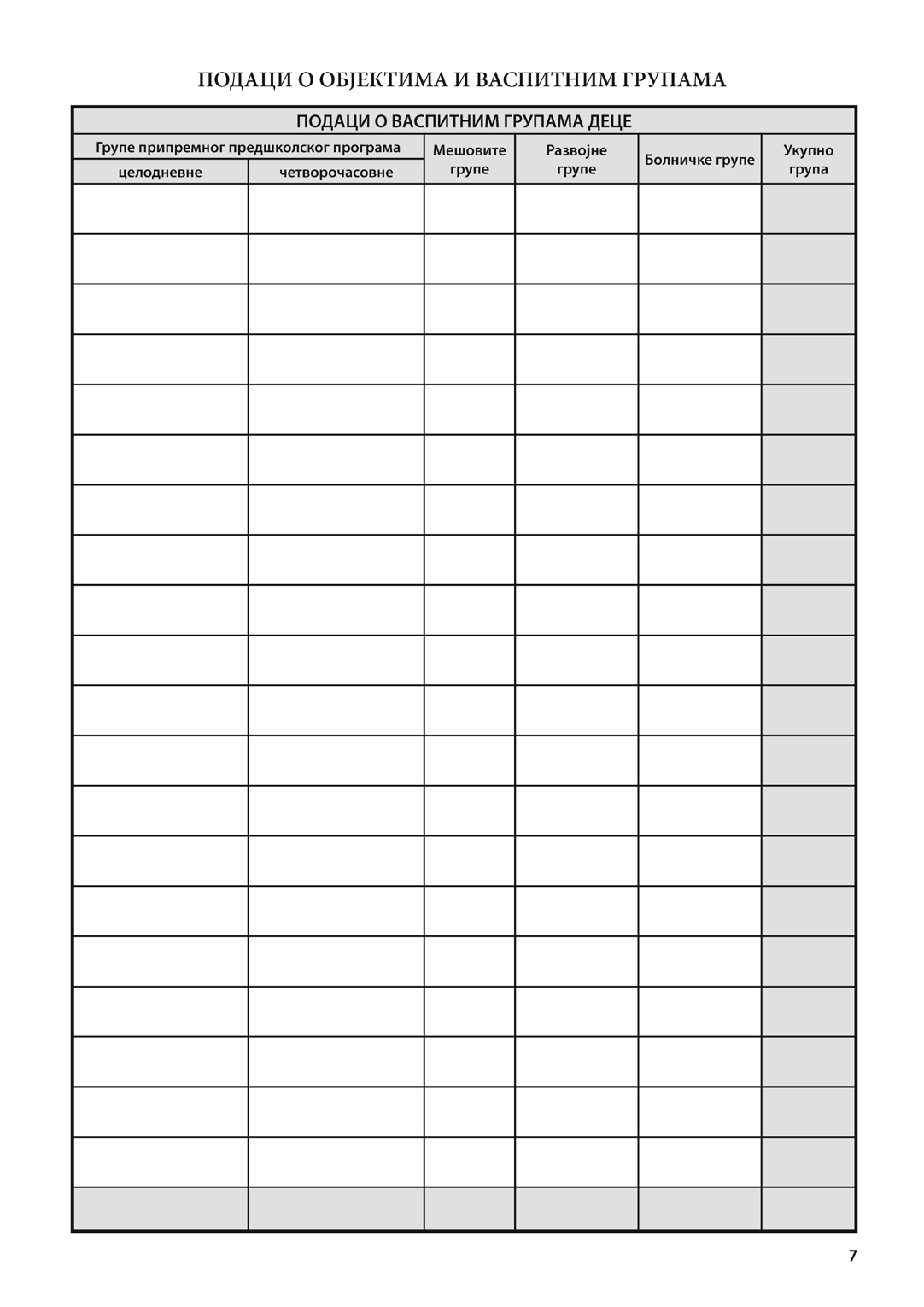 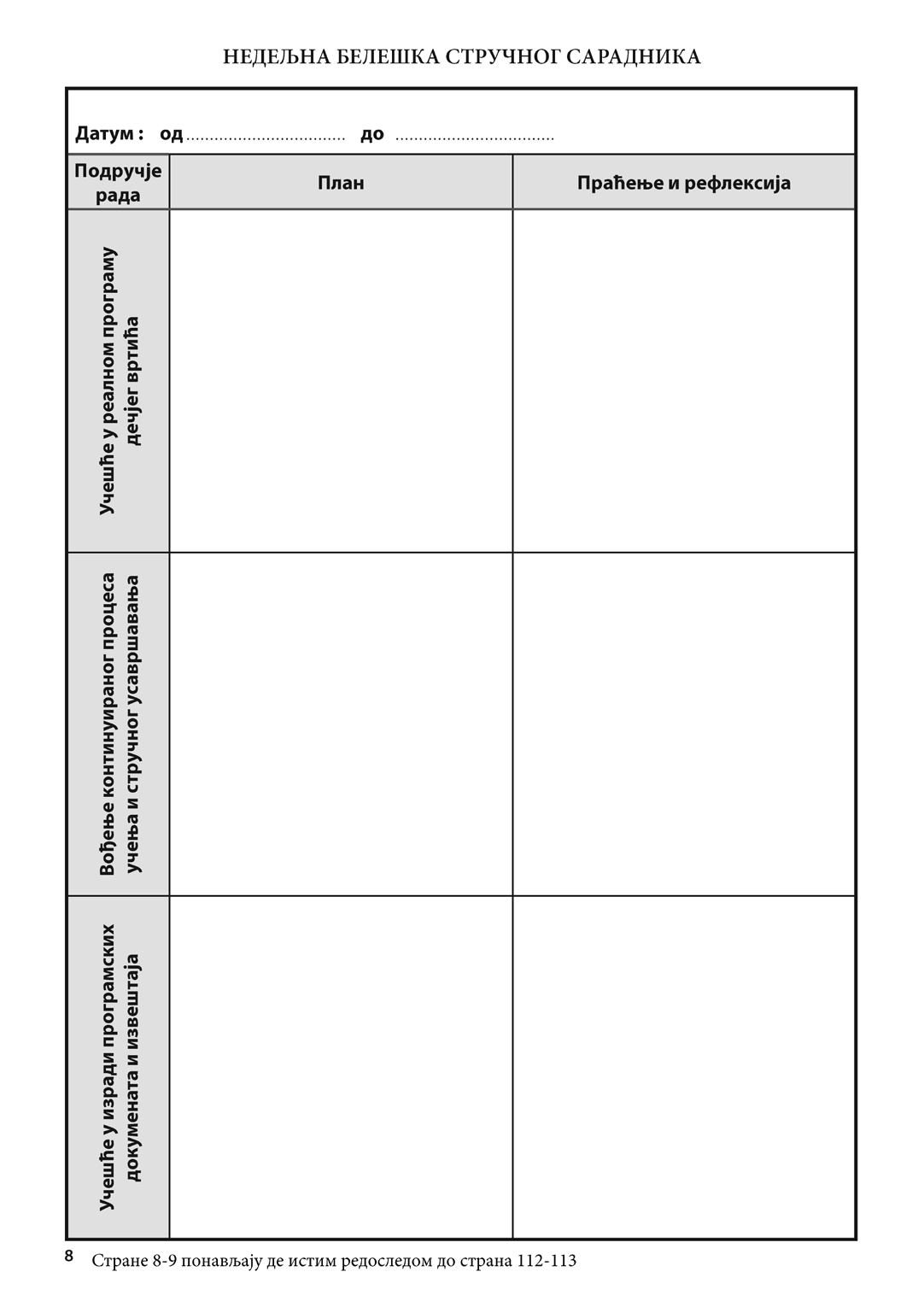 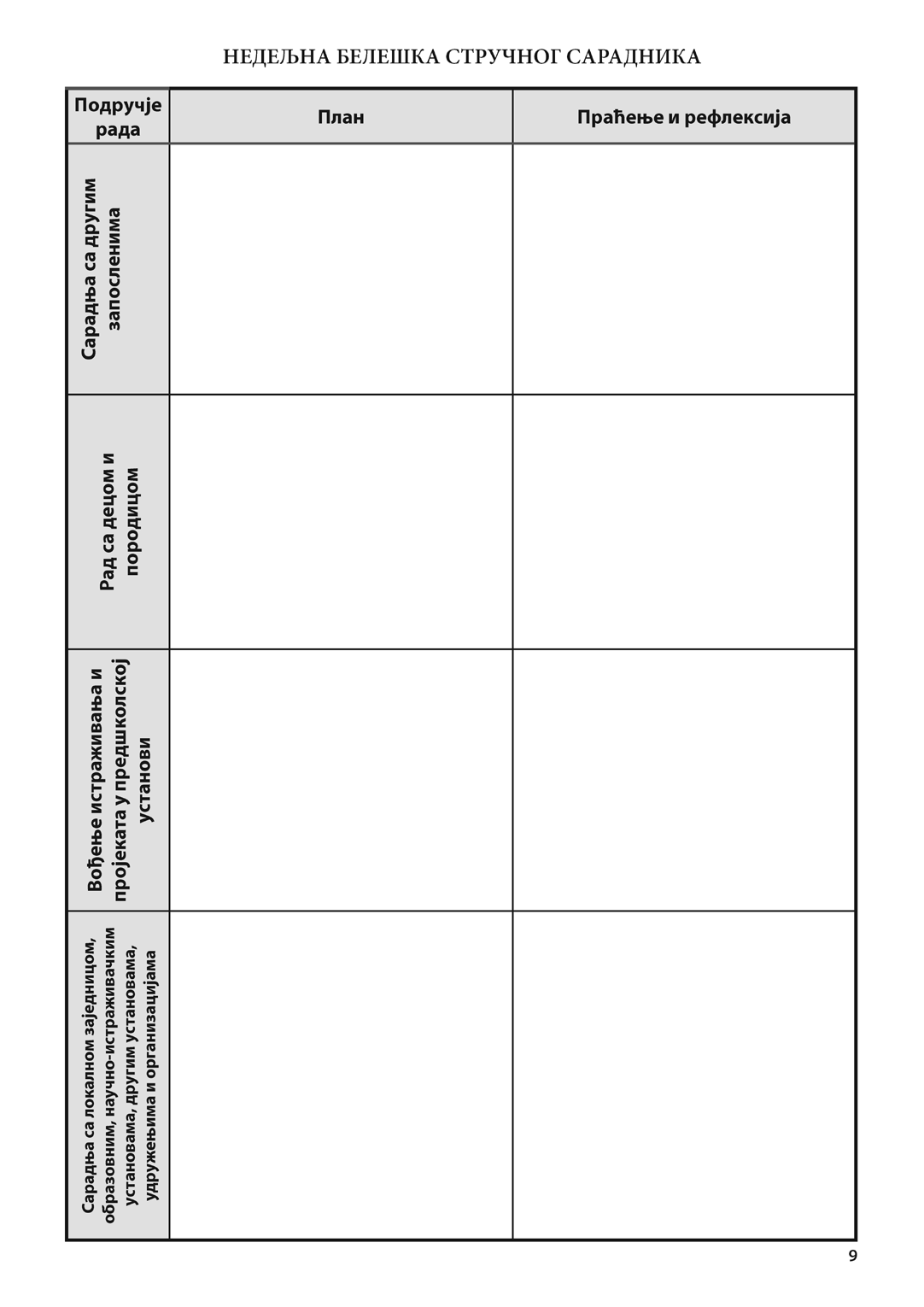 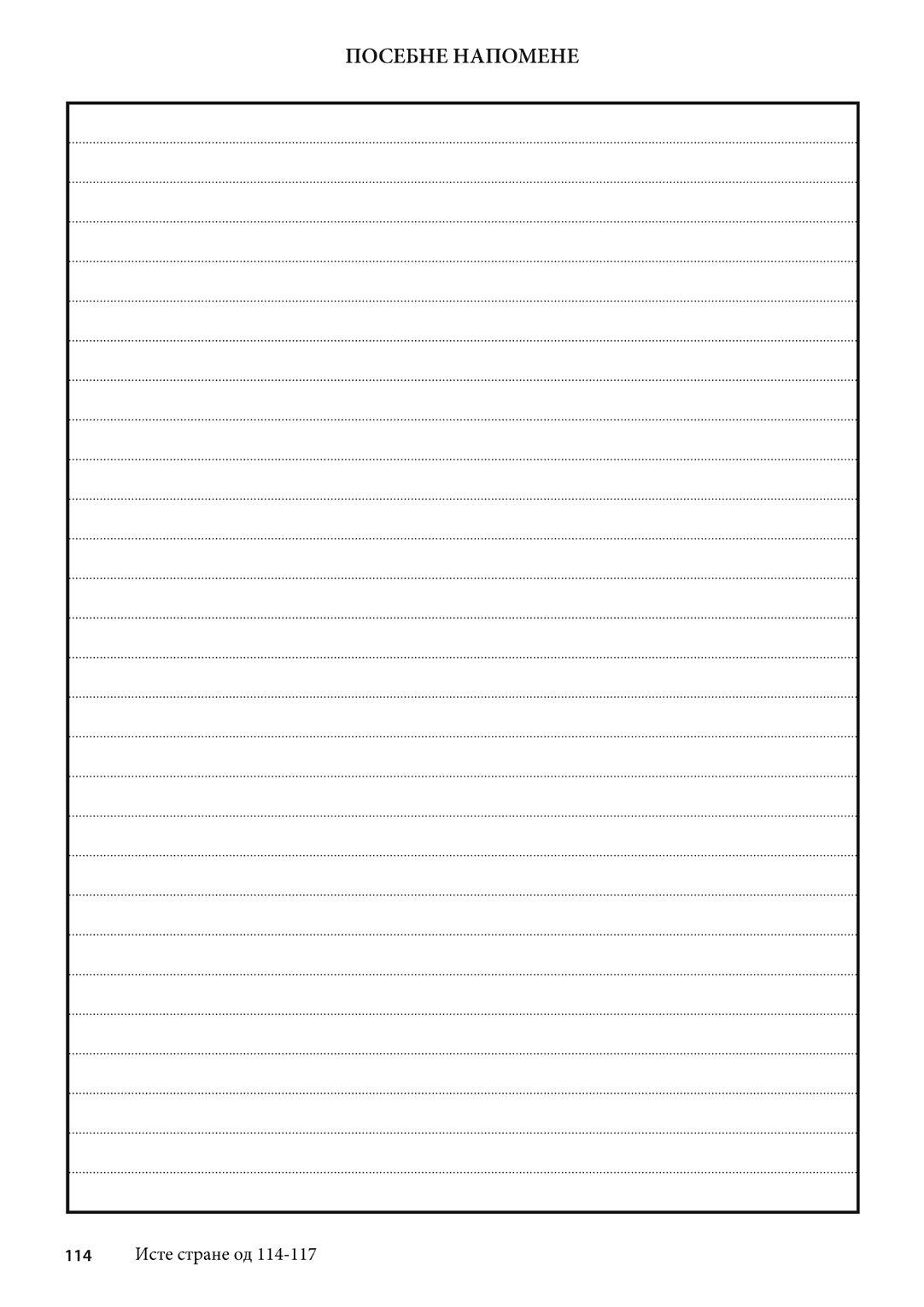 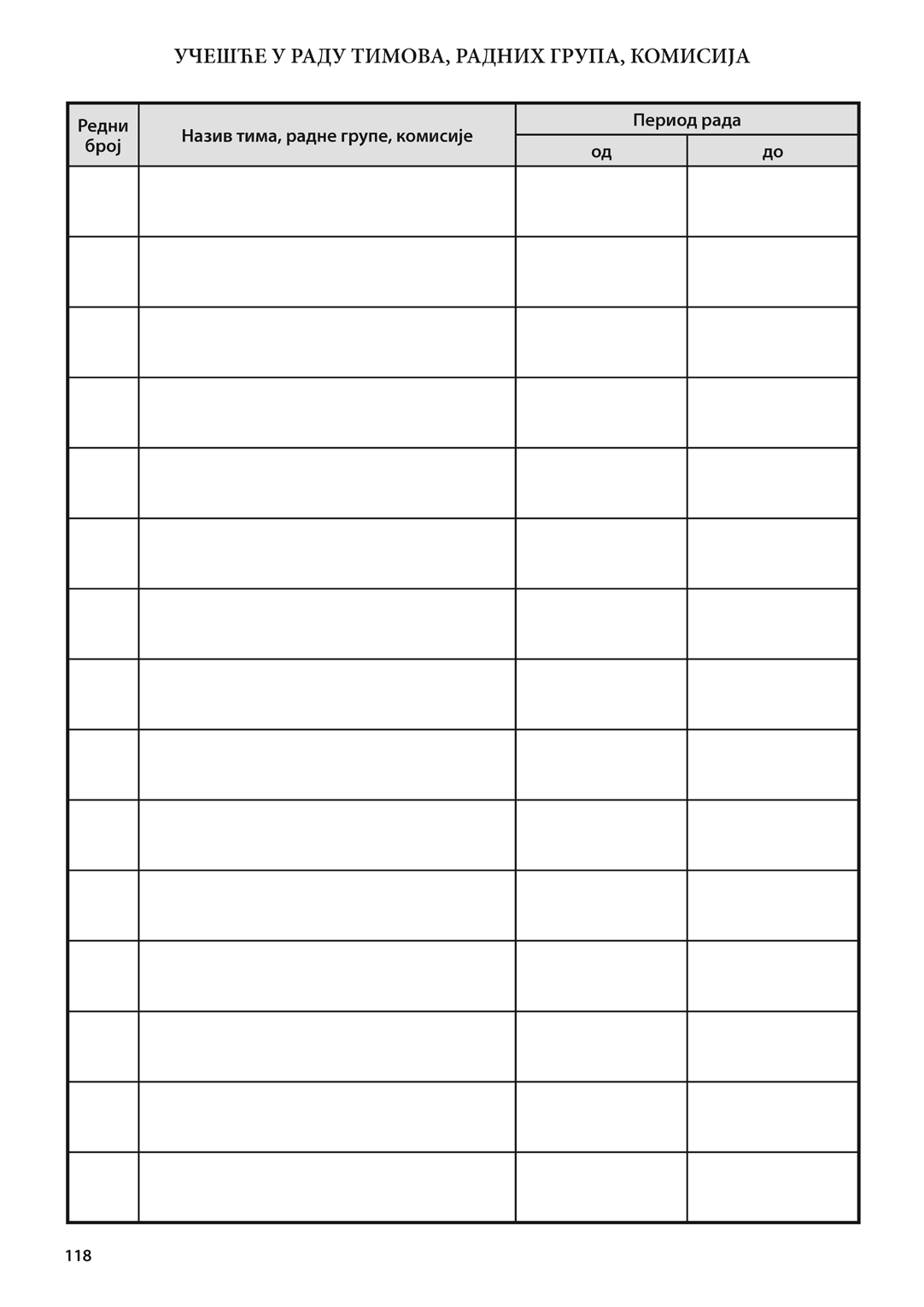 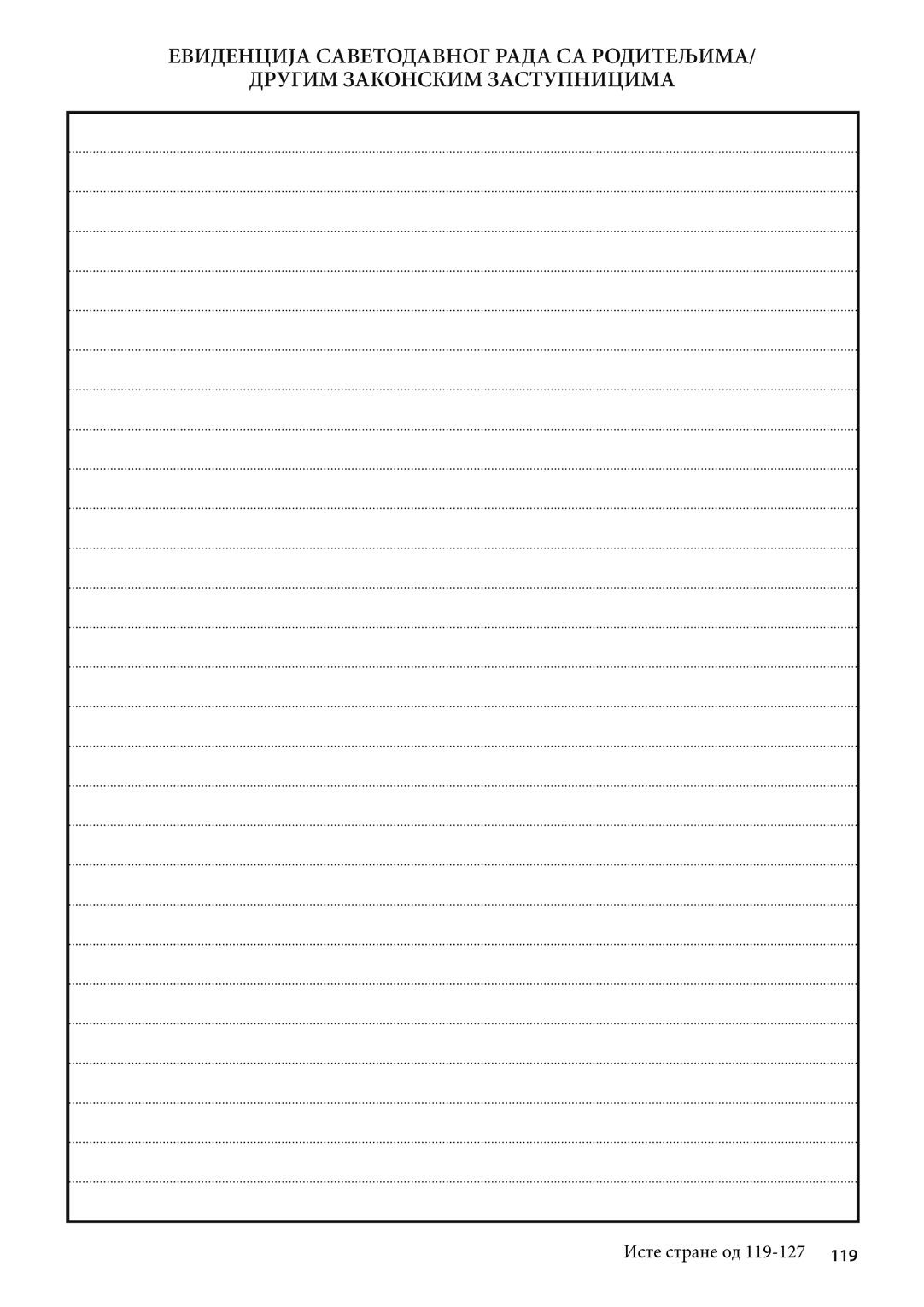 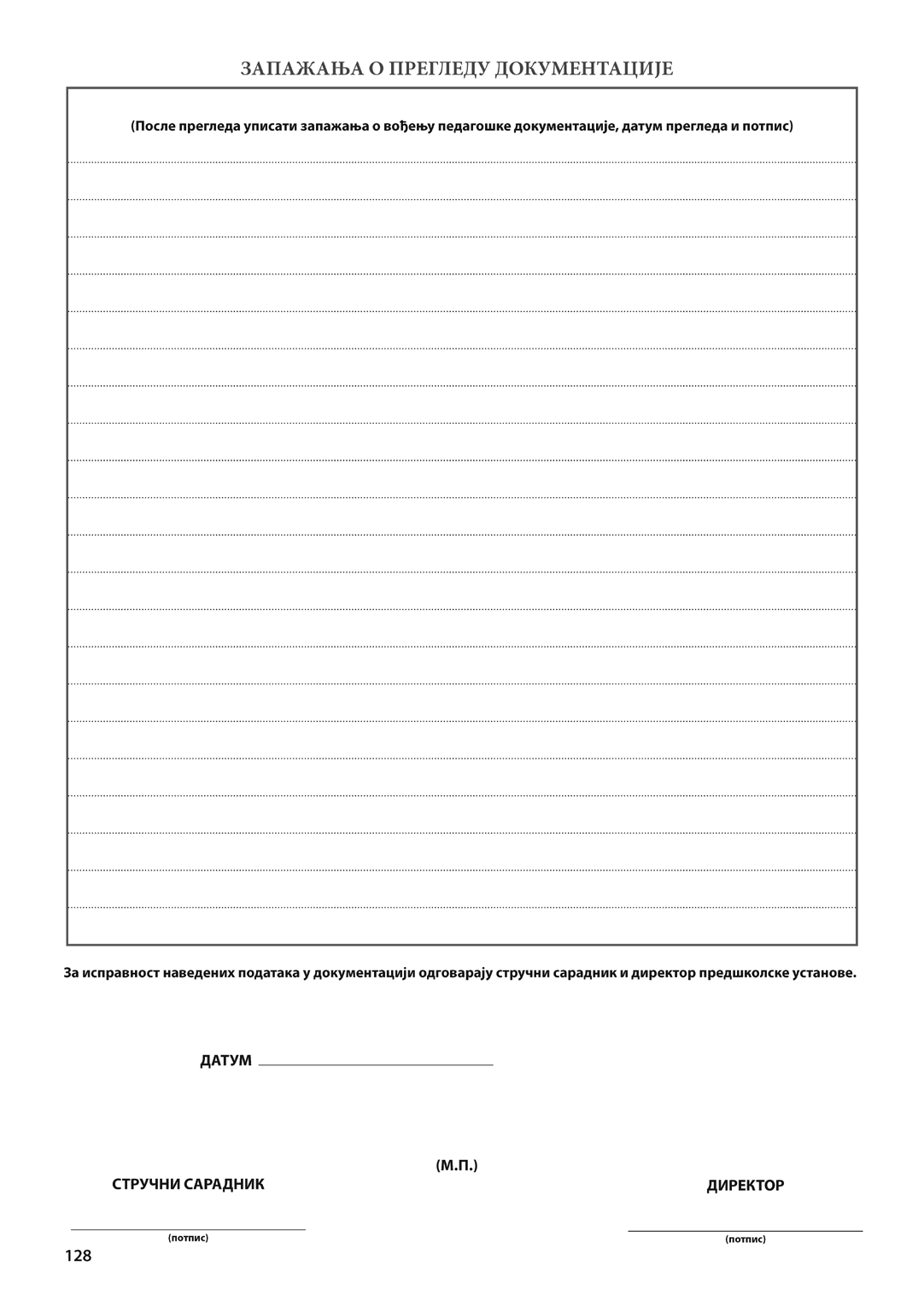 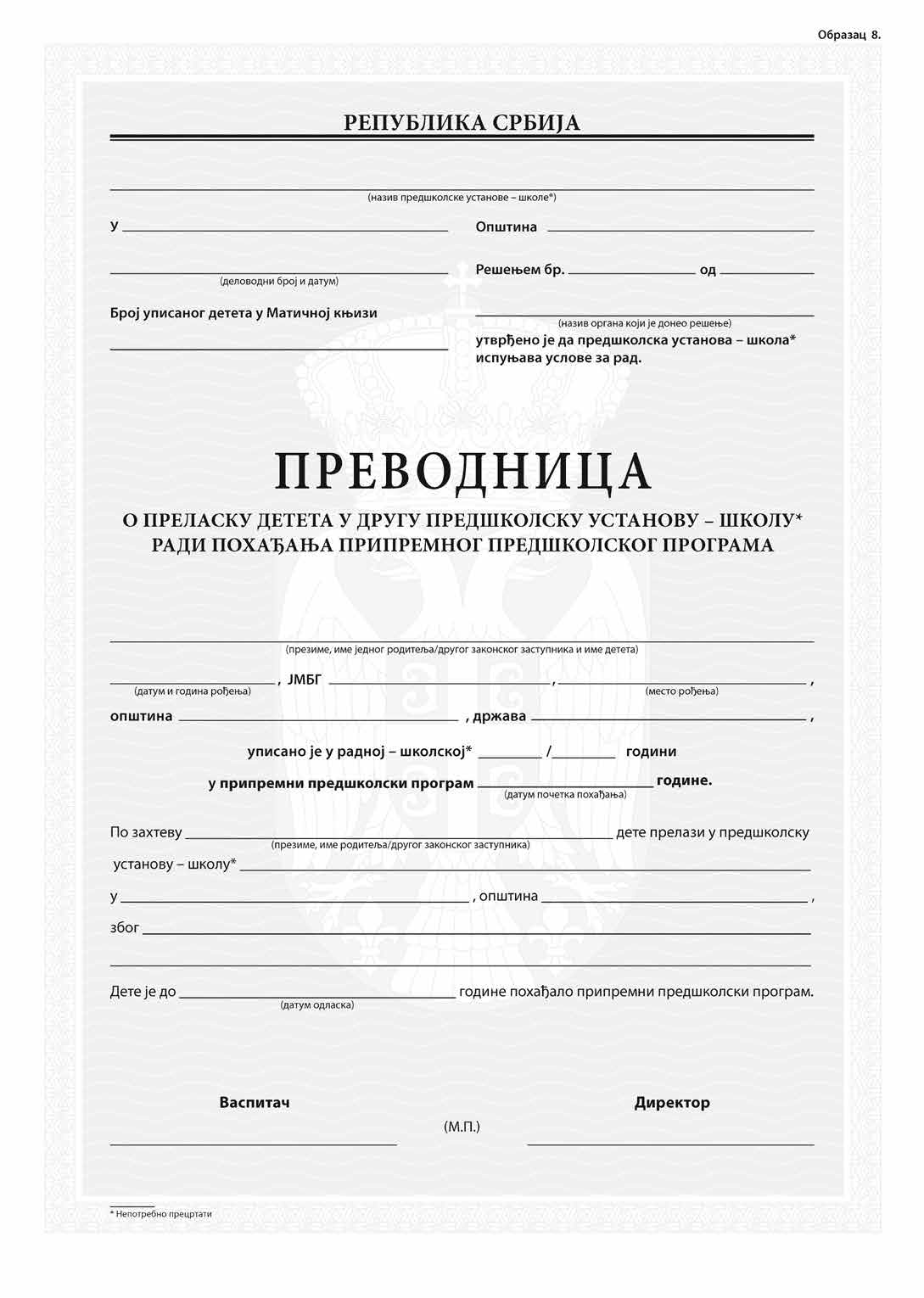 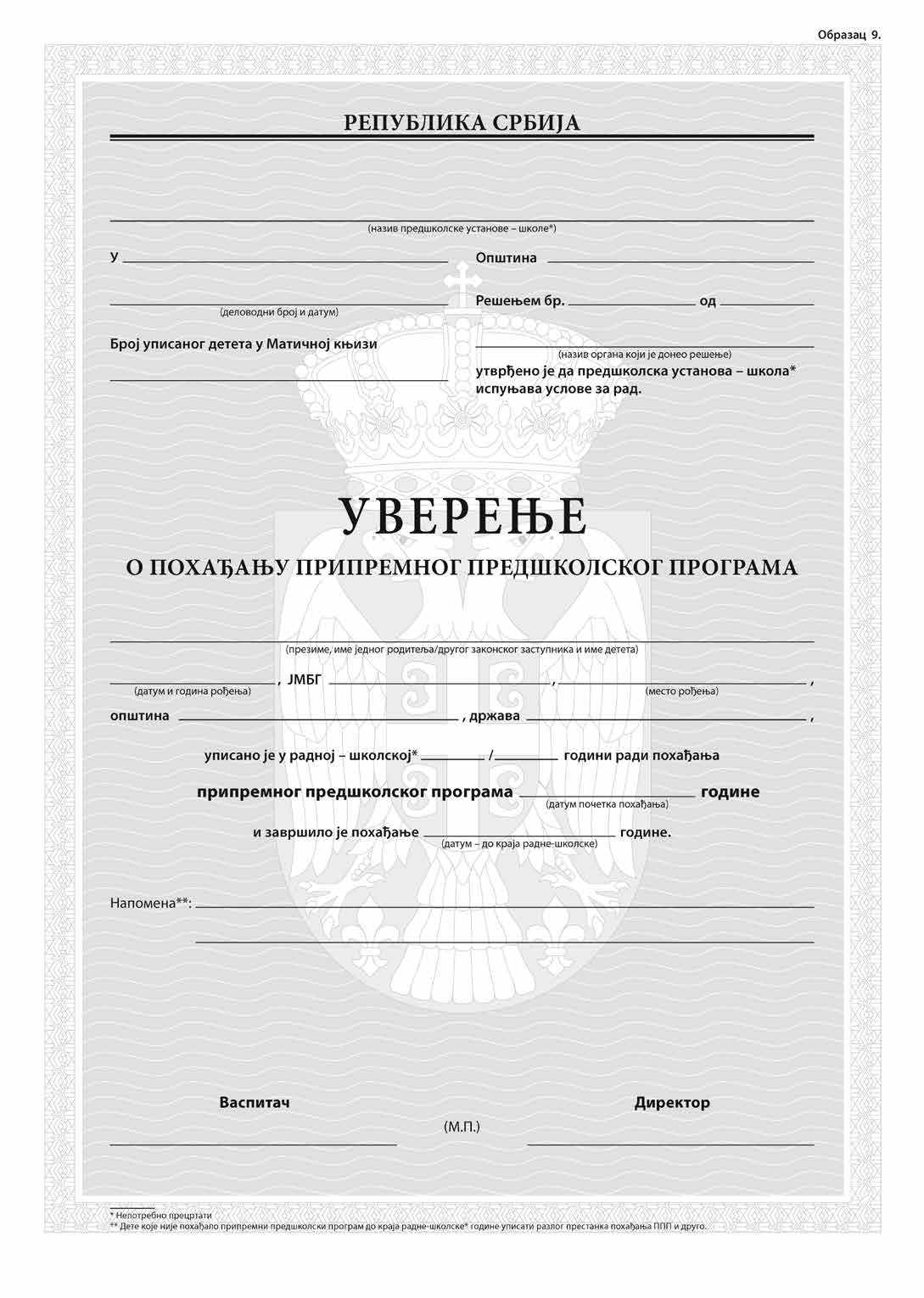 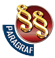 ПРАВИЛНИКО ВРСТИ, НАЗИВУ, САДРЖАЈУ И ИЗГЛЕДУ ОБРАЗАЦА ЕВИДЕНЦИЈА И ЈАВНИХ ИСПРАВА И НАЧИНУ ЊИХОВОГ ВОЂЕЊА, ПОПУЊАВАЊА И ИЗДАВАЊА У ПРЕДШКОЛСКОЈ УСТАНОВИ("Сл. гласник РС", бр. 63/2019)